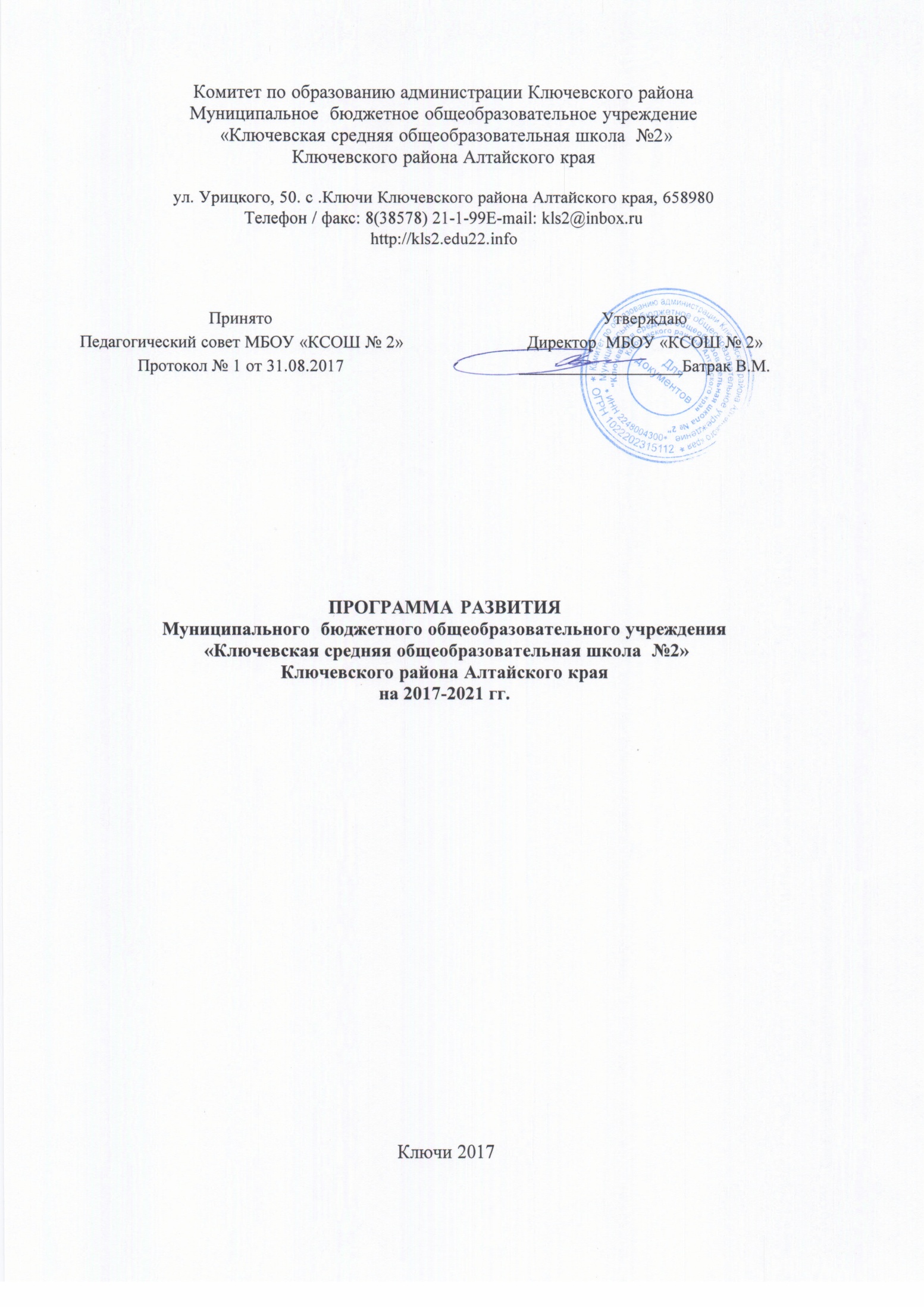 ПАСПОРТ ПРОГРАММЫ РАЗВИТИЯ ШКОЛЫ НА
2017- 2021 ГОДЫ.Информационная справка о школеОбеспечение условий для реализации задач образования1. Место осуществления образовательной деятельности: Муниципальное  бюджетное общеобразовательное учреждение  «Ключевская средняя общеобразовательная школа  №2»Ключевского района Алтайского краяЮридический адрес осуществления образовательной деятельности:65898, с . Ключи Ключевского района Алтайского края,ул. Урицкого, 50.Фактические адреса осуществления образовательной деятельности:65898, с. Ключи Ключевского района Алтайского края,ул. Урицкого, 50. Филиал Платовская НОШ: 658984 с. Платовка Ключевского  района, Алтайского края, ул. Восточная, 18.Сведения о наличии лицензии на право осуществления образовательной деятельности по фактическим адресам осуществления образовательной деятельности:5. Сведения о наличии свидетельства о государственной аккредитации:Сведения о контактных должностных лицах образовательной организации:Сведения о контингенте обучающихся в образовательной организации на начало 2017-2018 учебного года:7.1 Использование дистанционных технологий при организации различных форм обучения. 8 классы: обучаемые взаимодействуют в системе дистанционного обучения с учителем информатики Алейниковым И.Б. в школьной виртуальной образовательной среде moodle-https://62.78.89.89/moodle/course/view.php?id=2.9 и 11 классы: обучаемые взаимодействуют в системе дистанционного обучения с учителем химии Гронской О.В. в школьной виртуальной образовательной среде moodle -https://62.78.89.89/moodle/course/view.php?id=24, https://62.78.89.89/moodle/course/view.php?id=6 .С учителем истории и обществознания Гуковым Б.П. в школьной виртуальной образовательной среде moodle - https://62.78.89.89/moodle/course/view.php?id=26, https://62.78.89.89/moodle/course/view.php?id=9, https://62.78.89.89/moodle/course/view.php?id=7. Для самостоятельной работы учащихся в БИЦ организованы рабочие места (четыре рабочих места) с доступом в Интернет, возможностью отсканировать и распечатать необходимый материал.Создано общее хранилище медиа ресурсов на базе MicrosoftWindowsServer2012, которое позволяет учащимся и учителям пользоваться накопленными материалами.У всех учащихся и учителей школы есть электронные адреса.Настроена и функционирует система АИС «Сетевой край» 8 . Работа с кадрами. Повышение квалификации.В условиях модернизации образования, совершенствование качества обучения и воспитания в средней школе напрямую зависит от уровня подготовки педагогов. Одним из компонентов педагогического совершенствования является процесс непрерывного профессионального образования, и как результат - повышение профессионального мастерства, способствующего повышению качества знаний учащихся.Качественный состав педагогического коллектива.Прохождение курсов повышения квалификации, профессиональной переподготовки и получения высшего образования заочно.2015/2016уч.год -  25 человек (52% педагогов)2016/2017  уч.год -  24 человека (50 % педагогов) Анализ кадрового состава педагогов  по стажу.Возрастной состав педагогов.Сведения о соответствии материально-технических условий для организации образовательного процесса требованиям ФГОС (ГОС).Сведения о соответствии соблюдения санитарно-гигиенических условий к организации образовательного процесса требованиям ФГОС (ФК ГОС)Сведения о соответствии условий для обеспечения медицинского обслуживания требованиям ФГОС (ГОС).МБОУ «КСОШ № 2» заключен договор с КГБУЗ «Ключевская ЦРБ им. Антоновича И.И.» в целях медицинского обслуживания обучающихся и воспитанников образовательного учреждения, проведения лечебно-профилактических мероприятий по предупреждению и снижению заболеваемости.Сведения о соответствии укомплектованности библиотеки требованиям ФГОС (ГОС).Укомплектованность библиотеки дополнительной литературойII. Обеспечение высокого качества обучения и воспитания.На начало 2016-2017 учебного года обучалось  538 человек:1 ступень      257   учащихся (12  классов)2 ступень      233   учащихся (12  классов)3 ступень     48  учащихся (3 класса)На конец года     523   человека: 1 ступень        252   учащихся2 ступень       223     учащихся 3 ступень       48      учащихся.Результаты  успеваемости в  2016-2017  учебном году:Отчисленных учеников в этом учебном году нет. Это результат систематической,  профилактической работы с детьми «группы риска» социального педагога, классных руководителей, заместителей директора: ежедневный контроль за посещаемостью уроков данной группой учащихся; деятельность классных руководителей по индивидуальным планам, работазаместителей директора с учителями-предметниками, сотрудничество с инспектором и комиссией по делам несовершеннолетних.Результаты обученности  учащихся  в 2016-2017 уч. г. по уровням:Параметры  статистики  за три годаПрослеживается положительная динамика в увеличении количества обучающихся и  качественных показателей в обучении на 1 уровне, стабильность на 2 и 3 уровнях.Список обучающихся, получивших аттестат с отличием в 2016-2017 учебном годуСписок выпускников, награжденных золотой  медалью «За особые успехи в учении»                В 2016 – 2017 учебном году перед педагогами начальной школы стояла цель:продолжить работу по обеспечению качества обучения, выявлять и развивать способности каждого ученика, формировать духовно богатую, свободную, физически здоровую, творчески мыслящую личность, обладающей прочными базовыми знаниями за курс начальной школы, реализация ФГОС.Для достижения данной цели решались следующие задачи:1. Повышение качества образовательного процесса в соответствии с ФГОС. 2. Продолжение работы по созданию предпосылок для гармоничного сочетания учебной деятельности с индивидуальным развитием учащихся через обогащение содержания образования и совершенствование способов практического взаимодействия учащихся и учителя на уроках и во внеурочное время. 3. Активное использование в практике информационных технологий.4. Создание максимально благоприятных условий для интеллектуального и морально-физического развития одарённых детей.5.​ Создание условий для реализации творческого потенциала педагогов, поддерживание и стимулирование инициативы учителей, развитие и совершенствование различных форм методической деятельности.6. Совершенствование процедуры мониторинга обученности школьников с целью повышения качества образования..Вся работа учителей начальной школы была направлена на создание комфортной обстановки для получения знаний, развития ребенка как личности и решения поставленных задач.В 2016- 2017 уч. г. в начальных классах обучалось 252учащихся. Из них первоклассников — 67 чел. По коррекционной программе VII вида обучалось 8чел. Класс предшкольной подготовки посещали 15 детей. Была организована работа 2-х групп продлённого дня. В 12 классах работали 12 педагогов и 2 воспитателя ГПД.Итоги учебной работы за год:Из данной таблицы видно, что усвоили учебную программу все обучающиеся, качество знаний  увеличилось на 3,3%. Это указывает удовлетворительную  работу учителей, на систематическую организацию индивидуальной и дифференцированной работы на уроке и при выполнении домашних заданий.           Преподавание в начальных классах велось по программе 1-4 кл. традиционной системы обучения УМК «Школа России». Данный УМК позволяет решать одну из главных задач начального образования – формировать компоненты учебной деятельности через использование моделирующей и исследовательской деятельности, систему игр с правилами, контролирующую и оценивающую деятельность обучающихся. Программа в полной мере соответствует достижению прочного усвоения базовых знаний в соответствии с требованиями ФГОС начального общего образования.Обучение шло в режиме одной смены шестидневной недели. Успеваемость и качество знаний по начальной школе (%)В конце учебного года в 4 классах были проведены всероссийские проверочные работы. Проведение данных  работ позволило выявить и оценить уровень сформированности важных предметных аспектов обучения и компетентность ребёнка в решении разнообразных проблем, проследить динамику формирования ряда предметных навыков. Кроме того комплексные работы дают возможность собрать данные для оценки УУД (рефлексия, способность к саморегуляции, самоконтролю, самокоррекции).Итоги всероссийских проверочных  работ в 4-х классах(%)Результаты итоговой аттестации учащихся 9-х  классовВ  2016-2017 учебном году итоговая аттестация в 9-х классах проводилась в в форме ОГЭ по двум обязательным предметам: русский язык и математика, а также двум предметам по выбору в экспериментальном режиме (оценки за эти предметы не шли в аттестат). Назначение экзаменационной работыОГЭ - оценить подготовку выпускников IX классов по предмету с целью их итоговой аттестации за курс основной общеобразовательной школы.Данные в таблице приведены с учетом пересдачи (1 человек по истории и 4 человека по географии)Результаты итоговой аттестации учащихся 11-х  классов в форме ЕГЭ в 2016-2017 учебном году (в скобках результаты прошлого года)Результаты выступления обучающихся на олимпиадах, конкурсах, научно-практических конференцияхШкола проводит целенаправленную работу по выявлению и развитию способностей одаренныхдетей. В конкурсах, олимпиадах, интеллектуальных играх год от года принимает участие все большее количество учащихся школы.С 2010 г. муниципальный тур Всероссийской олимпиады школьников проводится не среди 9-11 классов, как ранее, а по ключевым предметам среди учащихся 5-11 классов. Результаты муниципального этапа олимпиады (5-11 классы):В 2015 и 2016 гг. победителем и призером регионального этапа Всероссийской олимпиады школьников по праву и обществознанию становилась Инна Юрченко. В этом году отбор на краевой тур Всероссийской олимпиады школьников по общеобразовательным предметам прошли работы Инны Юрченко по обществознанию и праву, Дарьи Лапыгиной по обществознанию (учитель Гуков Б.П.).На хорошем уровне выступили на своей районной олимпиаде наши младшие школьники, завоевав  19 призовых мест (наибольшее количество у обучаемых Елены Валерьевны Кашич, победителями стали Е.Кустов, А.Лаврентиева, К.Черный, учителя Л.Н.Климченко, С.В.Твердохлебова, О.В.Антошкина).	В районной научно-практической конференции 2017  г. выступили с результатами своих исследований, как и в 2016 г., 3 наших школьника, все 3 стали победителями (Яворский Алексей (научный руководитель С.В.Яворская), Гуков Андрей (О.В.Гронская), Литвинова Дарья (Н.В.Цыбко). В НПК младших школьников участвовала только Арина Шишова (Е.В.Кашич), получившая грамоту за участие. В итоговой краевой конференции для одаренной молодежи и школьников «Будущее Алтая» приняли участие4 учащихся, двое были отмечены наградами (грамота и похвальный лист). Победителями научно-практической конференции в рамках ежегодных Дней науки Алтайского государственного университета стали Алексей Яворский, Дарья Литвинова и Андрей Гуков (руководители Светлана Владимировна Яворская, Наталья Васильевна Цыбко и Ольга Васильевна Гронская).	Результаты участия учащихся КСОШ № 2 в РНПКУчащиеся школы регулярно принимают участие в различных краевых и Всероссийских конкурсах. Свое методическое мастерство учителя повышают, участвуя в профессиональных конкурсах и проектах.Результаты участия в конкурсах и олимпиадах в 2016-2017 учебном году.Инновационная деятельностьДистанционные образовательные технологииВ Муниципальном общеобразовательном учреждении «Ключевская СОШ № 2»  ДОТ используется в нормативно закрепленном порядке с июня 2012 г. Подготовлены и утверждены положение о ДОТ и программа развития ДОТ. В рабочие программы педагогов внесены соответствующие изменения.  В реализации ДОТ принимали участие пять учителей. Техническое обеспечение школы позволяет реализовывать  ДОТ:  школа оснащена современными компьютерами, объединенными в локальную сеть с выходом в интернет, на базе школы действует БИЦ, за счет средств, выделенных на модернизацию образования увеличена скорость соединения до 5 мб/с. Школой получено 5 ноутбуков для реализации ДОТ, издан приказ о назначении ответственных за целевое и эффективное использование оборудования, ноутбуки используются учителями для подготовки и размещения учебных материалов, дистанционной связи с обучаемыми. Обучение средствами ДОТ велось в 9-11 классах, обучались 30 учеников, с использованием ДОТ также  обучался один ученик-надомник из 11 класса.  Обучение велось на базе школьной виртуальной образовательной среды  Moodle, всеми учителями,  использующими ДОТ,  созданы и размещены в этой среде свои курсы. Учебно-методическое обеспечение, обеспечивающее реализацию ДОТ и электронного обучения, к которому обеспечен доступ обучающихся через сеть Интернет (дистанционный учебный курс)Раздел по внедрению ДОТ создан на сайте школы, проводится анкетирование родителей для проверки уровня удовлетворенности ДОТ. Организовано проведение внутришкольных семинаров по обучению педагогов школы использованию ДОТ.   Положительные стороны внедрения очевидны, что показывают и данные анкетирования: учебные материалы доступны ученику в любое время, улучшены возможности контроля знаний, привлекается дополнительный материал в соответствии с познавательными интересами учащихся.    Инновационный проект «Мы снова сдаем ГТО»В 2015 г. КСОШ № 2 вошла в число региональных инновационных площадок Алтайского края с инновационным проектом «Мы снова сдаем ГТО». В 2016 г. опыт реализации проекта был включен в Банк лучших образовательных практик Алтайского края.В рамках реализации проекта в школе проведены два тематических дня здоровья, со сдачей норм ГТО, конкурс рисунков и плакатов «Нормы ГТО - то во!», оформлены инновационные стенды, проведены обучающие семинары для учителей физической культуры, методический семинар для классных руководителей в рамках школьного образовательного округа № 2, встречи с учащимися школы известных спортсменов района  в рамках акции «Я сдавал ГТО, я сдаю ГТО, я буду сдавать ГТО!». Школа приняла участие в двух краевых фестивалях ГТО в Барнауле и Заринске, выпускники школы, сдав нормы на серебряные и бронзовые значки, получили дополнительные баллы при поступлении в высшие учебные заведения.Основания для разработки программы развития ОУ на 2017-2021 уч. годыПрограмма развития предназначена для определения перспективных направлений развития образовательного учреждения на основе анализа работы МБОУ «КСОШ № 2» за предыдущий период. В ней отражены тенденции изменений, охарактеризованы главные направления обновления содержания образования и организации воспитания, управление образовательным учреждением на основе инновационных процессов.Для современного этапа развития общества (изменение политических и социально - экономических путей его развития) характерно становление принципиально новых приоритетов, требований к системе образования. Важнейшим требованием является повышение качества образования. Данная проблема находит решение в концепции модернизации российского образования. Для реализации цели модернизации образования (создание механизма устойчивого развития образовательной системы) выдвинуты следующие приоритетные направления:обеспечение качественного, доступного и полноценного образования;повышение профессионализма работников образования;повышение роли всех участников образовательного процесса - обучающегося, педагога, родителя, социального партнера образовательного учреждения;развитие благоприятной и мотивирующей на учёбу атмосферы в ОУ, обучение школьников навыкам самоконтроля, самообразования;развитие творческих способностей, одарённости и адаптивных возможностей школьников;совершенствование предпрофильной и профильной подготовки школьников.Одной из наиболее важных проблем развития современного образования в России является проблема перехода школы на новый уровень ответственности перед государством и обществом, где важную роль играет экономические интересы страны. В связи с этим модель выпускника рассматривается как личность, которая стремится к самовыражению в экономической, политической, духовной деятельности страны. Обществу нужен новый тип характера - предприимчивый, инициативный, готовый к обоснованному риску и инновациям.В современном образовательном пространстве важен вопрос повышения качества и доступности образовательного процесса для формирования граждан, способных действовать в постоянно изменяющейся экономической среде, ориентирующихся в информационном пространстве. Возникает необходимость создания в школе единой информационной среды, выполняющей образовательные функции. Однако процесс информатизации сегодня не должен рассматриваться как проблема компьютеризации школьных кабинетов средствами ИКТ и создания на их основе педагогических инструментов.Содержание Программы развития МБОУ «КСОШ № 2» является ориентиром развития на ближайшие годы. Главной задачей будет формирование такой структуры школы, которая бы удовлетворяла всех участников образовательного процесса, обеспечивала высокое качество образования в соответствии с экономическими требованиями государства.Для разработки программы были проведены:анализ достигнутого уровня качества образования в рамках реализации программы развития 2011-2016.анализ потенциала развития школы на основе проведения SWOT-анализа возможностей и проблем образовательного учрежденияанализ возможных вариантов развития.Идея программы развития:Создать оптимальную модель общеобразовательной школы, способствующую интеллектуальному, нравственному, физическому, эстетическому развитию личности ребенка, максимальному раскрытию его творческого потенциала, формированию ключевых компетентностей, сохранению и укреплению здоровья школьников путем обновления структуры и содержания образования, развитию практической направленности образовательных программ.Показатели результатов:Доля неэффективных расходов на выполнение государственного задания (в том числе по управлению кадровыми ресурсами) по сравнению с базовым 2016 годом, - 0 %.Удельный вес участников образовательного процесса, использующих единое информационное пространство образования, в общей численности участников образовательных отношений, - 100%.Положительная динамика показателей мониторинга качества предоставляемых образовательных услуг.Удельный вес учащихся 9-11 классов, в которых обучающимся представлена возможность выбора профильного курса из всех предметных областей, - 100%.Доля выпускников, успешно сдавших два обязательных предмета на ЕГЭ и ОГЭ - 100%.Средний совокупный балл по всем предметам на ЕГЭ не менее60. Доля выпускников, успешно сдавших предметы ЕГЭ на повышенном (профильном) уровне,- не менее 50%.Доля выпускников, получивших более 200 баллов по сумме 3 экзаменов на ГИА, - не менее 40%Доля выпускников, получивших более 170 балов по сумме 3 экзаменов на ГИА, - не менее 60%Доля выпускников, получивших более 140 балов по сумме 3 экзаменов на ГИА, - не менее 100%Доля выпускников, получивших не менее 12 балов на ОГЭ, - не менее 100%Количество призёров и победителей муниципального этапа Всероссийской олимпиады не менее 50 человек.Количество участников регионального этапа Всероссийской олимпиады не менее 3 человек.Формирование у обучающихся чувства патриотизма, сознания активного гражданина, обладающего критической культурой, критическим мышлением, способностью самостоятельно сделать выбор в любой жизненной ситуации.Снижение уровня заболеваемости в среднем на 4 процента.Отсутствие обоснованных жалоб обучающихся и их родителей (законных представителей) на качество образовательных услуг.Ожидаемые результаты:Охваченность предшкольной подготовкой  всех детей в возрасте от 6 до 7 лет, проживающих в районе и не посещающих дошкольные образовательные учреждения;Доступность качественных услуг общего образования детям с ограниченными возможностями здоровья (в т.ч. инклюзивного обучения, обучения с использованием дистанционных образовательных технологий);Реализация современных программ, обеспечивающих достижение образовательных результатов, необходимых для успешной социализации и профессиональной деятельности в современной экономике;Доступность качественных услуг психологической помощи всем обучающимся, испытывающим потребность в данных услугах;Развитие системы выявления, поддержки и развития детской одаренности;Внедрение эффективной системы управления качеством образования;Обеспечение средней заработной платы педагогов выше средней заработной платы по экономике в Алтайском крае;Вхождение в систему стажировочных площадок и инновационных сетей, методических семинаров, обеспечивающих порождение и трансляцию лучших практик;Совершенствование единой информационной образовательной среды школы, обеспечивающей доступ к информации об образовательных программах, трудоустройстве выпускников;Обеспечение условиями для получения непрерывного образования лицами с ограниченными возможностями здоровья, в т.ч. с использованием дистанционных образовательных технологий;Предоставление всем нуждающимся семьям с детьми возможности получения услуг по консультированию и психолого-педагогической помощи детям;Обеспечение свободного доступа граждан к информации, а также возможности повышения своей компетентности в вопросах развития и воспитания детей с использованием информационной среды;Совершенствование механизма работы Управляющего совета как органа самоуправления, реализующего государственно-общественный характер управления, участвующего в решении вопросов стратегического управления, финансово- хозяйственной деятельности образовательного учреждения;14.  Реализация планов сотрудничества с организациями Ключевского района (научной, технической, инновационной, культурной, спортивной, художественной, творческой направленности), а также организациями, способствующими развитию институтов гражданского общества. SWOT- анализ внутренних факторов развития школыИтоги SWOT-анализаПедагогический коллектив с высоким профессиональным уровнем и творческим потенциалом в целом готов к апробации и внедрению в образовательный процесс школы инновационных образовательных программ и технологий, актуальных для развития системы образования, сформированы устойчивая репутация и имидж школы.В школе реализуется модель образования, позволяющая обеспечить раннюю профилизацию образования, снижение нагрузки и повышение мотивации учащихся, учет индивидуальных возможностей, потребностей, сохранения контингентаОпыт работы с социальными партнерами в организации учебной и внеурочной деятельности учащихся является весомым потенциалом в расширении условий для предоставления доступного качественного образования учащимся школы в соответствии с запросами личности, обеспечивающий доступ к прогрессивным технологиям обучения.Сформированная система школьного самоуправления, организованная работа органов государственно-общественного управления школой, работа общественных организаций являются основой для расширения социальной открытости школы для окружающего социума и создания системы эффективного управления школой.В школе созданы условия для выполнения Федеральных Государственных образовательных стандартов начального общего образования, создается фундамент для экспериментального запуска ФГОС СОО.В школе сформирован профессиональный состав педагогов, способный работать по требованиям ФГОС, и формировать знание и развитие учеников по новому стандартуС использованием соответствующих УМК, современных информационных технологий, инновационных технологий обучения, знания учащихся систематизируются, сокращает время поиска необходимой информации, как для учителя, так и для ученика. С введением обновленного содержания образования у учащихся развивается абстрактное мышление, учащиеся стремятся к самосовершенствованию, происходит личностный рост, а также рост в развитии. Учащиеся быстрее адаптируются к школе, требованиям, коллективу.Выстроена система работы с одаренными и талантливыми детьми. Проводятся элективные курсы, индивидуальные консультации, внутришкольные олимпиады, конференции, участие в олимпиадах и конференциях,  интеллектуальных играх, выездных проектах. Существует сопровождение и подготовка учащихся со стороны педагогов. Основные риски развития:Быстрое старение компонентов информационно-образовательной среды.Риск снижения численности обучающихся из-за сложной экономической ситуации в районе и выезда родителей за пределы районаи конкуренции между образовательными учреждениями райцентра.Финансирование системы образования, вызывающее отсутствие возможности  качественного и полноценного развития талантливых детей;Перегрузка учащихся урочной и внеурочной деятельностью;Перегрузка педагогов и кадровое «старение».Снижение заинтересованности членов педагогического коллектива в деятельности по реализации программы развитияНепредвиденные затраты вследствие резкого роста цен на коммуникационные услуги, оборудование, расходные материалыПути решения:Усиление информирования широкой общественности о работе школы, привлечение дополнительных ресурсов для повышения привлекательности школы в условиях конкуренции.Укрепление и развитие качественного образования по профильным предметам.Переход к ранней профилизации, как средству повышения качества образования, совершенствование системы многопрофильности на разных уровнях обучения.Расширение партнерских взаимодействий, сотрудничество с социальными партнерами, развитие системы доп. образования.Создание функциональной системы повышения квалификации внутри школы и образовательного округа.Создание объективной, действенной, эффективной системы стимулирования сотрудников.Развитие дистанционного обучения.Модернизация и капитальный ремонт, эффективное использование площадей.Четкое и эффективное планирование деятельности.Организация системы работы с родителями, совершенствование системы публичной отчетности, представления результатов, вовлечение в образовательный процесс.Переход к оказанию  платных услуг для привлечения дополнительных средств.«Омоложение» кадров, привлечение молодых специалистовСовершенствование системы «инклюзивного» образования, создание равных условий для всех участников образовательного процесса.Замена компьютерного оборудования и приобретение интерактивной техники, активная информатизация образовательного процесса.Совершенствование системы управления школы по обеспечению адекватной реакции на динамично изменяющиеся потребности общества.Поиск педагогических идей по обновлению содержания школьного образования; увеличение количества инновационно-активных технологий и  включение их в образовательный процесс.SWOT-анализ потенциала развития ОУ позволяет предположить, что в настоящее время ОУ располагает мощными образовательными ресурсами, способными удовлетворить запрос на получение качественного образовательного продукта, востребованного родителями и широким социумом. Для реализации программы развития образовательное учреждение имеет соответствующее учебно-методическое, материально-техническое, кадровое обеспечение. Школа укомплектована руководящими и педагогическими кадрами, специалистами, обеспечивающими функционирование и развитие образовательного учреждения.Основные направления развития школы.В процессе реализации программы развития образовательного учреждения выбраны приоритетными следующие направления работы:развитие качественной и доступной образовательной и творческой среды;образовательные программы, в которых созданы современные материально-технические условия в соответствии с федеральным государственным образовательным стандартом образования;развития эффективности системы дополнительного образования;реализация мероприятий, направленные на здоровьесбережение и физическое развитие учащихся;ориентация воспитательной работы в школе на гражданско-патриотическое развитие личности;поддержка учителей в освоении методики преподавания по разноуровневым технологиям и реализации их в образовательном процессе;ранняя профилизация в условиях многопрофильного образования;доступность образования для всех участников образовательного процессаСтратегия и тактика реализации программыЦель программы:Создать оптимальную модель общеобразовательной школы, способствующую интеллектуальному, нравственному, физическому, эстетическому развитию личности ребенка, максимальному раскрытию его творческого потенциала, формированию ключевых компетентностей, сохранению и укреплению здоровья школьников путем обновления структуры и содержания образования, развитию практической направленности образовательных программ.Задачи программы:Комплексное развитие образовательного учреждения для обеспечения доступности дошкольного, общего и дополнительного образования независимо от территории проживания, материального благосостояния и состояния здоровья детей.Внедрение современных стандартов качества образования, инструментов независимой и прозрачной для общества оценки качества. Стандарт качества призван обеспечить индивидуализацию образовательных траекторий и достижение обучающимися образовательных результатов, необходимых для успешной социализации и работы в инновационной экономике.Определить порядок освоения продуктивных педагогических технологий на каждой ступени образования на основе диагностики социального заказа (анкетирования родителей), возможностей и потребностей педагогов, социально-психологической готовности учащихся к освоению новых программ и технологий.Сформировать пакет диагностических методик для проведения мониторинга основных показателей процессов обучения, воспитания, управления в школе.Создать в образовательном учреждении условия для сохранения и укрепления здоровья, формирования здорового образа жизни обучающихся, оказания помощи детям, нуждающихся в психолого-педагогической и медико-социальной помощи.Использовать интеллектуальные, социокультурные и физкультурно-спортивные ресурсы столицы в образовании, а также реализации потенциала образования в развитии Ключевского района.Обеспечить эффективность системы управления образовательным учреждением, в т.ч. эффективное использование финансовых механизмов.Повысить конкурентоспособность школы на рынке образовательных услуг.Увеличить контингент обучающихся образовательного учреждения.Приоритеты развития школыСоздание условий для вариативного выбора родителями и обучаемыми большого спектра образовательных услуг.Формирование сильной базовой образовательной организации, где есть возможность выбора индивидуальной образовательной траектории каждым обучающимся.Возможность создания сильного педагогических коллектива, способного транслировать лучшие педагогические практики, развивать внутри образовательной организации педагогическое мастерство.Мягкий переход из дошкольного в начальное общее образование с последующим обучением в основной и старшей школе.Обеспечение психологического комфорта участников образовательного процесса.Расширение возможности образовательного выбора у учеников, особенно при переходе в старшую школу, когда начинается профильное обучение, основанное на многопрофильности в условиях одной образовательной организацииЭкономическая эффективность процессов, которая выражается в рациональном использовании финансовых средств, позволяющем рассматривать образование как непрерывную управляемую систему на принципах оптимальности в принятии экономических решений в вопросах формирования кадрового потенциала (полноценная нагрузка учителя, возможность профессионального сотрудничества), создания единой материально-технической базы.Мероприятия по реализации программы развитияМеханизмы реализации программы.Создание проектов для реализации Программы развития школы с учетом основных задач программы, назначение ответственных за их выполнение и ожидаемые результаты.Включение всех участников образовательного процесса школы на реализацию Программы развития. Выявление и анализ приоритетных направлений развития, промежуточных результатов ее выполнения на заседаниях научно-методического совета и школьных методических объединений, Управляющего совета школы, школьного родительского комитета и классных родительских собраний, в средствах школьной информации.Создание системы диагностики и контроля реализации Программы развития . Администрация школы ежегодно подводит итоги выполнения Программы на заседаниях педагогического совета.Программа реализуется в период с 2017 по 2021 годы.этап - 2017-2018годы Анализ резервов, способствующих реализации целей и задач нового этапа развития школы.этап - 2019-2020 годы Реализация программных документов школы. Тематический, текущий контроль деятельности учителей и учащихся.этап - 2020-2021 годы Оценка качества образовательной деятельности.Ожидаемые результаты реализации программы развития:Создание эффективного образовательного учреждения, позволяющего удовлетворить интересы и потребности всех участников образовательного процесса за счёт реализации принципов доступности и качества образования;Доступность качественных услуг общего образования детям с ограниченными возможностями здоровья (в т.ч. инклюзивного обучения, обучения с использованием дистанционных образовательных технологий);Реализация современных программ, обеспечивающих достижение образовательных результатов, необходимых для успешной социализации и профессиональной деятельности в современной экономике;Доступность качественных услуг психологической помощи всем обучающимся, испытывающим потребность в данных услугах;Развитие системы выявления, поддержки и развития детской одаренности;Внедрение эффективной системы управления качеством образования;Обеспечение средней заработной платы педагогов выше средней заработной платы по экономике в Алтайском крае;Вхождение в систему стажировочных площадок и инновационных сетей, методических семинаров, обеспечивающих порождение и трансляцию лучших практик;Совершенствование единой информационной образовательной среды школы, обеспечивающей доступ к информации об образовательных программах, трудоустройстве выпускников;Обеспечение условиями для получения непрерывного образования лицами с ограниченными возможностями здоровья, в т.ч. с использованием дистанционных образовательных технологий;Предоставление всем нуждающимся семьям с детьми возможности получения услуг по консультированию и психолого-педагогической помощи детям;Обеспечение свободного доступа граждан к информации, а также возможности повышения своей компетентности в вопросах развития и воспитания детей с использованием информационной среды;Совершенствование механизма работы Управляющего совета как органа самоуправления, реализующего государственно-общественный характер управления, участвующего в решении вопросов стратегического управления, финансово-хозяйственной деятельности образовательного учреждения;Реализация планов сотрудничества с организациями Ключевского района (научной, технической, инновационной, культурной, спортивной, художественной, творческой направленности), а также организациями, способствующими развитию институтов гражданского общества.Повышение профессиональной компетентности педагогов, в том числе в области овладения инновационными образовательными, метапредметными технологиями;Увеличение численности школьников, обучающихся в системе внутришкольного и внешкольного дополнительного образования; рост количества детей,  имеющих достижения в олимпиадах, фестивалях, конкурсах различного уровня как показатель социальной компетентности учащихся;Увеличение численности выпускников, поступающих в учебные заведения по выбранному профилю;Наращивание материальной базы учреждения, необходимой для реализации образовательной программы.Критерии и показатели оценки:Качество образовательного процесса оценивается по следующим показателям:результативность деятельности МБОУ «КСОШ № 2» в динамике;продуктивность и результативность образовательных программ;результаты внешней диагностики, лицензирования, аттестации и государственной аккредитации;эффективность механизмов самооценки, оценки достоинств и недостатков в учебной, научно-методической, административной и хозяйственной деятельности, принятие стратегически значимых решений, представленных в ежегодных публичных докладах.Качество образовательных достижений оценивается по следующим показателям:результаты:государственной (итоговой) аттестации выпускников 9-х и 11-х классов;промежуточной и текущей аттестации обучающихся (мониторинг и диагностика обученности);ВПРрезультаты мониторинговых исследований:качества знаний обучающихся 4-х классов по русскому языку, математике и чтению;готовности и адаптации к обучению обучающихся 1-х классов;обученности и адаптации обучающихся 5-х и 10-х профильных классов;-участие и результативность работы в школьных, районных, окружных и региональных предметных олимпиадах, конкурсах, соревнованиях, фестивалях и пр.;В качестве индивидуальных образовательных достижений рассматриваются:образовательные достижения по отдельным предметам и их динамика;отношение к учебным предметам;удовлетворенность образованием;степень участия в образовательном процессе (активность на уроке, участие во внеурочной работе и т. д.).Доступность образования оценивается по следующим показателям:система приема обучающихся в школу;конкурентоспособность ОУ (отношение количества детей школьного возраста, проживающих в микрорайоне учреждения, но обучающихся в других ОУ, к количеству детей, проживающих в других микрорайонах, но обучающихся в данном учреждении);открытость деятельности ОУ для родителей и общественных организаций.Профессиональная компетентность педагогов оценивается по следующим показателям:отношение педагога к инновационной работе; активное применение информационных технологий в своей профессиональной деятельности;готовность учителя к повышению педагогического мастерства (систематичность прохождения курсов повышения квалификации, участие в работе МО, методических советах, педагогических конференциях различных уровней, в научной работе и т. д.);знание и использование педагогом современных педагогических методик и технологий;образовательные достижения обучающихся (успевающие на "4" и "5", отличники, медалисты, победители олимпиад, конкурсов, смотров, фестивалей;участие педагога в качестве эксперта ЕГЭ, аттестационной комиссии, жюри и т. д.;личные достижения в профессиональных конкурсах разных уровней.Качество материально-технического обеспечения образовательного процесса оценивается по следующим показателям:наличие и в перспективе расширение, а также обновление парка мультимедийной и интерактивной техники;программно-информационное обеспечение, наличие и эффективность использования Интернет-ресурсов в учебном процессе;оснащенность учебных кабинетов современным оборудованием, средствами обучения и мебелью;обеспеченность методической и учебной литературой.Комфортность обучения оценивается по следующим показателям:соответствие состояния охраны труда и обеспечения безопасности (техники безопасности, охраны труда, противопожарной безопасности, антитеррористической защищенности) требованиям нормативных документов;соответствие условий обучения (размещение ОУ, земельный участок, здание, оборудование помещений, воздушно-тепловой режим, искусственное и естественное освещение, водоснабжение и канализация, режим общеобразовательного процесса, организация медицинского обслуживания, организация питания) требованиям СанПиН;соответствующий морально-психологический климат.Система дополнительного образования оценивается по следующим показателям:количество предоставляемых дополнительных образовательных услуг и охват ими обучающихся;заинтересованность родителей и обучающихся в дополнительных образовательных услугах;степень соответствия количества и качества дополнительных образовательных услуг запросам родителей и обучающихся;результативность предоставляемых образовательных услуг (наличие победителей олимпиад, конкурсов, соревнований, фестивалей и т. д.);применимость полученных в результате дополнительного образования знаний и умений на практике.Открытость деятельности ОУ оценивается по следующим показателям:эффективность взаимодействия ОУ с родителями, выпускниками и профессиональным сообществом;репутация (рейтинг) ОУ на различных уровнях;качество самообследования и их доступность широкой общественности.Состояние здоровья обучающихсяоценивается по следующим показателям:наличие медицинского кабинета общего назначения и его оснащенность в соответствии с современными требованиями;регулярность и качество проведения санитарно-эпидемиологических и гигиенических профилактических мероприятий, медицинских осмотров;частота заболеваемости обучающихся, педагогических и других работников;эффективность оздоровительной работы (оздоровительный компонент содержания учебных предметов, здоровьесберегающие программы, режим дня, организация отдыха и оздоровления детей в каникулярное время и т. д.);состояние физкультурно-оздоровительной работы (распределение школьников по уровню физического развития, группам здоровья, группам физической культуры).Качество воспитательной работы оценивается по следующим показателям:степень вовлеченности педагогического коллектива и родителей в воспитательный процесс;демократичность характера планирования воспитательной работы (участие в составлении планов тех, кто планирует, и тех, для кого планируют);охват обучающихся деятельностью, соответствующей их интересам и потребностям;наличие детского самоуправления, его соответствие различным направлениям детской самодеятельности;удовлетворенность обучающихся и родителей воспитательным процессом и наличие положительной динамики результатов воспитания;положительная динамика в оценке обучающимися образовательной среды (удовлетворенность школой, классом, обучением, организацией досуга, отношениями с родителями, сверстниками и педагогами);наличие системы стимулирования участников воспитательного процесса;участие классов в школьных мероприятиях;участие ОУ в мероприятиях разного уровня.Качество финансово-экономической деятельности оценивается по следующим показателям:объективность и открытость введения новой системы оплаты труда;объективность расстановки кадров (анализ штатного расписания);наполняемость классов;продуктивность использования расходной части сметы по бюджетным ассигнованиям на финансовый год;объективность управленческих решений, принятых по актам проверок и обследований финансово-хозяйственной деятельности вышестоящими и другими организациями.Возможные риски реализации программыФИНАНСОВЫЙ ПЛАН ПО РЕАЛИЗАЦИИПРОГРАММЫ РАЗВИТИЯ ШКОЛЫИсточниками финансирования программы развития являются денежные средства выделенные в виде субсидий. Платных образовательных услуг школа не оказывает, внебюджетных источников финансирования практически нет, добровольные пожертвования родителей направляются на улучшение питания обучаемых.  СОДЕРЖАНИЕ.Полное наименованиепрограммыПрограмма развития  Муниципального  бюджетного общеобразовательного учреждения
 «Ключевская средняя общеобразовательная школа  №2»Ключевского района Алтайского краяна 2017-2021 гг.Основания для разработки программыКонституция РФКонвенция о правах ребенка, принята и открыта для подписания, ратификации и присоединения Резолюцией 44/25 генеральной ассамблеи от 20 ноября 1989 года.  Федеральный закон от 29 декабря 2012 г. N273-ФЗ "Об образовании в Российской Федерации" (с изменениями и дополнениями)Национальная образовательная инициатива «Наша новая школа», утвержденная Президентом Российской Федерации 04 февраля 2010 г. Пр.-271Федеральный закон «Об основных гарантиях прав ребенка в Российской Федерации» от 24 июля 1998 г. № 328-ФЗ (редакция от 2 декабря 2013 г.)Концепция долгосрочного социально-экономического развития Российской Федерации на период до 2020 года, утвержденная распоряжением Правительства Российской Федерации от 17 ноября 2008 г. № 1662-рГосударственная программа РФ «Развитие образования»(ГПРО) на 2013 -2020годыГосударственная программа РФ «Развитие науки и технологий» (ГПРНТ) на 2013 - 2020 годыФедеральный государственный образовательный стандарт начального общего образования, утвержденный приказом Министерства образования и науки Российской Федерации от 06.10.2009 № 373Федеральный государственный образовательный стандарт основного общего образования, утвержденный приказом Министерства образования и науки Российской Федерации от «17» декабря 2010 г. № 1897Федеральный государственный образовательный стандарт среднего общего образования, утвержденный приказом Министерства образования и науки Российской Федерации от «17»мая 2012 г. № 413Устав МБОУ «Ключевская СОШ № 2»Приоритеты развитияСоздание условий  для вариативного выбора обучаемыми и их родителями  большого спектра  качественных образовательных услугФормирование базовой школы, центра образовательного округа, где есть возможность выбора индивидуальной образовательной траектории каждым обучающимсяСоздание сильного педагогического коллектива, способного транслировать лучшие педагогические практики, развивать внутри образовательной организации педагогическое мастерствоКомфортный переход из дошкольного образования в начальное общее образование с последующим обучением в основной и старшей школеОбеспечение психологического комфорта участников образовательного процессаРасширение возможности образовательного выбора у учеников, особенно при переходе в старшую школу, когда начинается профильное обучение, основанное на многопрофильности, в условиях одной образовательной организацииЭкономическая эффективность процессов, которая выражается в рациональном использовании финансовых средств, позволяющем рассматривать образование как непрерывную управляемую систему на принципах оптимальности в принятии экономических решений в вопросах формирования кадрового потенциала (полноценная нагрузка учителя, возможность профессионального сотрудничества), создания единой материально-технической базыПроекты программыПроект №1 «Повышение качества и доступности образования в соответствии с федеральным государственным образовательным стандартом»«Развитие системы выявления, поддержки и развития детской одаренности»«Школьная модель формирующего оценивания образовательных результатов как средство формирования осознанного отношения обучающихся к учебно- познавательной деятельности» Инклюзивное образованиеПроект №2 Программа развития воспитательной системыМодель выпускникаГражданское и патриотическое воспитание школьниковПроект №3 Программа развития кадрового потенциала«Профессионально-творческое развитие и саморазвитие педагога в рамках школьной образовательной системы»Проект №4 Программа информатизацииПрограмма информатизации учебного процессаСистема повышения ИКТ грамотности преподавателейРазвитие дистанционного образованияПроект № 5 Программа «Здоровье»Применение здоровьесберегающих технологийПсихолого-педагогическое сопровождение учебного процессаПреподавание основ Здорового образа жизниРеализация инновационного проекта «Мы снова сдаем ГТО»Проект №6 Программа развития материально-техническогообеспечения учебного процессаЦель программыСоздать оптимальную модель общеобразовательной школы, способствующую интеллектуальному, нравственному, физическому, эстетическому развитию личности ребенка, максимальному раскрытию его творческого потенциала, формированию ключевых компетентностей, сохранению и укреплению здоровья школьников путем обновления структуры и содержания образования, развитию практической направленности образовательных программ.Задачи программыКомплексное развитие образовательного учреждения для обеспечения доступности   общего и дополнительного образования независимо от территории проживания, материального благосостояния и состояния здоровья детей.Внедрение современных стандартов качества образования,   инструментов независимой и прозрачной для общества оценки качества. Стандарт призван обеспечить индивидуализацию образовательных траекторий и достижение обучающимися образовательных результатов, необходимых для успешной социализации и работы в инновационной экономике.Определить порядок освоения продуктивных педагогических технологий на каждой ступени образования на основе диагностики социального заказа (анкетирования родителей), возможностей и потребностей педагогов, социально-психологической готовности учащихся к освоению новых программ и технологий.Сформировать пакет диагностических методик для проведения мониторинга основных показателей процессов обучения, воспитания, управления в школе.Создать на базе школы интеллектуальный, социокультурный центр, функционирующего на основе принципов непрерывности образования и преемственности между всеми его уровнями.Создать в образовательном учреждении условия для сохранения и укрепления здоровья, формирования здорового образа жизни обучающихся, оказания помощи детям, нуждающихся в психолого-педагогической и медико-социальной помощи.Обеспечить эффективность системы управления образовательным учреждением, в т.ч. эффективное использование финансовых механизмов.Повысить конкурентоспособность школы на рынке образовательных услуг.Увеличить контингент обучающихся образовательного учреждения.Сроки реализации2017 - 2021 гг.Этапы реализацииэтап (2017-2018 годы)Цели:проведение аналитической и диагностической работыразработка нормативно-правовой базы развития школыутверждение Программы развития школыметодологическое совершенствование учебного плана школыэтап (2019-2020 годы)Цели:отслеживание и корректировка результатов реализации Программы развития школы, образовательных программ ФГОС НОО, ФГОСООО и ФГОС СООширокое внедрение современных образовательных технологий обученияразработка и апробирование аналитических подпрограмм, ориентированных на личностное развитие всех участников образовательных отношенийэтап (2020-2021 годы)Цели:подведение итогов реализации Программы развитияразработка нового стратегического плана развития школыВажнейшие индикаторы для оценки результатов достижения программыДоля неэффективных расходов на выполнение государственного задания (в том числе по управлению кадровыми ресурсами) по сравнению с базовым 2016 годом, - 0 %.Удельный вес участников образовательного процесса, использующих единое информационное пространство образования, в общей численности участников образовательных отношений, - 100%.Положительная динамика показателей мониторинга качества предоставляемых образовательных услуг.Удельный вес учащихся 9-11 классов, в которых обучающимся представлена возможность выбора профильного курса из всех предметных областей, - 100%.Доля выпускников, успешно сдавших два обязательных предмета на ЕГЭ и ОГЭ - 100%.Средний совокупный балл по всем предметам на ЕГЭ не менее60. Доля выпускников, успешно сдавших предметы ЕГЭ на повышенном (профильном) уровне,- не менее 50%.Доля выпускников, получивших более 200 баллов по сумме 3 экзаменов на ГИА, - не менее 40%Доля выпускников, получивших более 170 балов по сумме 3 экзаменов на ГИА, - не менее 60%Доля выпускников, получивших более 140 балов по сумме 3 экзаменов на ГИА, - не менее 100%Доля выпускников, получивших не менее 12 балов на ОГЭ, - не менее 100%Количество призёров и победителей муниципального этапа Всероссийской олимпиады не менее 50 человек.Количество участников регионального этапа Всероссийской олимпиады не менее 3 человек.Формирование у обучающихся чувства патриотизма, сознания активного гражданина, обладающего критической культурой, критическим мышлением, способностью самостоятельно сделать выбор в любой жизненной ситуации.Снижение уровня заболеваемости в среднем на 4 процента.Отсутствие обоснованных жалоб обучающихся и их родителей (законных представителей) на качество образовательных услуг.Ожидаемые результаты реализацииОхваченность предшкольной подготовкой  всех детей в возрасте от 6 до 7 лет, проживающих в районе и не посещающих дошкольные образовательные учреждения;Доступность качественных услуг общего образования детям с ограниченными возможностями здоровья (в т.ч. инклюзивного обучения, обучения с использованием дистанционных образовательных технологий);Реализация современных программ, обеспечивающих достижение образовательных результатов, необходимых для успешной социализации и профессиональной деятельности в современной экономике;Доступность качественных услуг психологической помощи всем обучающимся, испытывающим потребность в данных услугах;Развитие системы выявления, поддержки и развития детской одаренности;Внедрение эффективной системы управления качеством образования;Обеспечение средней заработной платы педагогов выше средней заработной платы по экономике в Алтайском крае;Вхождение в системустажировочных площадок и инновационных сетей, методических семинаров, обеспечивающих порождение и трансляцию лучших практик;Совершенствование единой информационной образовательной среды школы, обеспечивающей доступ к информации об образовательных программах, трудоустройстве выпускников;Обеспечение условиями для получения непрерывного образования лицами с ограниченными возможностями здоровья, в т.ч. с использованием дистанционных образовательных технологий;Предоставление всем нуждающимся семьям с детьми возможности получения услуг по консультированию и психолого-педагогической помощи детям;Обеспечение свободного доступа граждан к информации, а также возможности повышения своей компетентности в вопросах развития и воспитания детей с использованием информационной среды;Совершенствованиемеханизма работы Управляющего совета как органа самоуправления, реализующего государственно-общественный характер управления, участвующего в решении вопросов стратегического управления, финансовохозяйственной деятельности образовательного учреждения;14.  Реализация планов сотрудничества с организациями Ключевского района (научной, технической, инновационной, культурной, спортивной, художественной, творческой направленности), а также организациями, способствующими развитию институтов гражданского общества.Объемы и источникифинансированияТекущее бюджетное финансированиеПривлеченные дополнительные средства  ИсполнителиАдминистрация ОУПедагогический коллектив ОУСубъекты образовательного процессаОтветственные зареализацию программыАдминистрация, руководители методических объединенийЮридический адресшколы65898, с . Ключи Ключевского района Алтайского края, ул. Урицкого, 50. ФИО директора школыи его заместителейДиректор: Батрак Владимир МихайловичЗаместитель директора по учебно-воспитательной  работе: Карлаш Светлана ИвановнаЗаместитель директора по воспитательной  работе: Малачева Инесса АлексеевнаЗаместитель директора по  административно-хозяйственной работе: Гладченко Геннадий Михайловичe-mail школыkls2@inbox.ruадрес сайтаhttp://kls2.edu22.infoВид документаСерия и № бланка документаРегистрационный номер и дата выдачиОрган, выдавший документНомер и дата распорядительного акта (приказа) о выдаче документаСрок окончания действия документаЛицензия22Л010000647№ 356и от 17 июля 2013 г.Главное управление образования и молодежной политики Алтайского края№ 3310 от 17 июля 2013 г.бессрочноВид документаСерия и№ бланка документаРегистрационный номер и дата выдачиОрган, выдавший документНомер и дата распорядительного акта (приказа) овыдаче документаСрококончаниядействиядокументаСвидетельство о государственной аккредитации22А010000680№ 477 от 20 июня 2014 г.Главное управление образования и молодежной политики Алтайского края№ 3677 от 20 июня 201420 июня 2026 г.№п/пДолжностные лицаНаименование должности (по штатному расписа-Наименование должности (по штатному расписа-Фамилия, имя, отчествоКонтактный рабочий телефон (с указанием кода междугороднойРуководительДиректорДиректорБатрак Владимир Михайлович8(38578) 21-1-99\Заместитель руководителяЗаместитель директора по УВРЗаместитель директора по УВРКарлаш Светлана Ивановна8(38578) 21-1-99Заместитель руководителяЗаместитель директора по ВРЗаместитель директора по ВРМалачева Инесса Алексеевна8(38578) 21-1-99Факс (с указанием кода)Факс (с указанием кода)Факс (с указанием кода)8(38578) 21-1-998(38578) 21-1-998(38578) 21-1-998(38578) 21-1-99Адрес электронной почтыАдрес электронной почтыАдрес электронной почтыkls2@inbox.rukls2@inbox.rukls2@inbox.rukls2@inbox.ruАдрес официального сайтаАдрес официального сайтаАдрес официального сайтаhttp://kls2.edu22.infohttp://kls2.edu22.infohttp://kls2.edu22.infohttp://kls2.edu22.infoКлассыОбучение ведется в соответствии с ФК ГОСОбучение ведется в соответствии с ФК ГОСОбучение ведется в соответствии с ФГОСОбучение ведется в соответствии с ФГОСКлассыКоличествоклассовЧисло обучающихсяКоличествоклассовЧисло обучающихся12345Начальное общее образованиеНачальное общее образованиеНачальное общее образованиеНачальное общее образованиеНачальное общее образование1 классХХ3632 классХХ3643 классХХ3594 классХХ379Итого на ступени начального общего образования12265Основное общее образованиеОсновное общее образованиеОсновное общее образованиеОсновное общее образованиеОсновное общее образование5 класс2476 класс3607 класс2428 класс239 117 9 класс237Итого на ступени основного общего образования4768166Среднее общее образованиеСреднее общее образованиеСреднее общее образованиеСреднее общее образованиеСреднее общее образование10 класс12311 класс228Итого на ступени среднего общего образования351Всего обучающихся в ОО на всех ступенях712720431Год2016/2017уч.г.2016/2017уч.г.2017/2018уч.г.2017/2018уч.г.Годчеловек%человек%Число работающих педагогов4810046100Имеют категорию37773883Из них: высшую23482861первую14291022Без категории1123817Стаж работы2016/2017уч.г.2016/2017уч.г.2017/2018уч.г.2017/2018уч.г.Стаж работычеловек%человек%До 3лет24,136,53 - 5 лет12005 - 10 лет24,136,510 - 15 лет510,4510,815 - 20 лет510,461320 и более3368,82963Итого:4846Возрастной состав2016/2017уч.г.2016/2017уч.г.2017/2018уч.г.2017/2018уч.г.Возрастной составчеловек%человек%моложе 25 лет36,312,1От 25 до 29 лет0048,6От 30 до 34 лет36,312,1От 35 до 39 лет714,6613От 40 до 44 лет1122,91021,7От 45 до 49 лет12251430,4От 50 до 54 лет714,636,5От 55 до 59 лет48,3613От 60 до 64 лет0000Свыше 65 лет1212,1Итого:48461Наличие специализированных кабинетов, помещений для реализации рабочих программ и воспитательной деятельности:Наличие специализированных кабинетов, помещений для реализации рабочих программ и воспитательной деятельности:начальных классов12русского языка и литературы2математики2истории и обществознания2физики1химии1биологии (естествознания)1географии1иностранного языка4Изо1музыки1обслуживающего труда2информатики и ИКТ2ОБЖ1лабораторий2социального педагога1психологической помощи3библиотеки/читального зала1актового зала1спортивного зала1раздевалки, оборудованные душевыми кабинами22Наличие помещений для организации образовательного процесса обучающихся 1 -х классов:Наличие помещений для организации образовательного процесса обучающихся 1 -х классов:учебных3игровых03Информационно-техническое оснащениеИнформационно-техническое оснащениеКоличество компьютерных классов2 Количество компьютеров:Стационарные (системный блок + монитор)Ноутбуки957718Количество компьютеров:Стационарные (системный блок + монитор)Ноутбуки957718Количество компьютеров:Стационарные (системный блок + монитор)Ноутбуки957718Оснащение кабинетов мультимедийной техникой с выходом в ИнтернетОснащение кабинетов мультимедийной техникой с выходом в ИнтернетПроекторы32Интерактивные доски7Подключение к сети Интернет6 Мб/сНаличие локальной сетиДа, 112 портовНаличие сайта образовательного учреждения в сети Интернетhttp://kls2.edu22.info/КлассыМаксимально допустимая недельная нагрузка в академических часахКлассыпри 6-дневной неделе (5-дневной в 1 классах), не более1212 - 4265326337358 - 93610 - 1137НаименованиеООП/классУчебныепредметыЧислоучащихсяв классеКоличествоучебниковКоличество учебников, приходящихся на одного учащегосяНаличие ЭОР по предмету (да/нет)123456НОО/1классыМатематика62771,2ДаНОО/1классыРусский язык62771,2ДаНОО/1классыОкружающиймир62771,2ДаНОО/1классыЛитературноечтение62671,0НетНОО/1классыАзбука62751,2НетНОО/1классыТехнология62200,2ДаНОО/1классыИзобразительно е искусство62200,2ДаНОО/1классыМузыка62200,2ДаНОО/1классыФизическая культура 1-4 кл.62300,4НетНОО/2классыМатематика64701,0ДаНОО/2классыРусский язык64701,0ДаНОО/2классыОкружающиймир64701,0ДаНОО/2классыЛитературноечтение64701,0НетНОО/2классыИностранныйязык64821,4ДаНОО/2классыТехнология64200,2ДаНОО/2классыИскусство и ты64200,2ДаНОО/2классыМузыка64200,2ДаНОО/2классыФизическая культура 1-4 кл.64300,4НетНОО/3классыМатематика59701,1ДаНОО/3классыРусский язык59701,1ДаНОО/3классыОкружающиймир59701,1ДаНОО/3классыЛитературноечтение59701,1НетНОО/3классыИностранныйязык59701,0ДаНОО/3классыИнформатика5900НетНОО/3классыТехнология59200,2ДаНОО/3классыМузыка59200,2ДаНОО/3классыИскусство вокруг нас59200,2ДаНОО/3классыФизическая культура 1-4 кл.59300,4НетНОО/3классыМатематика59650,8ДаНОО/3классыРусский язык59650,8ДаНОО/3классыОкружающиймир59650,8ДаНОО/3классыЛитературноечтение59650,8ДаНОО/3классыИностранныйязык59590,7ДаНОО/3классыОРКСЭ591401,7ДаНОО/3классыИзобразительно е искусство59200,2ДаНОО/3классыМузыка59200,2ДаНОО/3классыТехнология59200,2ДаНОО/3классыФизическая культура 1-4 кл.59300,4НетНОО/3классыРусский язык59651,3ДаНОО/3классыЛитература59651,3ДаНОО/3классыМатематика59651,3ДаНОО/3классыБиология59651,3ДаНОО/3классыГеография59651,3ДаНОО/3классыИстория59651,3ДаНОО/3классыИностранныйязык59681,3ДаНОО/3классыТехнология59150,2ДаНОО/3классыФизическаякультура59110,2НетНОО/3классыИЗО59110,2ДаНОО/3классыМузыка59110,2ДаНОО/3классыРусский язык59651,0ДаНОО/3классыЛитература59621,0ДаНОО/3классыМатематика59520,8ДаНОО/3классыГеография59661,0ДаНОО/3классыБиология59621,0ДаНОО/3классыИсторияСредних веков59621,0ДаНОО/3классыИстория России59651,0ДаНОО/3классыОбществознание59621,0ДаНОО/3классыИностранныйязык59631,0ДаНОО/3классыИЗО59110,1НетНОО/3классыМузыка591721,2НетНОО/3классыФизическаякультура591721,2НетНОО/3классыРусский язык59701,6ДаНОО/3классыЛитература59501,1ДаНОО/3классыАлгебра59691,6ДаНОО/3классыГеометрия59421,0ДаНОО/3классыФизика59611,4ДаНОО/3классыБиология59601,4ДаНОО/3классыГеография59651,5ДаНОО/3классыИстория Нового времени59601,4ДаНОО/3классыИстория России59561,3ДаНОО/3классыОбществознание59451.0ДаНОО/3классыИностранныйязык59621,4ДаНОО/3классыИскусство(МХК)59110,2ДаНОО/3классыРусский язык59651,1ДаНОО/3классыЛитература59651,1ДаНОО/3классыАлгебра59450,8ДаНОО/3классыГеометрия59561,0ДаНОО/3классыФизика59701,2ДаНОО/3классыХимия59751,3ДаНОО/3классыГеография59651,1ДаНОО/3классыБиология59701,2ДаНОО/3классыИстория Нового времени59200,3ДаНОО/3классыИстория России59450,8ДаНОО/3классыОбществознание59901,6ДаНОО/3классыИностранныйязык59661,1ДаНОО/3классыИнформатика59110,1ДаНОО/3классыИскусство(МХК)59110,1ДаНОО/3классыОБЖ59110,1ДаНОО/3классыФизическаякультура59110,1ДаНОО/3классыРусский язык59651,7ДаНОО/3классыЛитература59701,8ДаНОО/3классыАлгебра59381,0ДаНОО/3классыГеометрия59371,0ДаНОО/3классыФизика59701,8ДаНОО/3классыХимия59701,8ДаНОО/3классыГеография59401,0ДаНОО/3классыБиология59701,8ДаНОО/3классыИнформатика59111,0ДаНОО/3классыВсеобщаяистория59371,0ДаНОО/3классыИстория России59651,7ДаНОО/3классыОбществознание59701,8ДаНОО/3классыИностранныйязык59531,4ДаНОО/3классыИскусство(МХК)59110,2ДаНОО/3классыЧерчение59110,2ДаНОО/3классыФизическаякультура59110,2НетНОО/3классыРусский язык59211,0ДаНОО/3классыЛитература59211,0ДаНОО/3классыАлгебра59211,0ДаНОО/3классыГеометрия59211,0ДаНОО/3классыФизика59502,3ДаНОО/3классыХимия59401,9ДаНОО/3классыГеография59211,0ДаНОО/3классыБиология59211,0ДаНОО/3классыЭкономика59211,0ДаНОО/3классыВсеобщаяистория59211,0ДаНОО/3классыИстория России59211,0ДаНОО/3классыОбществознание59301,4ДаНОО/3классыИнформатика59110,5ДаНОО/3классыИностранныйязык59462,1ДаНОО/3классыПраво59301,4НетНОО/3классыМХК59110,5ДаНОО/3классыФизическаякультура59110,5НетНОО/3классыРусский язык59281,0ДаНОО/3классыЛитература59281,0ДаНОО/3классыАлгебра59281,0ДаНОО/3классыГеометрия59281,0ДаНОО/3классыФизика59501,7ДаНОО/3классыХимия59401,4ДаНОО/3классыГеография59281,0ДаНОО/3классыБиология59281,0ДаНОО/3классыЭкономика59281,0ДаНОО/3классыВсеобщаяистория59281,0ДаНОО/3классыИстория России59572,0ДаНОО/3классыОбществознание59301,0ДаНОО/3классыИнформатика59110,3ДаНОО/3классыИностранныйязык59451,6ДаНОО/3классыПраво59301,0ДаНОО/3классыМХК591103ДаНОО/3классыФизическая культура59110,3НетОБЖ110,3НетООП НООООП НООООП НОО№п/пДополнительная	литература,	сопровождающаяреализацию ООПКоличество экземпляров1Детская художественная литература19392Детская научно-популярная литература1753Справочно-библиографические издания784Периодические издания0ООП ОООООП ОООООП ООО№п/пДополнительная	литература,	сопровождающаяреализацию ООПКоличество экземпляров1Художественная литература28052Научно-популярная литература1633Справочно-библиографические издания274Периодические издания0ООП СООООП СООООП СОО№п/пДополнительная литература, сопровождающая реализацию ООПКоличество экземпляров1Художественная литература16322Научно-популярная литература1123Справочно-библиографические издания84Периодические издания0Число учащихся на конец учебного года      523 (оценивалось 457)Количество отличников    6213,5%На «4 и 5»                                                                                    17538,2%Качество знаний (отличники и ударники)23751,9%С одной «3»408,7%Число неуспевающих0Успеваемость 100%Пропущеновсего16634Пропущенопо уважительной причине16634Пропущено без уважительной причины0УровеньЧисло учащихся подлежащих аттестацииЧисло учащихся подлежащих аттестацииЧисло учащихся подлежащих аттестацииКол-воотличниковКол-воотличниковКол-во ударниковКол-во ударниковКол-во ударниковКол-во неуспевающихКол-во неуспевающихУровеньВсего на конец годаКач-во%успев %Кол-во%Кол-во%%Кол-во%1 252 (оц.186)61,310025 13,48989 47,800222343,51002812,5696930,90034854,21009 18,7171735,400всего52351,91006213,517517538,200Обучалось учащихся2014-2015 уч.гДинамика(%)2015-2016 уч.г.Динамика(%)2016-2017 уч.г.Динамика(%)1 уровень233+24249+16252+3На «5»13(8,5%)- 2,618(9,6%)+1,125(13,4%)+3,8На «4» и «5»65 (42,5%)+ 392(48,9%)+6,489(47,8%)-1,1на «2»0+2-0+Качество знаний (%)45- 5,658+1361,3+3,3Абсолютная усп-ть (%)100%+99,6-0,4100+0,42 уровень218+ 2225+7223-2На «5»27 (12,4%)+ 1,330(13,3%)+0,928(12,5%)-0,8На «4» и «5»80 (36,7%)671(31%)-5,669(30,9%)-0,1на «2»0=0=0=Качество знаний (%)49,08+ 2,6845-4,0843,5-1,5Абсолютная усп-ть (%)100%=100%=100%=3 уровень58+ 1649-948-1На «5»6 (10,3%)+ 3,26(12,2%)+1,99(18,7%)+6,5На «4» и «5»25 (43,1%)+ 2,623(46,9%)+6,817(35,4%)-11,5на «2»0=0=0=Качество знаний (%)53,45%+ 5,8559,1+5,6554,2-4,9Абсолютная усп-ть (%)100%=100%=100%=По школеНа «5»46 (10,7%)-0,1%54(11,6%)+0,962 (13,5%)+1,9На «4» и «5»170 (39,6%)+ 2,3186(40,2%)+0,6175 (38,2%)-2С одной 339 (9,1%)- 0,747(10,1)+140 (8,7%)-1,4На 20+2(0,4%)-0+Качество знаний (%)50,35%+ 2,1551,94+1,5951,9-0,4Абсолютная усп-ть (%)100%+99,6-0,4100+0,4Отсев учащихсянет=нет=нет=Не получили аттестатнет=нет=нет=получили св-во об окончании коррекционного класса------Выдана справка (11 класс)------Окончили школус аттестатом особого образца ООО2-3+2-С золотой медалью2+1-3+классФИ9бЕвсеич Татьяна9бЗаможний ЕгорВсего по школе2классФИ11Жукова ОльгаЛапыгина ДарьяЮрченко Иннаучебный годкол-во уч-сяокончили на «5»на «4» и «5»отстаютуспевае-мостькачество2012-201320616ч.- 11,3 %65- 45, 8 %3- 2%98,10%57,00%2013-201420918ч. -11 %66- 40,7 %3- 1,9 %98,10%51,80%2014-201523313ч - 8, 5 %65- 42 %0100 %51 %2015-201624918ч- 7.2%92-36.9%2-0.8%99%58 %2016-201725225ч – 9,9%89 – 35,3%0100%61,3%Ф. И. О. учителяуспеваемостьуспеваемостькачествокачестводинамика2016-20172015-20162016-20172015-2016Маныкина Н.И.1009658,362-3,7Рубель Л. Б.1009663,646+17,6Шпакова Л.И.не аттест.100не аттест.43-Климченко Л. Н.не аттест.100не аттест.65-Зазулина Т.И.не аттест.-не аттест.41-Гукова Е.А.100не аттест.90не аттест.-Твердохлебова С. В.100не аттест.69,6не аттест.-Головина И.И.100не аттест.47,1не аттест.-Скотникова И.П.10010057,967-8,1Кашич Е. В.10010072,773-0,3Осинина К.С.100-44,4--Антошкина О.В.100-52,4--классучителяуспеваемостьуспеваемостьуспеваемостькачествокачествокачество4Рус.яз.МатематикаОкр.мир.Рус.яз.МатематикаОкр.мир.2016ШпаковаЛ.И., Климченко Л.Н., Овчаренко Н.К.95,291,897,67565,754,22017Маныкина Н.И., Рубель Л.Б.84,29510042,167,570динамика-11+3,2+2,4-27,9+1,8+25,8Русский язык Математика Обществознание   История ГеографияФизика Биология химиялитератураАнглийский яз.Всего по школе37373191531041151320000131041416826251013101923791400020000000000Качество (%)72,9 48,625,822407560100100100Успеваемость (%)100100100100100100100100100100Средний балл4,113,543, 253,23,43,673,74,7554Средний балл по району3,83,5Средний балл по краю3,93,9предметшкольныймуниципальныйкраевойРусский язык73,39 (71)70,61 (67,5)68,82 (66,27)Математика (базовая)444Математика (профильная)45,40 (36)39 (38,2)41,38 (44,8)История58,63 (55)59,63 (53,8)51,22 (50,5)Обществознание 64,89 (59)59,36 (56,7)53,97 (54,4)Биология60,4 (50)50,47 (50)49,63 (52,75)Немецкий язык34 (39)34 (39)53,18 (49)Химия66,17 (64)56,69 (59,5)52,18 (49,5)год2010201120122013201420152016участников178173189187202178180победителей20211620182021призеров34313135432835всего54524755614876№ФИОпобедителейпризероввсегоВойлокова Лариса Анатольевна4711Цыбко Наталья Васильевна426Капустин Иван Александрович415Решетько Марина Александровна145Яворская Светлана Владимировна145Гуков Борис Павлович145Грибовская Тамара Геннадьевна044Трегубова Ольга Николаевна145Пестерова Ольга Михайловна213Замулина Наталья Александровна112Кухарева Анна Олеговна112Тарасова Марина Александровна101Гурко Наталья Федоровна011Гронская Ольга Васильевна011№ФИОПобедитель Призер всегоМещанинов Дмитрий235Жукова Ольга213Наумова Полина213Головачева Ангелина213Юрченко Инна123Соболева Анна033год201220132014201520162017победителей303863призеров2347616всего5 57151219год20142014нач.кл.20152015нач.кл.20162016нач.кл.20172017нач.кл.участников6310035311 мест212030302 мест12003003 мест21500200Всего призеров52903530Конкурсы Участников от КСОШ № 2ПобедителиПризеры Всего победителей и призеровОтмечены благодарностями, дипломами, грамотамиРайонные42666101663Межрайонные 243582Региональные 130222Всероссийские00000Всероссийские дистанционные8100012в том числе:в том числе:в том числе:в том числе:в том числе:в том числе:Районная олимпиада180 (74)213556Районная олимпиада младших школьников3231619Краевая олимпиада3000Всего 5446910717619Наименование предмета или учебного курсаКласс (парал-лель)Полное и точное наименование дистанционного учебного курсаМесто расположенияНаправленность курсаДоля учебной программы, преподаваемой с помощью курсаХимия9Подготовка к ГИА по химииШкольная виртуальная среда обучения Moodle http://62.78.89.89/moodle/Подготовка к итоговой аттестации и профильному обучениюИстория11Подготовка к ЕГЭ по обществознаниюШкольная виртуальная среда обучения Moodle http://62.78.89.89/moodle/Подготовка к итоговой аттестации и профильному обучениюОбществознание 11Подготовка к ЕГЭ по обществознаниюШкольная виртуальная среда обучения Moodle http://62.78.89.89/moodle/Подготовка к итоговой аттестации и профильному обучениюОсновы информатики и вычислительной техники9Основы информатики и вычислительной техникиШкольная виртуальная среда обучения Moodle  http://62.78.89.89/moodle/Предмет учебного плана30%География Алтайского края9География Алтайского краяШкольная виртуальная среда обучения Moodle http://62.78.89.89/moodle/ПредпрофильноеобучениеСведения об инновационном проектеСведения об инновационном проектеСведения об инновационном проектеСведения об инновационном проектеТема инновационной деятельности из утвержденного перечняТема инновационной деятельности из утвержденного перечняСохранение и укрепление здоровья школьниковСохранение и укрепление здоровья школьниковТема представленного проекта Тема представленного проекта «Мы снова сдаем ГТО»«Мы снова сдаем ГТО»Цель (основная идея проекта)Цель (основная идея проекта)Формирование  положительной  мотивации у школьников для занятий спортом, совершенствование  физических качеств, приобщение к физкультуре и спорту через привлечение к сдаче норм ВФСК «ГТО».Формирование  положительной  мотивации у школьников для занятий спортом, совершенствование  физических качеств, приобщение к физкультуре и спорту через привлечение к сдаче норм ВФСК «ГТО».Обоснование актуальности и значимости проекта для организации и системы образования Алтайского краяОбоснование актуальности и значимости проекта для организации и системы образования Алтайского края     Здоровье и здоровый образ жизни. К сожалению, эти понятия  пока не занимают первые места в иерархии потребностей человека  нашего общества. Сейчас практически не встретишь абсолютно здорового ребенка. Интенсивность учебного труда учащихся   очень высока, что является существенным фактором ослабления здоровья и роста числа различных отклонений в состоянии организма. Причинами этих отклонений являются малоподвижный образ жизни (гиподинамия), накапливание отрицательных эмоций без физической разрядки, психоэмоциональные изменения.           В соответствии с Законом “Об образовании” здоровье школьников относится к приоритетным направлениям государственной политики в сфере образования.  Вопрос  сохранения здоровья учащихся в школе на сегодняшний день стоит очень остро.         Актуальность проекта состоит в том, чтобы   привлечь  наибольшее  количество обучающихся школы к участию в  сдаче норм ВФСК «ГТО», а также положительно мотивировать  к увеличению двигательной активности  через желание улучшить свои результаты при сдаче норм ГТО, путём поступления в различные спортивные секции и кружки.     Здоровье и здоровый образ жизни. К сожалению, эти понятия  пока не занимают первые места в иерархии потребностей человека  нашего общества. Сейчас практически не встретишь абсолютно здорового ребенка. Интенсивность учебного труда учащихся   очень высока, что является существенным фактором ослабления здоровья и роста числа различных отклонений в состоянии организма. Причинами этих отклонений являются малоподвижный образ жизни (гиподинамия), накапливание отрицательных эмоций без физической разрядки, психоэмоциональные изменения.           В соответствии с Законом “Об образовании” здоровье школьников относится к приоритетным направлениям государственной политики в сфере образования.  Вопрос  сохранения здоровья учащихся в школе на сегодняшний день стоит очень остро.         Актуальность проекта состоит в том, чтобы   привлечь  наибольшее  количество обучающихся школы к участию в  сдаче норм ВФСК «ГТО», а также положительно мотивировать  к увеличению двигательной активности  через желание улучшить свои результаты при сдаче норм ГТО, путём поступления в различные спортивные секции и кружки.Задачи проектаЗадачи проекта1. Создание условий для сдачи норм ВФСК «ГТО» и  развитию мотивации школьников к занятиям физической культурой и спортом.2. Обеспечение учащихся необходимой достоверной информацией  о содержании ВФСК «ГТО» и его истории в нашей стране.3. Охват наибольшего количества обучающихся при внедрении ВФСК «ГТО» в МБОУ «КСОШ №2».1. Создание условий для сдачи норм ВФСК «ГТО» и  развитию мотивации школьников к занятиям физической культурой и спортом.2. Обеспечение учащихся необходимой достоверной информацией  о содержании ВФСК «ГТО» и его истории в нашей стране.3. Охват наибольшего количества обучающихся при внедрении ВФСК «ГТО» в МБОУ «КСОШ №2».Краткое описание проектаКраткое описание проекта      В ходе реализации проекта на подготовительном этапе  проходит входное исследование информированности участников о ВФСК «ГТО», проходит  линейка –открытие проекта и выступления инициативных групп перед обучающимися, с целью повышения информированности , проходит конкурс рисунков, плакатов на тему «Нормы» ГТО –ВО!». Инициативная группа учащихся под руководством учителя физкультуры оформляет стенд «Что такое « ГТО». Учителями физкультуры  совместно с психологом школы организуются встречи с известными спортсменами района «Я сдавал «ГТО»- я буду сдавать «ГТО!»        На основном этапе,   опираясь на принцип добровольности, проходит запись желающих  обучающихся по классам через учителя физической культуры на сдачу нормативов  «ГТО» по возрастным ступеням. Администрация и учителя физической культуры составляют расписание сдачи нормативов.  Согласуют данный график с администрацией ДЮСШ (стадион «Юность) .         На 1 ступени  сдачи норм «ГТО»(6-8 лет) проводится спортивный праздник с игровыми элементами  для повышения мотивации у  детей младшего школьного возраста.       На заключительном этапе проходит выходное социально-психологическое  исследование участников проекта на тему знания комплекса «ГТО» и желания сдавать нормативы и заниматься спортом, на итоговой линейке подводятся итоги сдачи норм и награждение заслуженных победителей грамотами школы.      В ходе реализации проекта на подготовительном этапе  проходит входное исследование информированности участников о ВФСК «ГТО», проходит  линейка –открытие проекта и выступления инициативных групп перед обучающимися, с целью повышения информированности , проходит конкурс рисунков, плакатов на тему «Нормы» ГТО –ВО!». Инициативная группа учащихся под руководством учителя физкультуры оформляет стенд «Что такое « ГТО». Учителями физкультуры  совместно с психологом школы организуются встречи с известными спортсменами района «Я сдавал «ГТО»- я буду сдавать «ГТО!»        На основном этапе,   опираясь на принцип добровольности, проходит запись желающих  обучающихся по классам через учителя физической культуры на сдачу нормативов  «ГТО» по возрастным ступеням. Администрация и учителя физической культуры составляют расписание сдачи нормативов.  Согласуют данный график с администрацией ДЮСШ (стадион «Юность) .         На 1 ступени  сдачи норм «ГТО»(6-8 лет) проводится спортивный праздник с игровыми элементами  для повышения мотивации у  детей младшего школьного возраста.       На заключительном этапе проходит выходное социально-психологическое  исследование участников проекта на тему знания комплекса «ГТО» и желания сдавать нормативы и заниматься спортом, на итоговой линейке подводятся итоги сдачи норм и награждение заслуженных победителей грамотами школы.Необходимые условия (кадровые, материально-технические, финансовые, нормативные, информационно-методические и иные ресурсы, требующиеся для реализации проекта, их наличие и способы обеспечения)Необходимые условия (кадровые, материально-технические, финансовые, нормативные, информационно-методические и иные ресурсы, требующиеся для реализации проекта, их наличие и способы обеспечения)Кадровыми ресурсами данного проекта являются администрация и учителя физической культуры школы, ответственные за физкультурно-оздоровительную и спортивную работу с детьми.Методическое сопровождение проекта осуществляется в первую очередь ответственным за физкультурно-оздоровительную и спортивную работу в школе, психолог школы, социальный педагог и руководители проекта.Материально – технические ресурсы обеспечиваются за счет школы, в которой используются технические средства, спортивный инвентарь, оборудование и школьные спортивные объекты: спортивные залы, спортивная площадка, а также городская физкультурно-оздоровительная и спортивная инфраструктура- стадион «Юность». Главный способ, с помощью которого планируется осуществить проектируемые преобразования –создание условий, побуждающих учащихся к активной физкультурно-оздоровительной и спортивной деятельности, для подготовки и сдачи нормативов ВФСК «ГТО».Кадровыми ресурсами данного проекта являются администрация и учителя физической культуры школы, ответственные за физкультурно-оздоровительную и спортивную работу с детьми.Методическое сопровождение проекта осуществляется в первую очередь ответственным за физкультурно-оздоровительную и спортивную работу в школе, психолог школы, социальный педагог и руководители проекта.Материально – технические ресурсы обеспечиваются за счет школы, в которой используются технические средства, спортивный инвентарь, оборудование и школьные спортивные объекты: спортивные залы, спортивная площадка, а также городская физкультурно-оздоровительная и спортивная инфраструктура- стадион «Юность». Главный способ, с помощью которого планируется осуществить проектируемые преобразования –создание условий, побуждающих учащихся к активной физкультурно-оздоровительной и спортивной деятельности, для подготовки и сдачи нормативов ВФСК «ГТО».Планируемый срок реализации  проектаПланируемый срок реализации  проекта2015-2016 гг.2015-2016 гг.Планируемые результаты проекта, в том числе разработанные продуктыПланируемые результаты проекта, в том числе разработанные продуктыОдним из главных результатов проекта «Мы снова сдаём ГТО» является привлечение 90% детей, отнесённых к основной группе здоровья к сдаче нормативов ВФСК «ГТО». Создание  необходимых условий для сдачи норм ВФСК «ГТО» и  повышение мотивации школьников к занятиям физической культурой и спортом. Разработка методических рекомендаций для школ образовательного округа, муниципалитета по организации сдачи норм ВФСК «ГТО»Одним из главных результатов проекта «Мы снова сдаём ГТО» является привлечение 90% детей, отнесённых к основной группе здоровья к сдаче нормативов ВФСК «ГТО». Создание  необходимых условий для сдачи норм ВФСК «ГТО» и  повышение мотивации школьников к занятиям физической культурой и спортом. Разработка методических рекомендаций для школ образовательного округа, муниципалитета по организации сдачи норм ВФСК «ГТО»Основные потребители результатов проекта (указать, для каких организаций, участников образовательных отношений актуальны результаты проекта)Основные потребители результатов проекта (указать, для каких организаций, участников образовательных отношений актуальны результаты проекта)Основными потребителями проекта являются все участники образовательных отношений, прежде всего обучаемые и педагоги. Проект реально осуществить в любом образовательном учреждении. Он успешно интегрируется в  любую воспитательную систему, т. к. отражает реалии  и потребности образовательной политики современного общества. В каждом образовательном учреждении   возможно  подобрать собственные объекты для осуществления  внедрения ВФСК «ГТО».       Здоровые, социально-активные, коммуникабельные дети, ориентированные на здоровый образ жизни, приученные к самостоятельной активной физкультурно-оздоровительной и спортивной деятельности – вот то, на что направлена реализация данного проекта.Основными потребителями проекта являются все участники образовательных отношений, прежде всего обучаемые и педагоги. Проект реально осуществить в любом образовательном учреждении. Он успешно интегрируется в  любую воспитательную систему, т. к. отражает реалии  и потребности образовательной политики современного общества. В каждом образовательном учреждении   возможно  подобрать собственные объекты для осуществления  внедрения ВФСК «ГТО».       Здоровые, социально-активные, коммуникабельные дети, ориентированные на здоровый образ жизни, приученные к самостоятельной активной физкультурно-оздоровительной и спортивной деятельности – вот то, на что направлена реализация данного проекта.Предложения по распространению опыта и внедрению результатов в массовую практикуПредложения по распространению опыта и внедрению результатов в массовую практикуНаш опыт предполагается распространять через семинары, мастер- классы. Эффективным способом распространения являются публикации по теме проекта на муниципальном, краевом, федеральном уровнях. Обязательным для исполнителей проекта является представление своего положительного опыта на профессиональных сайтах. Определённые возможности для распространения имеет школьный сайт. Вся информация о реализации проекта, положительных результатах ежемесячно будет выкладываться в разделе «Мы снова сдаём ГТО!». Исполнители проекта готовы к обсуждению острых вопросов в сети интернет через сетевые сообщества, что тоже является довольно мощным инструментом распространения нашего опыта. Наш опыт предполагается распространять через семинары, мастер- классы. Эффективным способом распространения являются публикации по теме проекта на муниципальном, краевом, федеральном уровнях. Обязательным для исполнителей проекта является представление своего положительного опыта на профессиональных сайтах. Определённые возможности для распространения имеет школьный сайт. Вся информация о реализации проекта, положительных результатах ежемесячно будет выкладываться в разделе «Мы снова сдаём ГТО!». Исполнители проекта готовы к обсуждению острых вопросов в сети интернет через сетевые сообщества, что тоже является довольно мощным инструментом распространения нашего опыта. Планируемый срок начала распространения опыта реализации проектаПланируемый срок начала распространения опыта реализации проектасентябрь 2015г.сентябрь 2015г.Раздел 3. План реализации проекта по этапамРаздел 3. План реализации проекта по этапамРаздел 3. План реализации проекта по этапамРаздел 3. План реализации проекта по этапамНазвание этапаОсновные мероприятияСроки Прогнозируемый результатПодготовительный этапанкетирование обучаемых, оформление стенда, встречи с мастерами спорта районасентябрь-ноябрь 2015 г.100% информированность обучаемых о проектеОсновной этапПроведение общешкольного фестиваля ВФСК «ГТО» (сдача норм)декабрь 2015 г.- апрель 2016 г.70 % обучаемых выполнят требования норм ВФСК «ГТО»Заключительный этапЗакрытие фестиваля (спортивно-культурный праздник)май 2016 г.Приобщение большинства обучаемых к  регулярным занятиям физкультурой и спортом через  привлечение к сдаче норм ВФСК «ГТОСильные стороныСлабые стороныСозданы условия для выполнения Федеральных государственных образовательных стандартов.Профессиональный состав педагогов, способный работать по требованиям ФГОС, и формировать знание и развитие учеников по новому стандарту.Устойчивая репутация и имидж школы.Многолетний опыт реализации предпрофильного и профильного образования в 9-11 классах.Партнерские отношения (совместная деятельность) с другими ОО, и организациями дополнительного образования в районе, обеспечивающие доступ обучаемых к различным формам внеурочной деятельности.Качественная внеурочная и внепредметная деятельность с выходом на реализацию творческого и научного потенциала детей на городские, региональные и Всероссийские конкурсы, олимпиады и др.Опыт реализации инновационных проектов (программа «Здоровье», программа информатизации, внедрение исследовательских и дистанционных обучающих технологий, «Доступная среда», «Мы снова сдаем ГТО».Наличие активно действующей организации школьного самоуправления «САМИ».Наличие действующего на базе школы Дистанционно-консультационного центра социально-психологической помощи обучающимся, их родителям и педагогам Ключевского района.Насыщенность урочной и внеурочной деятельности, потенциально возможные перегрузки учащихся.Большая учебная нагрузка педагогов.Нет полноценной действующей модели государственно-общественного управления школой (слабая активность Управляющего Совета и совета школьного образовательного округа).У некоторых педагогов выработана привычка работать по известной привычной модели подачи знаний.Необходимость модернизации учебного здания и обновления материально-технического обеспечения учебного процесса.Низкая мотивация у отдельных учащихсяНизкая активность учителей в. методической  работе школы и образовательного  округа.Неготовность части педагогов к работе с детьми с ОВЗ и введению ФГОС ОВЗ.ВозможностиУгрозыРазвитие кадрового потенциала школы  для обогащения опыта, активации возможностей, поиска новых идей и ресурсов.Возможность выездного обучения в АКИПКРО.Обновление  кадров, либо стимулирование методической и инновационной работы.Привлечение социальных партнеров, меценатов, спонсоров для организации учащимся полноценного физического и духовного  развития.Развитие дистанционного обучения, использование интернет-технологий для сокращения затрат и дальнейшего увеличения объемов оказываемых услуг.Ранняя профилизация учащихся.Создание функциональной системы повышения квалификации внутри школы и округа.Быстрое старение компонентов информационно-образовательной среды.Риск снижения численности обучающихся из-за сложной экономической ситуации в районе и выезда родителей за пределы района.Финансирование системы образования, вызывающее отсутствие возможности качественного и полноценного развития талантливых детей;Перегрузка учащихся урочной и внеурочной деятельностью;Перегрузка педагогов и кадровое «старение».Ухудшение здоровья обучаемых по причинам социокультурного, экономического и экологического характераПроект №1«Повышение качества и доступности образования в соответствии с федеральным государственным образовательным стандартом»Проект №1«Повышение качества и доступности образования в соответствии с федеральным государственным образовательным стандартом»Проект №1«Повышение качества и доступности образования в соответствии с федеральным государственным образовательным стандартом»Проект №1«Повышение качества и доступности образования в соответствии с федеральным государственным образовательным стандартом»Проект №1«Повышение качества и доступности образования в соответствии с федеральным государственным образовательным стандартом»Проект №1«Повышение качества и доступности образования в соответствии с федеральным государственным образовательным стандартом»Проект №1«Повышение качества и доступности образования в соответствии с федеральным государственным образовательным стандартом»Проект №1«Повышение качества и доступности образования в соответствии с федеральным государственным образовательным стандартом»Проект №1«Повышение качества и доступности образования в соответствии с федеральным государственным образовательным стандартом»ЗадачиМероприятияМероприятияСрокиСрокиОтветственные исполнителиОтветственные исполнителиОжидаемый результатОжидаемый результатПодпрограмма «Развитие системы выявления, поддержки и развития детской одаренности»Подпрограмма «Развитие системы выявления, поддержки и развития детской одаренности»Подпрограмма «Развитие системы выявления, поддержки и развития детской одаренности»Подпрограмма «Развитие системы выявления, поддержки и развития детской одаренности»Подпрограмма «Развитие системы выявления, поддержки и развития детской одаренности»Подпрограмма «Развитие системы выявления, поддержки и развития детской одаренности»Подпрограмма «Развитие системы выявления, поддержки и развития детской одаренности»Подпрограмма «Развитие системы выявления, поддержки и развития детской одаренности»Подпрограмма «Развитие системы выявления, поддержки и развития детской одаренности»Совершенствование системы работы с одаренными детьми на основе преемственности в обучении и осуществление здоровьесберегающих подходов с 1 по 11 классы.Создание условий, способствующих организации работы педагогов с одаренными детьми в соответствии с целями опережающего развития и реализации образовательных и творческих возможностей, связанных с доступом к современным информационным ресурсам обучающихся и педагогических работников образовательного учреждения.Совершенствование научно- методического и психолого- педагогического сопровождения одаренных детей.Укрепление механизма взаимодействия школы, родителей, учреждений дополнительного образования, общественных организаций и партнеров образовательной сети в работе по созданию творческой, проблемно-ориентированной образовательной среды школы.Совершенствование системы работы с одаренными детьми на основе преемственности в обучении и осуществление здоровьесберегающих подходов с 1 по 11 классы.Создание условий, способствующих организации работы педагогов с одаренными детьми в соответствии с целями опережающего развития и реализации образовательных и творческих возможностей, связанных с доступом к современным информационным ресурсам обучающихся и педагогических работников образовательного учреждения.Совершенствование научно- методического и психолого- педагогического сопровождения одаренных детей.Укрепление механизма взаимодействия школы, родителей, учреждений дополнительного образования, общественных организаций и партнеров образовательной сети в работе по созданию творческой, проблемно-ориентированной образовательной среды школы.Совершенствование и дополнение имеющегося нормативно - правового обеспечения. Определение содержания образовательных услуг и программно- методического обеспечения. Организация подготовки педагогических работников к работе в контексте Национальной образовательной инициативы «Наша новая школа».Совершенствование и дополнение имеющегося нормативно - правового обеспечения. Определение содержания образовательных услуг и программно- методического обеспечения. Организация подготовки педагогических работников к работе в контексте Национальной образовательной инициативы «Наша новая школа».I этап: Организационный (2017г.)I этап: Организационный (2017г.)Заместители директора по УВР и ВР, руководители МО,  педагогический коллектив школы.Заместители директора по УВР и ВР, руководители МО,  педагогический коллектив школы.Совершенствование системы работы с одаренными детьми.Создание механизма индивидуального психолого-педагогическогосопровожденияучащихся.Разработка модели образования с качественно новым содержанием программ и методик, направленных на развитие потенциала ученика и учителя.Воспитание интеллектуальной, творческой, талантливой молодежи, способной к самореализации и профессиональному самоопределению в соответствии со способностями.Создание в учебном процессе электронных средств информационнотехнологической поддержки и развития учебного процесса.Повышение качества обучения путем рационального использования педагогических кадров, использующих современные образовательные технологи.Качественно новый уровень оказания образовательных услуг, соответствующий требованиям обновленного стандарта.Совершенствование системы работы с одаренными детьми на основе преемственности в обучении и осуществление здоровьесберегающих подходов с 1 по 11 классы.Создание условий, способствующих организации работы педагогов с одаренными детьми в соответствии с целями опережающего развития и реализации образовательных и творческих возможностей, связанных с доступом к современным информационным ресурсам обучающихся и педагогических работников образовательного учреждения.Совершенствование научно- методического и психолого- педагогического сопровождения одаренных детей.Укрепление механизма взаимодействия школы, родителей, учреждений дополнительного образования, общественных организаций и партнеров образовательной сети в работе по созданию творческой, проблемно-ориентированной образовательной среды школы.Совершенствование системы работы с одаренными детьми на основе преемственности в обучении и осуществление здоровьесберегающих подходов с 1 по 11 классы.Создание условий, способствующих организации работы педагогов с одаренными детьми в соответствии с целями опережающего развития и реализации образовательных и творческих возможностей, связанных с доступом к современным информационным ресурсам обучающихся и педагогических работников образовательного учреждения.Совершенствование научно- методического и психолого- педагогического сопровождения одаренных детей.Укрепление механизма взаимодействия школы, родителей, учреждений дополнительного образования, общественных организаций и партнеров образовательной сети в работе по созданию творческой, проблемно-ориентированной образовательной среды школы.Выявление направленности и степени одаренности детей, пополнение банка данных одаренных детей с уровня предшкольного образования по 11 класс;Индивидуальная оценка творческих возможностей и способностей учащихся, разработка индивидуальных образовательных траекторий;Сравнительный анализ результативности и степени активности участия учащихся и их наставников в олимпиадах, творческих и интеллектуальных конкурсах.Выявление направленности и степени одаренности детей, пополнение банка данных одаренных детей с уровня предшкольного образования по 11 класс;Индивидуальная оценка творческих возможностей и способностей учащихся, разработка индивидуальных образовательных траекторий;Сравнительный анализ результативности и степени активности участия учащихся и их наставников в олимпиадах, творческих и интеллектуальных конкурсах.II этап: Аналитико- диагностический (2018г.)II этап: Аналитико- диагностический (2018г.)Заместители директора по УВР и ВР, руководители МО,  педагогический коллектив школы.Заместители директора по УВР и ВР, руководители МО,  педагогический коллектив школы.Совершенствование системы работы с одаренными детьми.Создание механизма индивидуального психолого-педагогическогосопровожденияучащихся.Разработка модели образования с качественно новым содержанием программ и методик, направленных на развитие потенциала ученика и учителя.Воспитание интеллектуальной, творческой, талантливой молодежи, способной к самореализации и профессиональному самоопределению в соответствии со способностями.Создание в учебном процессе электронных средств информационнотехнологической поддержки и развития учебного процесса.Повышение качества обучения путем рационального использования педагогических кадров, использующих современные образовательные технологи.Качественно новый уровень оказания образовательных услуг, соответствующий требованиям обновленного стандарта.Совершенствование системы работы с одаренными детьми на основе преемственности в обучении и осуществление здоровьесберегающих подходов с 1 по 11 классы.Создание условий, способствующих организации работы педагогов с одаренными детьми в соответствии с целями опережающего развития и реализации образовательных и творческих возможностей, связанных с доступом к современным информационным ресурсам обучающихся и педагогических работников образовательного учреждения.Совершенствование научно- методического и психолого- педагогического сопровождения одаренных детей.Укрепление механизма взаимодействия школы, родителей, учреждений дополнительного образования, общественных организаций и партнеров образовательной сети в работе по созданию творческой, проблемно-ориентированной образовательной среды школы.Совершенствование системы работы с одаренными детьми на основе преемственности в обучении и осуществление здоровьесберегающих подходов с 1 по 11 классы.Создание условий, способствующих организации работы педагогов с одаренными детьми в соответствии с целями опережающего развития и реализации образовательных и творческих возможностей, связанных с доступом к современным информационным ресурсам обучающихся и педагогических работников образовательного учреждения.Совершенствование научно- методического и психолого- педагогического сопровождения одаренных детей.Укрепление механизма взаимодействия школы, родителей, учреждений дополнительного образования, общественных организаций и партнеров образовательной сети в работе по созданию творческой, проблемно-ориентированной образовательной среды школы.Участие в предметных и творческих конкурсах и олимпиадах, научных конференциях.Активизация работы Научного общества учащихся.Проведение семинаров и практикумов по   применению исследовательских и проектных технологий в урочной и внеурочной деятельности.Создание банка данных по одаренным детям, индивидуальных маршрутов сопровождения.Участие в предметных и творческих конкурсах и олимпиадах, научных конференциях.Активизация работы Научного общества учащихся.Проведение семинаров и практикумов по   применению исследовательских и проектных технологий в урочной и внеурочной деятельности.Создание банка данных по одаренным детям, индивидуальных маршрутов сопровождения.III этап:Этап реализации (2019-2021 г.г.)III этап:Этап реализации (2019-2021 г.г.)Заместители директора по УВР и ВР, руководители МО,  педагогический коллектив школы.Заместители директора по УВР и ВР, руководители МО,  педагогический коллектив школы.Совершенствование системы работы с одаренными детьми.Создание механизма индивидуального психолого-педагогическогосопровожденияучащихся.Разработка модели образования с качественно новым содержанием программ и методик, направленных на развитие потенциала ученика и учителя.Воспитание интеллектуальной, творческой, талантливой молодежи, способной к самореализации и профессиональному самоопределению в соответствии со способностями.Создание в учебном процессе электронных средств информационнотехнологической поддержки и развития учебного процесса.Повышение качества обучения путем рационального использования педагогических кадров, использующих современные образовательные технологи.Качественно новый уровень оказания образовательных услуг, соответствующий требованиям обновленного стандарта.Совершенствование системы работы с одаренными детьми на основе преемственности в обучении и осуществление здоровьесберегающих подходов с 1 по 11 классы.Создание условий, способствующих организации работы педагогов с одаренными детьми в соответствии с целями опережающего развития и реализации образовательных и творческих возможностей, связанных с доступом к современным информационным ресурсам обучающихся и педагогических работников образовательного учреждения.Совершенствование научно- методического и психолого- педагогического сопровождения одаренных детей.Укрепление механизма взаимодействия школы, родителей, учреждений дополнительного образования, общественных организаций и партнеров образовательной сети в работе по созданию творческой, проблемно-ориентированной образовательной среды школы.Совершенствование системы работы с одаренными детьми на основе преемственности в обучении и осуществление здоровьесберегающих подходов с 1 по 11 классы.Создание условий, способствующих организации работы педагогов с одаренными детьми в соответствии с целями опережающего развития и реализации образовательных и творческих возможностей, связанных с доступом к современным информационным ресурсам обучающихся и педагогических работников образовательного учреждения.Совершенствование научно- методического и психолого- педагогического сопровождения одаренных детей.Укрепление механизма взаимодействия школы, родителей, учреждений дополнительного образования, общественных организаций и партнеров образовательной сети в работе по созданию творческой, проблемно-ориентированной образовательной среды школы.Анализ результатов работы.Определение проблем, возникающих в ходе реализации программы.Анализ результатов работы.Определение проблем, возникающих в ходе реализации программы.IV этап: Рефлексивнообобщающий (2021г)IV этап: Рефлексивнообобщающий (2021г)Заместители директора по УВР и ВР, руководители МО,  педагогический коллектив школы.Заместители директора по УВР и ВР, руководители МО,  педагогический коллектив школы.Совершенствование системы работы с одаренными детьми.Создание механизма индивидуального психолого-педагогическогосопровожденияучащихся.Разработка модели образования с качественно новым содержанием программ и методик, направленных на развитие потенциала ученика и учителя.Воспитание интеллектуальной, творческой, талантливой молодежи, способной к самореализации и профессиональному самоопределению в соответствии со способностями.Создание в учебном процессе электронных средств информационнотехнологической поддержки и развития учебного процесса.Повышение качества обучения путем рационального использования педагогических кадров, использующих современные образовательные технологи.Качественно новый уровень оказания образовательных услуг, соответствующий требованиям обновленного стандарта.Подпрограмма «Школьная модель формирующего оценивания образовательных результатов как средство формирования осознанногоотношения обучающихся к учебно- познавательной деятельности»Подпрограмма «Школьная модель формирующего оценивания образовательных результатов как средство формирования осознанногоотношения обучающихся к учебно- познавательной деятельности»Подпрограмма «Школьная модель формирующего оценивания образовательных результатов как средство формирования осознанногоотношения обучающихся к учебно- познавательной деятельности»Подпрограмма «Школьная модель формирующего оценивания образовательных результатов как средство формирования осознанногоотношения обучающихся к учебно- познавательной деятельности»Подпрограмма «Школьная модель формирующего оценивания образовательных результатов как средство формирования осознанногоотношения обучающихся к учебно- познавательной деятельности»Подпрограмма «Школьная модель формирующего оценивания образовательных результатов как средство формирования осознанногоотношения обучающихся к учебно- познавательной деятельности»Подпрограмма «Школьная модель формирующего оценивания образовательных результатов как средство формирования осознанногоотношения обучающихся к учебно- познавательной деятельности»Подпрограмма «Школьная модель формирующего оценивания образовательных результатов как средство формирования осознанногоотношения обучающихся к учебно- познавательной деятельности»Подпрограмма «Школьная модель формирующего оценивания образовательных результатов как средство формирования осознанногоотношения обучающихся к учебно- познавательной деятельности»Цель: Создание условий дляпрактической апробации школьной модели оценивания комплексного результата обучающихся, способствующей формированию осознанного отношения к учебнопознавательной деятельности.Задачи:• создание инициативной группы педагогов, воодушевленных идеей обновления системы оценивания;• организация взаимопосещения и видеозаписи уроков с целью профессионального роста и рефлексии учителя;• кардинальное изменение существующей «отметочной» системы оценивания. Психолого-педагогическое обоснование данной системы оценивания, ее описание и методическое оснащение;• коллегиальная разработкасодержания внешнего контроля по всем предметам. Не только правильный отбор материала для контрольно-измерительных срезов, но и продуманный, просчитанный и прописанный механизм оценки: выбор удобной шкалы оценивания, определение базовых заданий и заданий по выбору;организация специальной систематической работы, направленной на формирование у ребенка умения оценить без помощи взрослого стоящую перед ним задачу (в плане определения возможностей и способов ее решения) и результаты выполнения своей работы;создание лектория для родителей.Цель: Создание условий дляпрактической апробации школьной модели оценивания комплексного результата обучающихся, способствующей формированию осознанного отношения к учебнопознавательной деятельности.Задачи:• создание инициативной группы педагогов, воодушевленных идеей обновления системы оценивания;• организация взаимопосещения и видеозаписи уроков с целью профессионального роста и рефлексии учителя;• кардинальное изменение существующей «отметочной» системы оценивания. Психолого-педагогическое обоснование данной системы оценивания, ее описание и методическое оснащение;• коллегиальная разработкасодержания внешнего контроля по всем предметам. Не только правильный отбор материала для контрольно-измерительных срезов, но и продуманный, просчитанный и прописанный механизм оценки: выбор удобной шкалы оценивания, определение базовых заданий и заданий по выбору;организация специальной систематической работы, направленной на формирование у ребенка умения оценить без помощи взрослого стоящую перед ним задачу (в плане определения возможностей и способов ее решения) и результаты выполнения своей работы;создание лектория для родителей.формирование проблемно-творческой группы;организация обучения педагогов: семинары, вебинары, круглые столы и т.д.;Организация поддержки и сопровождения ЭР;	психолого-педагогическое; научно-методическое; информационное сопровождение ЭР;контроль хода подготовительного этапа эксперимента;изучение российского и зарубежногоопыта	работы	по	применениюформирующего оценивания образовательных результатов;изучение особенностей системы оценивания в МБОУ «КСОШ № 2»;анализ имеющегося опыта, который может быть использован при организации формирующего оценивания;составление	пакета необходимыхнормативно-правовых	документов	поформирующему оцениванию;-разработка тетради достижений;-разработка оценочных листов;-разработка критериев по ключевым темам программы;-разработка эталонов по ключевым темам программы;-разработка подробных образцов по ключевым темам программы;-разработка КИМов по ключевым темам программы;тматические родительские собрания:«Особенности формирующего оценивания образовательных результатов. Различия традиционной системы оценивания и формирующей».формирование проблемно-творческой группы;организация обучения педагогов: семинары, вебинары, круглые столы и т.д.;Организация поддержки и сопровождения ЭР;	психолого-педагогическое; научно-методическое; информационное сопровождение ЭР;контроль хода подготовительного этапа эксперимента;изучение российского и зарубежногоопыта	работы	по	применениюформирующего оценивания образовательных результатов;изучение особенностей системы оценивания в МБОУ «КСОШ № 2»;анализ имеющегося опыта, который может быть использован при организации формирующего оценивания;составление	пакета необходимыхнормативно-правовых	документов	поформирующему оцениванию;-разработка тетради достижений;-разработка оценочных листов;-разработка критериев по ключевым темам программы;-разработка эталонов по ключевым темам программы;-разработка подробных образцов по ключевым темам программы;-разработка КИМов по ключевым темам программы;тматические родительские собрания:«Особенности формирующего оценивания образовательных результатов. Различия традиционной системы оценивания и формирующей».I этап. Подготовительный. Сентябрь 2017 г.- май 2018 г.•	создание управленческих, организационных, нормативно- правовых, научно- методических, кадровых условий для реализации проекта.I этап. Подготовительный. Сентябрь 2017 г.- май 2018 г.•	создание управленческих, организационных, нормативно- правовых, научно- методических, кадровых условий для реализации проекта. Заместитель директора по УВР, руководители МО, педколлектив Заместитель директора по УВР, руководители МО, педколлективДля обучающихся:•	владение приемамиконтрольно-оценочнойдеятельности;•сформированность регулятивныхи познавательных УУД на данном этапе обучения.Для педагогов: •сформированность навыковвладения технологиями, позволяющими достичь оценки образовательных результатов в соответствии сУМК, образовательной программой и системами, используемыми в учебном процессе; •повышение уровнятеоретических знаний в области критериальногооценивания результатов;•обеспечение комплексногоподхода к оценке результатовосвоения основнойобразовательной программы, позволяющейвести оценку предметных,метапредметныхи личностныхрезультатов.Для родителей:•повышениеуровнязаинтересованности результатами обучения и воспитания своих детей;•установление в процессе обучения обратной связи между учителем, учеником и родителями, что дает объективное пониманиеуровня освоенияучащимсяизучаемогоматериала;•активизациядеятельностиродителей какучастников образовательногопроцесса.Цель: Создание условий дляпрактической апробации школьной модели оценивания комплексного результата обучающихся, способствующей формированию осознанного отношения к учебнопознавательной деятельности.Задачи:• создание инициативной группы педагогов, воодушевленных идеей обновления системы оценивания;• организация взаимопосещения и видеозаписи уроков с целью профессионального роста и рефлексии учителя;• кардинальное изменение существующей «отметочной» системы оценивания. Психолого-педагогическое обоснование данной системы оценивания, ее описание и методическое оснащение;• коллегиальная разработкасодержания внешнего контроля по всем предметам. Не только правильный отбор материала для контрольно-измерительных срезов, но и продуманный, просчитанный и прописанный механизм оценки: выбор удобной шкалы оценивания, определение базовых заданий и заданий по выбору;организация специальной систематической работы, направленной на формирование у ребенка умения оценить без помощи взрослого стоящую перед ним задачу (в плане определения возможностей и способов ее решения) и результаты выполнения своей работы;создание лектория для родителей.Цель: Создание условий дляпрактической апробации школьной модели оценивания комплексного результата обучающихся, способствующей формированию осознанного отношения к учебнопознавательной деятельности.Задачи:• создание инициативной группы педагогов, воодушевленных идеей обновления системы оценивания;• организация взаимопосещения и видеозаписи уроков с целью профессионального роста и рефлексии учителя;• кардинальное изменение существующей «отметочной» системы оценивания. Психолого-педагогическое обоснование данной системы оценивания, ее описание и методическое оснащение;• коллегиальная разработкасодержания внешнего контроля по всем предметам. Не только правильный отбор материала для контрольно-измерительных срезов, но и продуманный, просчитанный и прописанный механизм оценки: выбор удобной шкалы оценивания, определение базовых заданий и заданий по выбору;организация специальной систематической работы, направленной на формирование у ребенка умения оценить без помощи взрослого стоящую перед ним задачу (в плане определения возможностей и способов ее решения) и результаты выполнения своей работы;создание лектория для родителей.Тематические родительские собрания: «Организация формирующего оценивания» .Формирование у учителей навыков владения технологиями оценки образовательных результатов в соответствии с УМК, образовательными системами, используемыми в учебном процессе.Проведение совещаний с учителями, участвующими в экспериментальной работе;  проведение семинаров по темам:1. «Особенности новой системы оценивания»2.	«Модель технологии формирующегооценивания (критерии)»3.	«Модель технологии формирующегооценивания (эталон)»4. «Требования к контрольно-измерительным материалам»5. «Процедуры оценивания»6. «Формы представления результатов»7. «Уровневая оценка»8. «Комплексный подход к оценке.Организация накопительной системы оценки через портфолио ученика».Распространение опыта работы через участие в семинарах, мастер-классах, конференциях. Введение новых методов оценивания планируемых результатов с целью формирования	контрольно-оценочнойсамостоятельности младших школьников. .Составление сборника входных, текущих, итоговых проверочных работ по русскому языку, математике, литературному чтению, окружающему миру.Тематические	родительские	собрания:«Эффективность формирующего оценивания»Тематические родительские собрания: «Организация формирующего оценивания» .Формирование у учителей навыков владения технологиями оценки образовательных результатов в соответствии с УМК, образовательными системами, используемыми в учебном процессе.Проведение совещаний с учителями, участвующими в экспериментальной работе;  проведение семинаров по темам:1. «Особенности новой системы оценивания»2.	«Модель технологии формирующегооценивания (критерии)»3.	«Модель технологии формирующегооценивания (эталон)»4. «Требования к контрольно-измерительным материалам»5. «Процедуры оценивания»6. «Формы представления результатов»7. «Уровневая оценка»8. «Комплексный подход к оценке.Организация накопительной системы оценки через портфолио ученика».Распространение опыта работы через участие в семинарах, мастер-классах, конференциях. Введение новых методов оценивания планируемых результатов с целью формирования	контрольно-оценочнойсамостоятельности младших школьников. .Составление сборника входных, текущих, итоговых проверочных работ по русскому языку, математике, литературному чтению, окружающему миру.Тематические	родительские	собрания:«Эффективность формирующего оценивания»II этап. Основной. Сентябрь 2019 г. - май 2020г.II этап. Основной. Сентябрь 2019 г. - май 2020г.Заместитель директора по УВР, руководители МО, педколлективЗаместитель директора по УВР, руководители МО, педколлективДля обучающихся:•	владение приемамиконтрольно-оценочнойдеятельности;•сформированность регулятивныхи познавательных УУД на данном этапе обучения.Для педагогов: •сформированность навыковвладения технологиями, позволяющими достичь оценки образовательных результатов в соответствии сУМК, образовательной программой и системами, используемыми в учебном процессе; •повышение уровнятеоретических знаний в области критериальногооценивания результатов;•обеспечение комплексногоподхода к оценке результатовосвоения основнойобразовательной программы, позволяющейвести оценку предметных,метапредметныхи личностныхрезультатов.Для родителей:•повышениеуровнязаинтересованности результатами обучения и воспитания своих детей;•установление в процессе обучения обратной связи между учителем, учеником и родителями, что дает объективное пониманиеуровня освоенияучащимсяизучаемогоматериала;•активизациядеятельностиродителей какучастников образовательногопроцесса.Цель: Создание условий дляпрактической апробации школьной модели оценивания комплексного результата обучающихся, способствующей формированию осознанного отношения к учебнопознавательной деятельности.Задачи:• создание инициативной группы педагогов, воодушевленных идеей обновления системы оценивания;• организация взаимопосещения и видеозаписи уроков с целью профессионального роста и рефлексии учителя;• кардинальное изменение существующей «отметочной» системы оценивания. Психолого-педагогическое обоснование данной системы оценивания, ее описание и методическое оснащение;• коллегиальная разработкасодержания внешнего контроля по всем предметам. Не только правильный отбор материала для контрольно-измерительных срезов, но и продуманный, просчитанный и прописанный механизм оценки: выбор удобной шкалы оценивания, определение базовых заданий и заданий по выбору;организация специальной систематической работы, направленной на формирование у ребенка умения оценить без помощи взрослого стоящую перед ним задачу (в плане определения возможностей и способов ее решения) и результаты выполнения своей работы;создание лектория для родителей.Цель: Создание условий дляпрактической апробации школьной модели оценивания комплексного результата обучающихся, способствующей формированию осознанного отношения к учебнопознавательной деятельности.Задачи:• создание инициативной группы педагогов, воодушевленных идеей обновления системы оценивания;• организация взаимопосещения и видеозаписи уроков с целью профессионального роста и рефлексии учителя;• кардинальное изменение существующей «отметочной» системы оценивания. Психолого-педагогическое обоснование данной системы оценивания, ее описание и методическое оснащение;• коллегиальная разработкасодержания внешнего контроля по всем предметам. Не только правильный отбор материала для контрольно-измерительных срезов, но и продуманный, просчитанный и прописанный механизм оценки: выбор удобной шкалы оценивания, определение базовых заданий и заданий по выбору;организация специальной систематической работы, направленной на формирование у ребенка умения оценить без помощи взрослого стоящую перед ним задачу (в плане определения возможностей и способов ее решения) и результаты выполнения своей работы;создание лектория для родителей.Итоговая обработка полученной информации. Анализ, систематизация, обобщение. Подготовка методических пособий по результатам экспериментальной деятельности. Работа с родителями:Круглый	стол: «За» и «Против» формирующего оценивания» .Психолого-педагогическое сопровождение.Диагностика	уровня	сформированностирефлексивной самооценки.Организация мониторинговых исследований. Контроль качества обучения на уровне ученика. Оценка обучающимися динамики собственных достижений (предметных и метапредметных).Контроль качества обучения на уровне администрации.Итоговая обработка полученной информации. Анализ, систематизация, обобщение. Подготовка методических пособий по результатам экспериментальной деятельности. Работа с родителями:Круглый	стол: «За» и «Против» формирующего оценивания» .Психолого-педагогическое сопровождение.Диагностика	уровня	сформированностирефлексивной самооценки.Организация мониторинговых исследований. Контроль качества обучения на уровне ученика. Оценка обучающимися динамики собственных достижений (предметных и метапредметных).Контроль качества обучения на уровне администрации.III этап. Заключительный. Май2020г. - май 2021г.• закрепление основных направлений и цели; обобщение опыта работы: подготовка методического пособия по результатам экспериментальной деятельностиIII этап. Заключительный. Май2020г. - май 2021г.• закрепление основных направлений и цели; обобщение опыта работы: подготовка методического пособия по результатам экспериментальной деятельностиЗаместитель директора по УВР, руководители МО, педколлективЗаместитель директора по УВР, руководители МО, педколлективДля обучающихся:•	владение приемамиконтрольно-оценочнойдеятельности;•сформированность регулятивныхи познавательных УУД на данном этапе обучения.Для педагогов: •сформированность навыковвладения технологиями, позволяющими достичь оценки образовательных результатов в соответствии сУМК, образовательной программой и системами, используемыми в учебном процессе; •повышение уровнятеоретических знаний в области критериальногооценивания результатов;•обеспечение комплексногоподхода к оценке результатовосвоения основнойобразовательной программы, позволяющейвести оценку предметных,метапредметныхи личностныхрезультатов.Для родителей:•повышениеуровнязаинтересованности результатами обучения и воспитания своих детей;•установление в процессе обучения обратной связи между учителем, учеником и родителями, что дает объективное пониманиеуровня освоенияучащимсяизучаемогоматериала;•активизациядеятельностиродителей какучастников образовательногопроцесса.Подпрограмма «Инклюзивное образование»Подпрограмма «Инклюзивное образование»Подпрограмма «Инклюзивное образование»Подпрограмма «Инклюзивное образование»Подпрограмма «Инклюзивное образование»Подпрограмма «Инклюзивное образование»Подпрограмма «Инклюзивное образование»Подпрограмма «Инклюзивное образование»Подпрограмма «Инклюзивное образование»Цель:Отработка модели инклюзивного образования, которая исключает любую дискриминацию детей, обеспечивает равное отношение ко всем людям, но создает особые условия для каждого ребенка, имеющего различные образовательные потребности. Модернизация образовательного пространства через инновационное развитие в условиях внедрения новых стандартов: ФГОС НОО обучающихся с ОВЗ, для наиболее полной реализации личностного потенциала и удовлетворения потребностей всех участников образовательного процесса в целом и каждого в отдельности в интересах общества и государства.Цель:Отработка модели инклюзивного образования, которая исключает любую дискриминацию детей, обеспечивает равное отношение ко всем людям, но создает особые условия для каждого ребенка, имеющего различные образовательные потребности. Модернизация образовательного пространства через инновационное развитие в условиях внедрения новых стандартов: ФГОС НОО обучающихся с ОВЗ, для наиболее полной реализации личностного потенциала и удовлетворения потребностей всех участников образовательного процесса в целом и каждого в отдельности в интересах общества и государства.Разработка и утверждение школьного плана- графика введения ФГОС НОО ОВЗ.Создание рабочей группы по введению ФГОС ОВЗ;Разработка нормативно-правового, методического обеспечения введения ФГОС НОО ОВЗ.Разработка	адаптированной	основнойобразовательной программы начального общего образования в условиях реализации ФГОС НОО ОВЗ.Разработка	адаптированных	учебныхпрограмм начального общего образования в условиях реализации ФГОС НОО.Определение списка учебников и учебных пособий, используемых в образовательном процессе в соответствии с ФГОС НОО ОВЗ на основе утвержденного федерального перечня.Обеспечение	поэтапного	повышенияквалификации руководящих и педагогических работников образовательных организаций по вопросам реализации ФГОС НОО ОВЗ. Приведение в соответствие с требованиями ФГОС НОО ОВЗ и новыми тарифно-квалификационными характеристиками должностных инструкций работников школы.Разработка и утверждение школьного плана- графика введения ФГОС НОО ОВЗ.Создание рабочей группы по введению ФГОС ОВЗ;Разработка нормативно-правового, методического обеспечения введения ФГОС НОО ОВЗ.Разработка	адаптированной	основнойобразовательной программы начального общего образования в условиях реализации ФГОС НОО ОВЗ.Разработка	адаптированных	учебныхпрограмм начального общего образования в условиях реализации ФГОС НОО.Определение списка учебников и учебных пособий, используемых в образовательном процессе в соответствии с ФГОС НОО ОВЗ на основе утвержденного федерального перечня.Обеспечение	поэтапного	повышенияквалификации руководящих и педагогических работников образовательных организаций по вопросам реализации ФГОС НОО ОВЗ. Приведение в соответствие с требованиями ФГОС НОО ОВЗ и новыми тарифно-квалификационными характеристиками должностных инструкций работников школы.1. 2017- август 2018 гг. - Подготовительный этап (создание системы организации иуправлениякомплекснымпроектом введения ФГОС НОО ОВЗ, проектирование и утверждение АООП, определение изменений и дополнений в образовательной системешколы, формирование нормативной базы, планирование работы)1. 2017- август 2018 гг. - Подготовительный этап (создание системы организации иуправлениякомплекснымпроектом введения ФГОС НОО ОВЗ, проектирование и утверждение АООП, определение изменений и дополнений в образовательной системешколы, формирование нормативной базы, планирование работы)Администрация школы,педагогисопровождения.Администрация школы,педагогисопровождения.Внедрение федеральныхгосударственных образовательных стандартов на всех уровняхобразования:ФГОС НОО обучающихся с ОВЗ, ФГОСООО. Созданиеметодического комплекса,сопровождающего внедрение ФГОС НОООВЗ. Формирование системы выявления детей группы риска. Формирование системы работы с такими детьми.Модернизация системы работы школьной психолого-педагогической службы сопровождения. Создание оптимального (соотношение потребности и качества) набора программ внеурочной деятельности идополнительногообразования.Эффективная реализация программы «ЗОЖ».Модернизация системы оценки качестваобразования, формированиенезависимой экспертнойоценки деятельностишколы; создание новых форм взаимодействия сродительскойобщественностью.Обновление материальнотехнического обеспеченияобразовательногопроцесса.Цель:Отработка модели инклюзивного образования, которая исключает любую дискриминацию детей, обеспечивает равное отношение ко всем людям, но создает особые условия для каждого ребенка, имеющего различные образовательные потребности. Модернизация образовательного пространства через инновационное развитие в условиях внедрения новых стандартов: ФГОС НОО обучающихся с ОВЗ, для наиболее полной реализации личностного потенциала и удовлетворения потребностей всех участников образовательного процесса в целом и каждого в отдельности в интересах общества и государства.Цель:Отработка модели инклюзивного образования, которая исключает любую дискриминацию детей, обеспечивает равное отношение ко всем людям, но создает особые условия для каждого ребенка, имеющего различные образовательные потребности. Модернизация образовательного пространства через инновационное развитие в условиях внедрения новых стандартов: ФГОС НОО обучающихся с ОВЗ, для наиболее полной реализации личностного потенциала и удовлетворения потребностей всех участников образовательного процесса в целом и каждого в отдельности в интересах общества и государства.Проведение	углубленного	психолого-педагогического изучения детей с ОВЗ.Определение характера, продолжительности и эффективности специальной (коррекционной) помощи детям с ограниченными возможностями здоровья.Перспективное планирование коррекционноразвивающей работы, оценка её эффективности: составление индивидуальной программы обучения каждым специалистом, динамическое отслеживание результатов обучения.Создание образовательной среды, способствующей максимальной коррекции недостатков развития.Разработка	методического	обеспеченияучебного процесса.Разработка	коррекционно-развивающихпрограмм, обеспечивающих реализацию соответствующего направления, а также создание дидактических материалов.Создание полноценно функционирующих оборудованных зон психологической разгрузки как в рекреационных зонах, так и в учебных кабинетах.Анализ	развития	детей	в	условияхинклюзивного	образования.	Выявлениенедостатков и трудностей и путей их преодоления.Создание в средней школе образовательной среды, способствующей получению образования по АООП обучающихся с ОВЗ. Обеспечение преемственности между реализации ФГОС НОО ОВЗ и ФГОС ООО.Обеспечение условий для продолжения коррекции познавательной и личностной сфер обучающихся с ОВЗ. Размещение на сайте школы информации о введении ФГОС НОО ОВЗ.Осуществление информационно-разъяснительной работы среди родителей обучающихся школы.Проведение	углубленного	психолого-педагогического изучения детей с ОВЗ.Определение характера, продолжительности и эффективности специальной (коррекционной) помощи детям с ограниченными возможностями здоровья.Перспективное планирование коррекционноразвивающей работы, оценка её эффективности: составление индивидуальной программы обучения каждым специалистом, динамическое отслеживание результатов обучения.Создание образовательной среды, способствующей максимальной коррекции недостатков развития.Разработка	методического	обеспеченияучебного процесса.Разработка	коррекционно-развивающихпрограмм, обеспечивающих реализацию соответствующего направления, а также создание дидактических материалов.Создание полноценно функционирующих оборудованных зон психологической разгрузки как в рекреационных зонах, так и в учебных кабинетах.Анализ	развития	детей	в	условияхинклюзивного	образования.	Выявлениенедостатков и трудностей и путей их преодоления.Создание в средней школе образовательной среды, способствующей получению образования по АООП обучающихся с ОВЗ. Обеспечение преемственности между реализации ФГОС НОО ОВЗ и ФГОС ООО.Обеспечение условий для продолжения коррекции познавательной и личностной сфер обучающихся с ОВЗ. Размещение на сайте школы информации о введении ФГОС НОО ОВЗ.Осуществление информационно-разъяснительной работы среди родителей обучающихся школы.2. сентябрь 2018-2020 гг. - Основной этап реализации (Создание модернизированной образовательной системы начальной ступени, соответствующей новому стандарту)2. сентябрь 2018-2020 гг. - Основной этап реализации (Создание модернизированной образовательной системы начальной ступени, соответствующей новому стандарту)Администрация школы,педагогисопровождения.Администрация школы,педагогисопровождения.Внедрение федеральныхгосударственных образовательных стандартов на всех уровняхобразования:ФГОС НОО обучающихся с ОВЗ, ФГОСООО. Созданиеметодического комплекса,сопровождающего внедрение ФГОС НОООВЗ. Формирование системы выявления детей группы риска. Формирование системы работы с такими детьми.Модернизация системы работы школьной психолого-педагогической службы сопровождения. Создание оптимального (соотношение потребности и качества) набора программ внеурочной деятельности идополнительногообразования.Эффективная реализация программы «ЗОЖ».Модернизация системы оценки качестваобразования, формированиенезависимой экспертнойоценки деятельностишколы; создание новых форм взаимодействия сродительскойобщественностью.Обновление материальнотехнического обеспеченияобразовательногопроцесса.Цель:Отработка модели инклюзивного образования, которая исключает любую дискриминацию детей, обеспечивает равное отношение ко всем людям, но создает особые условия для каждого ребенка, имеющего различные образовательные потребности. Модернизация образовательного пространства через инновационное развитие в условиях внедрения новых стандартов: ФГОС НОО обучающихся с ОВЗ, для наиболее полной реализации личностного потенциала и удовлетворения потребностей всех участников образовательного процесса в целом и каждого в отдельности в интересах общества и государства.Цель:Отработка модели инклюзивного образования, которая исключает любую дискриминацию детей, обеспечивает равное отношение ко всем людям, но создает особые условия для каждого ребенка, имеющего различные образовательные потребности. Модернизация образовательного пространства через инновационное развитие в условиях внедрения новых стандартов: ФГОС НОО обучающихся с ОВЗ, для наиболее полной реализации личностного потенциала и удовлетворения потребностей всех участников образовательного процесса в целом и каждого в отдельности в интересах общества и государства.Анализ итогов проекта.Создание методических рекомендаций по организации работы с детьми в условиях инклюзивного образования;Тиражирование	опыта	инклюзивногообразования через систему семинаров, круглых столов, публикаций.Анализ итогов проекта.Создание методических рекомендаций по организации работы с детьми в условиях инклюзивного образования;Тиражирование	опыта	инклюзивногообразования через систему семинаров, круглых столов, публикаций.2020-2021 гг. Заключительный этап (Подведение итогов, обобщение опыта).2020-2021 гг. Заключительный этап (Подведение итогов, обобщение опыта).Администрация школы,педагогисопровождения.Администрация школы,педагогисопровождения.Внедрение федеральныхгосударственных образовательных стандартов на всех уровняхобразования:ФГОС НОО обучающихся с ОВЗ, ФГОСООО. Созданиеметодического комплекса,сопровождающего внедрение ФГОС НОООВЗ. Формирование системы выявления детей группы риска. Формирование системы работы с такими детьми.Модернизация системы работы школьной психолого-педагогической службы сопровождения. Создание оптимального (соотношение потребности и качества) набора программ внеурочной деятельности идополнительногообразования.Эффективная реализация программы «ЗОЖ».Модернизация системы оценки качестваобразования, формированиенезависимой экспертнойоценки деятельностишколы; создание новых форм взаимодействия сродительскойобщественностью.Обновление материальнотехнического обеспеченияобразовательногопроцесса.Проект №2 Программа развития воспитательной системыПроект №2 Программа развития воспитательной системыПроект №2 Программа развития воспитательной системыПроект №2 Программа развития воспитательной системыПроект №2 Программа развития воспитательной системыЗадачиМероприятияСрокиОтветственные исполнителиОжидаемый результатЦель проекта: Формирование социально-активного, высоко образованного, эстетически развитого гражданина России.Задачи проекта:• Формирование личности с развитым интеллектом и высоким уровнем культуры.• Создание условий для творческой самореализации каждого ученика.Формирование готовности школьников к самообразованию и саморазвитию.Соединение в сознанииШкольников разрозненных предметных знаний в единую картину мира;• Развитие художественно -эстетического	образования	каксредства воспитания разносторонней личности	ребенка,	егосамоопределения и социализации.• Воспитаниегражданственности, уважения к правам и свободам человека, ответственности перед собой и обществом, патриотизма, бескорыстного служения Отечеству, уважения к ветеранам, воспитаниечувства гражданина и патриота своей многонациональной Родины.Развитие у детей активного иЗаинтересованного отношения к отечественной	истории,формирование у подрастающего поколения любви к Родине, еегероическому прошлому. Воспитание юного гражданина здорового, нравственного и способного к защите Отечества.Воспитание гуманизма,милосердия,	способности	ксостраданию.Профессиональная ориентацияРазвитие самоуправленияучащихся.Отработка механизмоввзаимодействия	школы, семьи, детских и молодежных организаций и других социальных партнеров.• Поддержка участия детей имолодежи в создании современных социальных проектов, организации общественных акций и творческих конкурсов, спортивных и культурных мероприятий.• Внедрение эффективных технологий сотрудничества сродителями в практике социально – делового и психолого-педагогического партнерства.• Расширение инициативы и полномочий общественныхродительских объединений.Диагностика потребностей учащихся в услугах дополнительного образования.Диагностика эффективности работы системы дополнительного образования.Разработка методики и диагностика готовности школьников к самообразованию и саморазвитию.Диагностика эффективности работы системы дополнительного образования в области лингвистикиРазработка	методики	диагностикисформированности единой естественнонаучной картины мира.Изучение потребности обучающихся и запросов родителей в области развития дополнительного образования художественной направленности.Установление и укрепление связей с учреждениями дополнительного образования. Установление и укрепление связей с учреждениями культуры.Разработка экскурсионной программы школы. Анализ успехов учащихся в фестивалях и конкурсах художественной направленности. Анализ эффективности работы школы в направлении воспитания гражданственности, уважения к правам и свободам человека, ответственности перед собой и обществом, патриотизма,	бескорыстного служенияОтечеству, уважения к ветеранам, воспитание чувства гражданина и патриота своей многонациональной Родины. Развитие у детей активного и заинтересованного отношения к отечественной истории, формирование у подрастающего поколения любви к Родине, ее героическому прошлому.Планирование работы, изучение потребности в работе объединений системы дополнительного образования социально-педагогической направленности.Мониторинг успешности воспитательной работы в области воспитания гуманизма, милосердия, способности к состраданию.Анализ эффективности профориентационной работы школы.Анализ эффективности работы школьного ученического самоуправления.Анкетирование родителей по образовательным и воспитательным запросам.1 этап - проектный, организация мониторинга воспитательного процесса, создание инициативной группы, разработка основных направлений воспитательной деятельности, 2017 - 2018 гг.АдминистрацияКлассные руководители  Высокий или средний с положительной динамикой уровень удовлетворенности учащихся. Высокий уровень удовлетворенности родителей. Охват системойдополнительного образования не менее 70% учащихся.Интеграция урочной и внеурочной деятельности. Низкий уровень правонарушений среди учащихся. Разработка и апробация эффективных методов оцениванияуровня воспитанностиучащихся. Высокий уровень воспитанности учащихся. Укрепление связи семьи и школы.Цель проекта: Формирование социально-активного, высоко образованного, эстетически развитого гражданина России.Задачи проекта:• Формирование личности с развитым интеллектом и высоким уровнем культуры.• Создание условий для творческой самореализации каждого ученика.Формирование готовности школьников к самообразованию и саморазвитию.Соединение в сознанииШкольников разрозненных предметных знаний в единую картину мира;• Развитие художественно -эстетического	образования	каксредства воспитания разносторонней личности	ребенка,	егосамоопределения и социализации.• Воспитаниегражданственности, уважения к правам и свободам человека, ответственности перед собой и обществом, патриотизма, бескорыстного служения Отечеству, уважения к ветеранам, воспитаниечувства гражданина и патриота своей многонациональной Родины.Развитие у детей активного иЗаинтересованного отношения к отечественной	истории,формирование у подрастающего поколения любви к Родине, еегероическому прошлому. Воспитание юного гражданина здорового, нравственного и способного к защите Отечества.Воспитание гуманизма,милосердия,	способности	ксостраданию.Профессиональная ориентацияРазвитие самоуправленияучащихся.Отработка механизмоввзаимодействия	школы, семьи, детских и молодежных организаций и других социальных партнеров.• Поддержка участия детей имолодежи в создании современных социальных проектов, организации общественных акций и творческих конкурсов, спортивных и культурных мероприятий.• Внедрение эффективных технологий сотрудничества сродителями в практике социально – делового и психолого-педагогического партнерства.• Расширение инициативы и полномочий общественныхродительских объединений.Организация объединений дополнительного образования в соответствии с запросами учащихся.Диагностика эффективности работы системы дополнительного образования.Работа школьного научного общества. Выполнение проектных работ. Профориентационная работа.Университетские субботы.Работа системы дополнительного образования. Проведение научно-практических конференций. Работа школьного научного общества.Проведение интегрированных уроков.Внедрение	межпредметных	связей	впреподавании всех предметов.Проведение персональных выставок учащихся. Экскурсионная работа.Проведение тематических выставок.Проведение театрального фестиваля сказок в начальной школе.Проведение концертов.Проведение общешкольных праздников. Создание позитивной образовательной среды. Участие в краевых, окружных и районных выставках и конкурсах патриотической тематики.Интеграция патриотического образования в преподавания предметов школьной программы. Помощь классным руководителям в составлении раздела «Патриотическое воспитание» в плане работы классного руководителя.Контроль выполнения классными руководителями раздела «Патриотическое воспитание» в плане работы классного руководителя.Экскурсионная работа.Выставки работ учащихся патриотической тематики.Праздничные мероприятия, посвященные Дню народного единства, Дню Защитника Отечества, Дню Победы.Участие в спортивных соревнованиях.Туристический слет. Военно-спортивная игра «Зарница». Патронатная деятельность.Участие в благотворительной деятельности. Весенняя неделя добра».Профильные и элективные курсы.Встречи с интересными людьми и беседы о профессиях.Работа психолога.Работа Ученического самоуправления и молодежного парламента района.Изучение потребностей родителей впедагогической помощи школыОтработка механизмов взаимодействия с органами защиты прав несовершеннолетних Отработка методов выявления детей и семей, находящихся в социально опасном положении. Работа Управляющего совета школы.Организация лектория для родителей.2 и 3 этапы -опытно- экспериментальный, поиск эффектных форм, методов и средств организации процесса воспитания, определение ответственных за их реализацию.2018 -2019 гг.внедренческий, проведение мониторинга удовлетворенностью жизнедеятельностью ВСШ - учащимися, учителями, родителями, определение проблем. 2019 - 2020.АдминистрацияКлассные руководители  Высокий или средний с положительной динамикой уровень удовлетворенности учащихся. Высокий уровень удовлетворенности родителей. Охват системойдополнительного образования не менее 70% учащихся.Интеграция урочной и внеурочной деятельности. Низкий уровень правонарушений среди учащихся. Разработка и апробация эффективных методов оцениванияуровня воспитанностиучащихся. Высокий уровень воспитанности учащихся. Укрепление связи семьи и школы.Цель проекта: Формирование социально-активного, высоко образованного, эстетически развитого гражданина России.Задачи проекта:• Формирование личности с развитым интеллектом и высоким уровнем культуры.• Создание условий для творческой самореализации каждого ученика.Формирование готовности школьников к самообразованию и саморазвитию.Соединение в сознанииШкольников разрозненных предметных знаний в единую картину мира;• Развитие художественно -эстетического	образования	каксредства воспитания разносторонней личности	ребенка,	егосамоопределения и социализации.• Воспитаниегражданственности, уважения к правам и свободам человека, ответственности перед собой и обществом, патриотизма, бескорыстного служения Отечеству, уважения к ветеранам, воспитаниечувства гражданина и патриота своей многонациональной Родины.Развитие у детей активного иЗаинтересованного отношения к отечественной	истории,формирование у подрастающего поколения любви к Родине, еегероическому прошлому. Воспитание юного гражданина здорового, нравственного и способного к защите Отечества.Воспитание гуманизма,милосердия,	способности	ксостраданию.Профессиональная ориентацияРазвитие самоуправленияучащихся.Отработка механизмоввзаимодействия	школы, семьи, детских и молодежных организаций и других социальных партнеров.• Поддержка участия детей имолодежи в создании современных социальных проектов, организации общественных акций и творческих конкурсов, спортивных и культурных мероприятий.• Внедрение эффективных технологий сотрудничества сродителями в практике социально – делового и психолого-педагогического партнерства.• Расширение инициативы и полномочий общественныхродительских объединений.Диагностика эффективности работы системы дополнительного образования.Диагностика динамики учебных и творческих достижений учащихся.Диагностика	динамики	измененияудовлетворенности учащихся.Диагностика	динамики	измененияудовлетворенности родителей.Диагностика готовности школьников к самообразованию и саморазвитию.Диагностика	сформированности	единойестественнонаучной картины мира.Анализ успехов учащихся в фестивалях и конкурсах художественной направленности. Изучение динамики.Анализ эффективности работы школы в направлении воспитания гражданственности, уважения к правам и свободам человека, ответственности перед собой и обществом, патриотизма, бескорыстного	служенияОтечеству, уважения к ветеранам, воспитание чувства гражданина и патриота своей многонациональной Родины. Развитие у детей активного и заинтересованного отношения к отечественной истории, формирование у подрастающего поколения любви к Родине, ее героическому прошлому.Мониторинг успешности воспитательной работы в области воспитания гуманизма, милосердия, способности к состраданию.Анализ эффективности профориентационной работы школы.Анализ эффективности работы школьного ученического самоуправления.Анкетирование родителей по образовательным и воспитательным запросам.4 этап - коррекция и обновление содержания, направлений воспитательной деятельности. 2020 - 2021АдминистрацияКлассные руководители  Высокий или средний с положительной динамикой уровень удовлетворенности учащихся. Высокий уровень удовлетворенности родителей. Охват системойдополнительного образования не менее 70% учащихся.Интеграция урочной и внеурочной деятельности. Низкий уровень правонарушений среди учащихся. Разработка и апробация эффективных методов оцениванияуровня воспитанностиучащихся. Высокий уровень воспитанности учащихся. Укрепление связи семьи и школы.Проект №3 «Профессионально-творческое развитие и саморазвитие педагога в рамках школьной образовательной системы». «Развитие кадрового потенциала в условиях внедрения профессионального стандарта педагога»Проект №3 «Профессионально-творческое развитие и саморазвитие педагога в рамках школьной образовательной системы». «Развитие кадрового потенциала в условиях внедрения профессионального стандарта педагога»Проект №3 «Профессионально-творческое развитие и саморазвитие педагога в рамках школьной образовательной системы». «Развитие кадрового потенциала в условиях внедрения профессионального стандарта педагога»Проект №3 «Профессионально-творческое развитие и саморазвитие педагога в рамках школьной образовательной системы». «Развитие кадрового потенциала в условиях внедрения профессионального стандарта педагога»Проект №3 «Профессионально-творческое развитие и саморазвитие педагога в рамках школьной образовательной системы». «Развитие кадрового потенциала в условиях внедрения профессионального стандарта педагога»ЗадачиМероприятияСрокиОтветственные исполнителиОжидаемый результатСтратегические цели Программы:• Развитие кадровогопотенциала как носителя знаний, культуры, традиций, отвечающего задачам школы;• Развитие корпоративной культуры, экономических стимулов и социальных гарантий с целью создания условий для наиболее полной самореализации работников, постоянного пополнения их знаний и профессионального роста.• Организация  непрерывного образования педагогических кадров, системы повышения их профессиональной квалификации и мастерства, как основное условие повышения качества образования.Задачи проектаИнформирование педагогов о современных тенденциях в системе образования, возможностях повышенияпрофессиональной 	квалификации; Подготовка и внедрение Профессионального стандарта учителя;Разработка и реализация программы развития кадрового потенциала, предусматривающей привлечение к преподавательскойдеятельности наиболее одаренных, компетентных выпускников педагогических ВУЗов и СУЗов.Повышение требований к другим категориям работников (административно-управленческому, учебно-вспомогательному	ихозяйственному персоналу), к их профессиональному уровню	иповышению квалификации, освоению новых информационных технологий и методов организацииобразовательного процесса.Формирование «внутренней»мотивации к профессиональному саморазвитию; изменение установок и ожиданий членов педагогического коллектива по отношению к их роли в системе образовательногоучреждения;Развитие механизмов поддержки работников школы.Развитие системы стимулирования; адресная поддержка	педагогов,демонстрирующих высокий уровень научной активности и отличающихся инновациями в образовательной деятельности, а также отдельных талантливых педагогов.Разработка системыпоощрения сотрудников с целью повышения оплаты труда.Формирование ценностноориентационного единства коллективаАнализ системы повышения квалификации педагогов, выявление проблемных вопросов, постановка целей и задач на учебный год Разработка	нормативно-правового, методического	обеспечения	введенияпрофессионального стандарта педагогов, Проведение собраний МО, Педагогического Совета по теме «Внедрения Профстандарта педагога».Анкетирование педагогов и администрации с целью выявления потребности персонала в актуализации знаний.Составление тематического плана семинаров и вебинаров, определение календарных сроков и ответственных.Освоение	эффективных	образовательныхтехнологий:освоение ФГОС ООО и СОО;освоение программ новых образовательныхкурсов	«Основы	духовно-нравственнойкультуры народов России», курсов по выбору в рамках предпрофильной подготовки;изучение и использование в образовательном процессе исследовательских технологий  , проектного подхода;изучение и использование в образовательномпроцессе информационно-коммуникативных технологий;- изучение и использование в образовательном процессе знаний по психологии, возрастной педагогике и психологии детей с особыми образовательными потребностями.Выявление педагогов - наставников для проведения мастер-классов	с целью организации	трансляции педагогического опыта; организация системы мастер-классов. Создание рабочей группы для выявления проблем	стимулирования	работников,проведение анализа, выработка рекомендаций, разработка технологической карты.Создание системы мониторинга оценки эффективности деятельности учителя, Формирование	БД профессиональных  достижений учителя1. 2017-2018 год – Подготовительный (анализ состояния дел; разработка и создание системы семинаров, вебинаров и мастер-классов в рамках образовательногокомплекса; использованиепотенциала  творческих групп при решении методических задач; формирование нормативной базы, планирование работы)Заместитель директора поУВРВсе педагогисоответствуют Профессиональному стандартуОрганизовано методическое сопровождение, способствующее переходу на профессиональный стандарт педагогаРазработаны организационноуправленческие решения, регулирующие реализацию перехода на профессиональный стандарт педагога Функционирует внутришкольная системаповышения квалификации(система вебинаров, семинаров, мастер-классов, наставничества, творческих групп)Количество и качестворезультатов деятельностипедагогов, составляющихоснову педагогическогопортфолио;Количество и качествометодических и дидактических разработокпедагогов;Количество и качество результатов деятельности учащихся в  области образования и воспитанияСтратегические цели Программы:• Развитие кадровогопотенциала как носителя знаний, культуры, традиций, отвечающего задачам школы;• Развитие корпоративной культуры, экономических стимулов и социальных гарантий с целью создания условий для наиболее полной самореализации работников, постоянного пополнения их знаний и профессионального роста.• Организация  непрерывного образования педагогических кадров, системы повышения их профессиональной квалификации и мастерства, как основное условие повышения качества образования.Задачи проектаИнформирование педагогов о современных тенденциях в системе образования, возможностях повышенияпрофессиональной 	квалификации; Подготовка и внедрение Профессионального стандарта учителя;Разработка и реализация программы развития кадрового потенциала, предусматривающей привлечение к преподавательскойдеятельности наиболее одаренных, компетентных выпускников педагогических ВУЗов и СУЗов.Повышение требований к другим категориям работников (административно-управленческому, учебно-вспомогательному	ихозяйственному персоналу), к их профессиональному уровню	иповышению квалификации, освоению новых информационных технологий и методов организацииобразовательного процесса.Формирование «внутренней»мотивации к профессиональному саморазвитию; изменение установок и ожиданий членов педагогического коллектива по отношению к их роли в системе образовательногоучреждения;Развитие механизмов поддержки работников школы.Развитие системы стимулирования; адресная поддержка	педагогов,демонстрирующих высокий уровень научной активности и отличающихся инновациями в образовательной деятельности, а также отдельных талантливых педагогов.Разработка системыпоощрения сотрудников с целью повышения оплаты труда.Формирование ценностноориентационного единства коллективаАнализ системы повышения квалификации педагогов, выявление проблемных вопросов, постановка целей и задач на учебный год Составление тематического плана семинаров и вебинаров, мастер классов, определение календарных сроков и ответственных. Проведение исследования	возникающих методических проблем.Организация работы творческих групп по ликвидации проблем.Внедрение	сформированной	системы повышения квалификации внутри комплекса.  Внедрение новой технологической карты, создание базы данных профессиональных достижений учителя, автоматизация системы стимулирования педагогов.2. 2019-2020 год – Основной этап реализации (Направления:Совершенствование  курсовой системы повышения квалификации кадров,Внедрение Профессионального стандарта учителя;Создание эффективной системы стимулированияпедагогических работников; 4.Совершенствование системыаттестации учителя.Заместители директора поУВРВсе педагогисоответствуют Профессиональному стандартуОрганизовано методическое сопровождение, способствующее переходу на профессиональный стандарт педагогаРазработаны организационноуправленческие решения, регулирующие реализацию перехода на профессиональный стандарт педагога Функционирует внутришкольная системаповышения квалификации(система вебинаров, семинаров, мастер-классов, наставничества, творческих групп)Количество и качестворезультатов деятельностипедагогов, составляющихоснову педагогическогопортфолио;Количество и качествометодических и дидактических разработокпедагогов;Количество и качество результатов деятельности учащихся в  области образования и воспитанияСтратегические цели Программы:• Развитие кадровогопотенциала как носителя знаний, культуры, традиций, отвечающего задачам школы;• Развитие корпоративной культуры, экономических стимулов и социальных гарантий с целью создания условий для наиболее полной самореализации работников, постоянного пополнения их знаний и профессионального роста.• Организация  непрерывного образования педагогических кадров, системы повышения их профессиональной квалификации и мастерства, как основное условие повышения качества образования.Задачи проектаИнформирование педагогов о современных тенденциях в системе образования, возможностях повышенияпрофессиональной 	квалификации; Подготовка и внедрение Профессионального стандарта учителя;Разработка и реализация программы развития кадрового потенциала, предусматривающей привлечение к преподавательскойдеятельности наиболее одаренных, компетентных выпускников педагогических ВУЗов и СУЗов.Повышение требований к другим категориям работников (административно-управленческому, учебно-вспомогательному	ихозяйственному персоналу), к их профессиональному уровню	иповышению квалификации, освоению новых информационных технологий и методов организацииобразовательного процесса.Формирование «внутренней»мотивации к профессиональному саморазвитию; изменение установок и ожиданий членов педагогического коллектива по отношению к их роли в системе образовательногоучреждения;Развитие механизмов поддержки работников школы.Развитие системы стимулирования; адресная поддержка	педагогов,демонстрирующих высокий уровень научной активности и отличающихся инновациями в образовательной деятельности, а также отдельных талантливых педагогов.Разработка системыпоощрения сотрудников с целью повышения оплаты труда.Формирование ценностноориентационного единства коллективаАнализ	эффективности	внутришкольнойсистемы повышения квалификации педагогов, корректировка полученных результатов.3. 2020-2021 год – Заключительный этап отработки и коррекции функционирования системы.Заместители директора по УВРПроект №4 «Программа информатизации учебного процесса»Проект №4 «Программа информатизации учебного процесса»Проект №4 «Программа информатизации учебного процесса»Проект №4 «Программа информатизации учебного процесса»Проект №4 «Программа информатизации учебного процесса»ЗадачиМероприятияСрокиОтветственные исполнителиОжидаемый результатЦель проектаПереход на качественно новый уровень в использованиикомпьютерной	техники	иинформационных технологий  в образовательном процессе,	чтообеспечит	создание в школе открытого образовательногоинформационного пространства. Задачи проекта«Умное» управление ОО для  изменения инфраструктуры	исодержания образования;Оснащение учреждения компьютерным, офисным	и интерактивным оборудованием;Приобретение необходимого программного обеспечения;Создание  и оптимизацияработы локальных вычислительных сетей, в т.ч. полный переход на электронный журнал, мониторинг ОД;Обеспечение функционирования официального сайта ОО;Научно-методическоесопровождение внедренияинформационно-коммуникационных технологий (в т.ч. сетевых) в образовательный процесс и развитие ИКТ-компетенции участников ОД;Апробация российскихплатформ по работе с электронными учебниками и учебными пособиями;Создание электроннойбиблиотеки, медиатеки, коллекции цифровых образовательных ресурсов;Организация повышенияквалификации и профессиональной переподготовки работников ОУ в области ИКТ и т. д.Расширение использования современных электронных материалов,	их интеграция с традиционными учебными пособиями.Повышение уровня икачества	учебно-методического обеспечения учебно-воспитательного процесса, возможностей активного обмена педагогическим опытомпосредством ИКТ.Разработка и корректировка нормативно-правовой базы информатизации в МБОУ «КСОШ № 2»Создание единой информационной среды:Развитие сайта ОО;Создание	базы	данных	ЭОР.I этап - 2017-2018 год - трансформация (развитие) существующих процессов информатизацииДиректор  и.о. зам.директора по ИКТ  Обновленная система управления школой, разработанная с учетом современногозаконодательства и тенденций развития управленческой науки;Обновление инфраструктуры учебного  процесса:- 100 %школьников будетполучатьобразование сиспользованиеминформационно-коммуникационных технологий;- не менее 50 % школьников основной и средней школы будет задействованы в системе школьногодистанционногообразования;Цель проектаПереход на качественно новый уровень в использованиикомпьютерной	техники	иинформационных технологий  в образовательном процессе,	чтообеспечит	создание в школе открытого образовательногоинформационного пространства. Задачи проекта«Умное» управление ОО для  изменения инфраструктуры	исодержания образования;Оснащение учреждения компьютерным, офисным	и интерактивным оборудованием;Приобретение необходимого программного обеспечения;Создание  и оптимизацияработы локальных вычислительных сетей, в т.ч. полный переход на электронный журнал, мониторинг ОД;Обеспечение функционирования официального сайта ОО;Научно-методическоесопровождение внедренияинформационно-коммуникационных технологий (в т.ч. сетевых) в образовательный процесс и развитие ИКТ-компетенции участников ОД;Апробация российскихплатформ по работе с электронными учебниками и учебными пособиями;Создание электроннойбиблиотеки, медиатеки, коллекции цифровых образовательных ресурсов;Организация повышенияквалификации и профессиональной переподготовки работников ОУ в области ИКТ и т. д.Расширение использования современных электронных материалов,	их интеграция с традиционными учебными пособиями.Повышение уровня икачества	учебно-методического обеспечения учебно-воспитательного процесса, возможностей активного обмена педагогическим опытомпосредством ИКТ.Совершенствование работы с электронными журналами Ежедневное обновление;Работа с домашними заданиями вэлектронной среде;Работа преподавателей с	одареннымиучащимися, электронный обмен заданиями и решениями между преподавателем и учеником; Возможность ознакомления с пройденными уроками в электронном журнале учеников, пропустивших занятия по уважительной причине;Планирование	и	проведениесовместных уроков с учителями других школ.Обучение учителей в интернет мастер-классах по пользованию электронными журналами.Участие в открытых интернет-конкурсах.Развитие ИКТ – инфраструктуры образовательного учреждения.Расширение, техническое усовершенствование и сопровождение сервера.Обеспечение доступа к Интернету.II этап-2018-2019 год - апробация и описание появившейся модели информатизации школыЗам.директора по УВРи.о. зам.директора по ИКТ  Обновленная система управления школой, разработанная с учетом современногозаконодательства и тенденций развития управленческой науки;Обновление инфраструктуры учебного  процесса:- 100 %школьников будетполучатьобразование сиспользованиеминформационно-коммуникационных технологий;- не менее 50 % школьников основной и средней школы будет задействованы в системе школьногодистанционногообразования;Цель проектаПереход на качественно новый уровень в использованиикомпьютерной	техники	иинформационных технологий  в образовательном процессе,	чтообеспечит	создание в школе открытого образовательногоинформационного пространства. Задачи проекта«Умное» управление ОО для  изменения инфраструктуры	исодержания образования;Оснащение учреждения компьютерным, офисным	и интерактивным оборудованием;Приобретение необходимого программного обеспечения;Создание  и оптимизацияработы локальных вычислительных сетей, в т.ч. полный переход на электронный журнал, мониторинг ОД;Обеспечение функционирования официального сайта ОО;Научно-методическоесопровождение внедренияинформационно-коммуникационных технологий (в т.ч. сетевых) в образовательный процесс и развитие ИКТ-компетенции участников ОД;Апробация российскихплатформ по работе с электронными учебниками и учебными пособиями;Создание электроннойбиблиотеки, медиатеки, коллекции цифровых образовательных ресурсов;Организация повышенияквалификации и профессиональной переподготовки работников ОУ в области ИКТ и т. д.Расширение использования современных электронных материалов,	их интеграция с традиционными учебными пособиями.Повышение уровня икачества	учебно-методического обеспечения учебно-воспитательного процесса, возможностей активного обмена педагогическим опытомпосредством ИКТ.Мониторинг процесса информатизации:Анализ состояния компьютерного, офисного, интерактивного оборудования.Аудит процесса информатизации и инвентаризация компьютерного парка.Изучение эффективности использования компьютерного, цифрового оборудования.Аудит	системы	электронногодокументооборота, в т.ч. мест хранения (в локальной сети) и периодичность использования документов в соответствии с рабочей инструкцией по делопроизводству.Оценка ИКТ - компетентности обучающихся и педагогов.Мониторинг и экспертиза при оценке выполнения программы информатизации.III этап - 20202021год -анализ изменений и перспектив информатизации школы.Зам.директора по УВРи.о. зам.директора по ИКТ  Обновленная система управления школой, разработанная с учетом современногозаконодательства и тенденций развития управленческой науки;Обновление инфраструктуры учебного  процесса:- 100 %школьников будетполучатьобразование сиспользованиеминформационно-коммуникационных технологий;- не менее 50 % школьников основной и средней школы будет задействованы в системе школьногодистанционногообразования;Проект №5«Программа «Здоровье»»Проект №5«Программа «Здоровье»»Проект №5«Программа «Здоровье»»Проект №5«Программа «Здоровье»»Проект №5«Программа «Здоровье»»Проект №5«Программа «Здоровье»»Проект №5«Программа «Здоровье»»Проект №5«Программа «Здоровье»»Проект №5«Программа «Здоровье»»Проект №5«Программа «Здоровье»»Проект №5«Программа «Здоровье»»Проект №5«Программа «Здоровье»»Проект №5«Программа «Здоровье»»Проект №5«Программа «Здоровье»»ЗадачиЗадачиЗадачиМероприятияМероприятияМероприятияСрокиСрокиСрокиОтветственные исполнителиОтветственные исполнителиОтветственные исполнителиОжидаемый результатОжидаемый результатЦель - создание условий для воспитания здорового и социально-активного школьника	черезприобщение учащихся к физической культуре, спорту и здоровому образу жизни, сдаче нормативов ГТО Задачи программы:•Продолжить	работу	поформированию у школьников ранней мотивации и устойчивого интереса к укреплению здоровья, физическому и спортивному совершенствованию,достижению высоких спортивных результатов.•Развивать	систему поддержки талантливых детей, разработать индивидуальные образовательные маршруты школьников, показывающих высокие спортивныедостижения.•Разработать адаптивные учебные программы для обучения детей- инвалидов и детей с отклонениями в здоровья.•Создать условия для мотивации школьников для систематических занятий физической культурой и спортом через систему внеурочной деятельности в рамках ФГОС и оптимизацию системы дополнительного образования. •Пропагандировать	средишкольников	и	их родителей положительной отношение к спорту, олимпийскому образованию, сдаче нормативов ГТО, сохранению и укреплению здоровья.•Расширить сетевое взаимодействие с учреждениями и организациями, занимающимися вопросамифизкультурно-спортивногообразования.•Совершенствовать содержание,формы и методы организации спортивно-массовой, физкультурно - оздоровительной работы в школе, в том	числе с привлечением родительской общественности и развитием массовых видов спорта. •Развивать систему непрерывного физического воспитания школьников по подготовке к тестированию нормативов ГТО.•Создать условия для поддержки творческих инициатив педагогов и стимулировать их к тиражированию опыта физкультурно-спортивного воспитания,	пропагандыолимпийского	образования,физической культуры и спорта, формирования	основ здоровогообраза жизни школьников.•Разработать сборник методических рекомендаций по сдаче нормативов ГТО.•Совершенствовать материально техническую базу физкультурно-спортивного назначения. • Создать условия для диссеминации опыта работы школы по развитию физической культуры и спорта, олимпийского образования, сдаче нормативов ГТО.Цель - создание условий для воспитания здорового и социально-активного школьника	черезприобщение учащихся к физической культуре, спорту и здоровому образу жизни, сдаче нормативов ГТО Задачи программы:•Продолжить	работу	поформированию у школьников ранней мотивации и устойчивого интереса к укреплению здоровья, физическому и спортивному совершенствованию,достижению высоких спортивных результатов.•Развивать	систему поддержки талантливых детей, разработать индивидуальные образовательные маршруты школьников, показывающих высокие спортивныедостижения.•Разработать адаптивные учебные программы для обучения детей- инвалидов и детей с отклонениями в здоровья.•Создать условия для мотивации школьников для систематических занятий физической культурой и спортом через систему внеурочной деятельности в рамках ФГОС и оптимизацию системы дополнительного образования. •Пропагандировать	средишкольников	и	их родителей положительной отношение к спорту, олимпийскому образованию, сдаче нормативов ГТО, сохранению и укреплению здоровья.•Расширить сетевое взаимодействие с учреждениями и организациями, занимающимися вопросамифизкультурно-спортивногообразования.•Совершенствовать содержание,формы и методы организации спортивно-массовой, физкультурно - оздоровительной работы в школе, в том	числе с привлечением родительской общественности и развитием массовых видов спорта. •Развивать систему непрерывного физического воспитания школьников по подготовке к тестированию нормативов ГТО.•Создать условия для поддержки творческих инициатив педагогов и стимулировать их к тиражированию опыта физкультурно-спортивного воспитания,	пропагандыолимпийского	образования,физической культуры и спорта, формирования	основ здоровогообраза жизни школьников.•Разработать сборник методических рекомендаций по сдаче нормативов ГТО.•Совершенствовать материально техническую базу физкультурно-спортивного назначения. • Создать условия для диссеминации опыта работы школы по развитию физической культуры и спорта, олимпийского образования, сдаче нормативов ГТО.Выявить проблемы, определить цели и задачи школы по развитию физической культуры и спорта;Создать творческую группу по разработке программы;Подготовить локальные акты и положения о проведении мероприятий, направленных на дальнейшее развитие физической культуры и спорта в школе;Обеспечить прохождение педагогами повышения квалификации через семинары, встречи, курсы и т. д.;Разработать систему мониторинга состояния здоровья школьников;Разработать систему информационного сопровождения Программы.Выявить проблемы, определить цели и задачи школы по развитию физической культуры и спорта;Создать творческую группу по разработке программы;Подготовить локальные акты и положения о проведении мероприятий, направленных на дальнейшее развитие физической культуры и спорта в школе;Обеспечить прохождение педагогами повышения квалификации через семинары, встречи, курсы и т. д.;Разработать систему мониторинга состояния здоровья школьников;Разработать систему информационного сопровождения Программы.1 этап -информационно-подготовительный (20172018)1 этап -информационно-подготовительный (20172018)1 этап -информационно-подготовительный (20172018)Заместителидиректора по УВР и ВРРуководители МОУчителяпредметникиЗаместителидиректора по УВР и ВРРуководители МОУчителяпредметникиЗаместителидиректора по УВР и ВРРуководители МОУчителяпредметникиДоля педагогов, внедряющихинновационные разработки в области физкультурноспортивного, здоровьесберегающего воспитания  школьников-75%Доля школьниковсистематическизанимающихся физической культурой и спортом 95%Доля школьников, родителей и педагогов, активноучаствующих в физкультурнооздоровительных и спортивно-массовыхмероприятиях, сдаче нормативов ГТО- 75 %Доля педагогическихработников школы,повысивших квалификацию по здоровьесбережению 30%Доля педагогическихработников школы, повышающихсвою квалификацию (семинары, мастер-классы, курсы повышения квалификации)55%Обмен опытом: проведение открытых уроков, предметнаянеделя по физической культуре, дни здоровья-  100%Доля школьников,участвующих в спортивных соревнованиях, мероприятиях физкультурнооздоровительной направленности 75%.Доля школьников основной группы здоровья,охваченныхзанятиями физкультурой и спортом, сдачейнормативов ГТО 100%Доля школьниковподготовительной группы здоровья,охваченныхзанятиями физкультурой и спортом- 95%Доля школьниковспециальной группы здоровья,охваченныхзанятиями физкультурой и спортом- 50%Отсутствие травматизмашкольников,проведение инструктажей и теоретических занятий потехникебезопасности и правилам поведения науроках физической культуры. 100%Доля выявленных обучающихся, показывающихвысокиеспортивныедостижения, для которых сформированы индивидуальные образовательные маршруты от общего числа обучающихся20%Удовлетворенность школьниковколичеством икачествомпрограммспортивнооздоровительнойнаправленности95%Удовлетворенность родителей количеством икачествомПрограмм спортивнооздоровительнойнаправленности95%Рост обеспеченности материальнотехническим оборудованием для организации здоровьесберегающейдеятельности, просветительской работы, успешной сдачи нормативов ГТО-  95%Доля педагогов, внедряющихинновационные разработки в области физкультурноспортивного, здоровьесберегающего воспитания  школьников-75%Доля школьниковсистематическизанимающихся физической культурой и спортом 95%Доля школьников, родителей и педагогов, активноучаствующих в физкультурнооздоровительных и спортивно-массовыхмероприятиях, сдаче нормативов ГТО- 75 %Доля педагогическихработников школы,повысивших квалификацию по здоровьесбережению 30%Доля педагогическихработников школы, повышающихсвою квалификацию (семинары, мастер-классы, курсы повышения квалификации)55%Обмен опытом: проведение открытых уроков, предметнаянеделя по физической культуре, дни здоровья-  100%Доля школьников,участвующих в спортивных соревнованиях, мероприятиях физкультурнооздоровительной направленности 75%.Доля школьников основной группы здоровья,охваченныхзанятиями физкультурой и спортом, сдачейнормативов ГТО 100%Доля школьниковподготовительной группы здоровья,охваченныхзанятиями физкультурой и спортом- 95%Доля школьниковспециальной группы здоровья,охваченныхзанятиями физкультурой и спортом- 50%Отсутствие травматизмашкольников,проведение инструктажей и теоретических занятий потехникебезопасности и правилам поведения науроках физической культуры. 100%Доля выявленных обучающихся, показывающихвысокиеспортивныедостижения, для которых сформированы индивидуальные образовательные маршруты от общего числа обучающихся20%Удовлетворенность школьниковколичеством икачествомпрограммспортивнооздоровительнойнаправленности95%Удовлетворенность родителей количеством икачествомПрограмм спортивнооздоровительнойнаправленности95%Рост обеспеченности материальнотехническим оборудованием для организации здоровьесберегающейдеятельности, просветительской работы, успешной сдачи нормативов ГТО-  95%Доля педагогов, внедряющихинновационные разработки в области физкультурноспортивного, здоровьесберегающего воспитания  школьников-75%Доля школьниковсистематическизанимающихся физической культурой и спортом 95%Доля школьников, родителей и педагогов, активноучаствующих в физкультурнооздоровительных и спортивно-массовыхмероприятиях, сдаче нормативов ГТО- 75 %Доля педагогическихработников школы,повысивших квалификацию по здоровьесбережению 30%Доля педагогическихработников школы, повышающихсвою квалификацию (семинары, мастер-классы, курсы повышения квалификации)55%Обмен опытом: проведение открытых уроков, предметнаянеделя по физической культуре, дни здоровья-  100%Доля школьников,участвующих в спортивных соревнованиях, мероприятиях физкультурнооздоровительной направленности 75%.Доля школьников основной группы здоровья,охваченныхзанятиями физкультурой и спортом, сдачейнормативов ГТО 100%Доля школьниковподготовительной группы здоровья,охваченныхзанятиями физкультурой и спортом- 95%Доля школьниковспециальной группы здоровья,охваченныхзанятиями физкультурой и спортом- 50%Отсутствие травматизмашкольников,проведение инструктажей и теоретических занятий потехникебезопасности и правилам поведения науроках физической культуры. 100%Доля выявленных обучающихся, показывающихвысокиеспортивныедостижения, для которых сформированы индивидуальные образовательные маршруты от общего числа обучающихся20%Удовлетворенность школьниковколичеством икачествомпрограммспортивнооздоровительнойнаправленности95%Удовлетворенность родителей количеством икачествомПрограмм спортивнооздоровительнойнаправленности95%Рост обеспеченности материальнотехническим оборудованием для организации здоровьесберегающейдеятельности, просветительской работы, успешной сдачи нормативов ГТО-  95%Цель - создание условий для воспитания здорового и социально-активного школьника	черезприобщение учащихся к физической культуре, спорту и здоровому образу жизни, сдаче нормативов ГТО Задачи программы:•Продолжить	работу	поформированию у школьников ранней мотивации и устойчивого интереса к укреплению здоровья, физическому и спортивному совершенствованию,достижению высоких спортивных результатов.•Развивать	систему поддержки талантливых детей, разработать индивидуальные образовательные маршруты школьников, показывающих высокие спортивныедостижения.•Разработать адаптивные учебные программы для обучения детей- инвалидов и детей с отклонениями в здоровья.•Создать условия для мотивации школьников для систематических занятий физической культурой и спортом через систему внеурочной деятельности в рамках ФГОС и оптимизацию системы дополнительного образования. •Пропагандировать	средишкольников	и	их родителей положительной отношение к спорту, олимпийскому образованию, сдаче нормативов ГТО, сохранению и укреплению здоровья.•Расширить сетевое взаимодействие с учреждениями и организациями, занимающимися вопросамифизкультурно-спортивногообразования.•Совершенствовать содержание,формы и методы организации спортивно-массовой, физкультурно - оздоровительной работы в школе, в том	числе с привлечением родительской общественности и развитием массовых видов спорта. •Развивать систему непрерывного физического воспитания школьников по подготовке к тестированию нормативов ГТО.•Создать условия для поддержки творческих инициатив педагогов и стимулировать их к тиражированию опыта физкультурно-спортивного воспитания,	пропагандыолимпийского	образования,физической культуры и спорта, формирования	основ здоровогообраза жизни школьников.•Разработать сборник методических рекомендаций по сдаче нормативов ГТО.•Совершенствовать материально техническую базу физкультурно-спортивного назначения. • Создать условия для диссеминации опыта работы школы по развитию физической культуры и спорта, олимпийского образования, сдаче нормативов ГТО.Цель - создание условий для воспитания здорового и социально-активного школьника	черезприобщение учащихся к физической культуре, спорту и здоровому образу жизни, сдаче нормативов ГТО Задачи программы:•Продолжить	работу	поформированию у школьников ранней мотивации и устойчивого интереса к укреплению здоровья, физическому и спортивному совершенствованию,достижению высоких спортивных результатов.•Развивать	систему поддержки талантливых детей, разработать индивидуальные образовательные маршруты школьников, показывающих высокие спортивныедостижения.•Разработать адаптивные учебные программы для обучения детей- инвалидов и детей с отклонениями в здоровья.•Создать условия для мотивации школьников для систематических занятий физической культурой и спортом через систему внеурочной деятельности в рамках ФГОС и оптимизацию системы дополнительного образования. •Пропагандировать	средишкольников	и	их родителей положительной отношение к спорту, олимпийскому образованию, сдаче нормативов ГТО, сохранению и укреплению здоровья.•Расширить сетевое взаимодействие с учреждениями и организациями, занимающимися вопросамифизкультурно-спортивногообразования.•Совершенствовать содержание,формы и методы организации спортивно-массовой, физкультурно - оздоровительной работы в школе, в том	числе с привлечением родительской общественности и развитием массовых видов спорта. •Развивать систему непрерывного физического воспитания школьников по подготовке к тестированию нормативов ГТО.•Создать условия для поддержки творческих инициатив педагогов и стимулировать их к тиражированию опыта физкультурно-спортивного воспитания,	пропагандыолимпийского	образования,физической культуры и спорта, формирования	основ здоровогообраза жизни школьников.•Разработать сборник методических рекомендаций по сдаче нормативов ГТО.•Совершенствовать материально техническую базу физкультурно-спортивного назначения. • Создать условия для диссеминации опыта работы школы по развитию физической культуры и спорта, олимпийского образования, сдаче нормативов ГТО.Реализовать основные мероприятия программы, проводить текущий мониторинг:Проведение учебных занятий по физической культуре в соответствии с учебной программой;Использование технических средств и компьютерных технологий в обеспечении учебного процесса по физической культуре;Выполнение ФГОС по дисциплине «Физическая культура»;Обеспечение теоретической подготовки; школьников по дисциплине «Физическая культура»Организовать просветительскую и пропагандистскую работу по внедрению комплекса ГТО;Организовать проведение тестирования нормативов ГТО всех ступеней для учащихся школы;Составление	планов	физкультурно-оздоровительной и спортивно-массовой работы с учащимися.Товарищеские матчи по различным видам спорта.Дни здоровья.Туристические слеты.Спортивные соревнования «Веселые старты». Спортивные соревнования «Мама, папа, я - спортивная семья». Первенство школы по различным видам спорта.Участие в соревнованиях по таким видам спорта, как:ВолейболФутболБаскетболЛегкая атлетикаЛыжные гонкии др.Расширение объема и содержания дополнительного образования.Подготовка команд к участию в спортивных соревнованиях.Участие школьных команд, отдельных спортсменов в соревнованиях:Первенство по баскетболуПервенство по мини-футболуПервенство по волейболуПервенство по легкой атлетикеСоревнования по лыжным гонкам и др.Участие школьных команд и отдельных спортсменов во всероссийских физкультурно-спортивных и оздоровительных мероприятиях и проектах:Краевые соревнования по футболу. Соревнования школьников «Президентские игры» и «Президентские соревнования» и др.Тематические классные часы, лекции, беседы по олимпийской и параолимпийской тематике. Конкурс эмблем по физической культуре Тематические родительские собрания на темы: «Здоровое питание школьника»,«О, спорт - ты мир!» и др.Консультирование учащихся, родителей, педагогов	по вопросам	физкультурно-оздоровительной и спортивной работы. Проведение спортивных праздников «Мама, папа, я - спортивная семья» и др.Тематические выставки в школьной библиотеках и рекреациях «Олимпийские виды спорта», «Олимпийские чемпионы».Постоянное представление и обновление информации по физической культуре и спорту на сайте школы.Мастер-классы для учителей по темам: «Здоровьесозидающая деятельность на уроке»; «Физкультминутки: виды, место в урочной деятельности».Семинары «Здоровьесберегающие аспекты урока», «Развитие физической культуры и спорта в школе», Внедрение ВФСК ГТО», «Правила тестирования учащихся», «Государственные требования к уровню физической подготовленности учащихся при выполнении нормативов ВФСК ГТО».Подготовка методических разработок: сценарии уроков с элементами технологии здоровьесбережения, сценарии праздников, классных часов.Публикация накопленного опыта в СМИ, на сайте школы.Участие в конференциях, круглых столах по обмену опытом на разном уровне.Модернизация и ремонт спортивных залов и спортивных площадок.Приобретение медицинского оборудования Закупка спортивного инвентаря .Реализовать основные мероприятия программы, проводить текущий мониторинг:Проведение учебных занятий по физической культуре в соответствии с учебной программой;Использование технических средств и компьютерных технологий в обеспечении учебного процесса по физической культуре;Выполнение ФГОС по дисциплине «Физическая культура»;Обеспечение теоретической подготовки; школьников по дисциплине «Физическая культура»Организовать просветительскую и пропагандистскую работу по внедрению комплекса ГТО;Организовать проведение тестирования нормативов ГТО всех ступеней для учащихся школы;Составление	планов	физкультурно-оздоровительной и спортивно-массовой работы с учащимися.Товарищеские матчи по различным видам спорта.Дни здоровья.Туристические слеты.Спортивные соревнования «Веселые старты». Спортивные соревнования «Мама, папа, я - спортивная семья». Первенство школы по различным видам спорта.Участие в соревнованиях по таким видам спорта, как:ВолейболФутболБаскетболЛегкая атлетикаЛыжные гонкии др.Расширение объема и содержания дополнительного образования.Подготовка команд к участию в спортивных соревнованиях.Участие школьных команд, отдельных спортсменов в соревнованиях:Первенство по баскетболуПервенство по мини-футболуПервенство по волейболуПервенство по легкой атлетикеСоревнования по лыжным гонкам и др.Участие школьных команд и отдельных спортсменов во всероссийских физкультурно-спортивных и оздоровительных мероприятиях и проектах:Краевые соревнования по футболу. Соревнования школьников «Президентские игры» и «Президентские соревнования» и др.Тематические классные часы, лекции, беседы по олимпийской и параолимпийской тематике. Конкурс эмблем по физической культуре Тематические родительские собрания на темы: «Здоровое питание школьника»,«О, спорт - ты мир!» и др.Консультирование учащихся, родителей, педагогов	по вопросам	физкультурно-оздоровительной и спортивной работы. Проведение спортивных праздников «Мама, папа, я - спортивная семья» и др.Тематические выставки в школьной библиотеках и рекреациях «Олимпийские виды спорта», «Олимпийские чемпионы».Постоянное представление и обновление информации по физической культуре и спорту на сайте школы.Мастер-классы для учителей по темам: «Здоровьесозидающая деятельность на уроке»; «Физкультминутки: виды, место в урочной деятельности».Семинары «Здоровьесберегающие аспекты урока», «Развитие физической культуры и спорта в школе», Внедрение ВФСК ГТО», «Правила тестирования учащихся», «Государственные требования к уровню физической подготовленности учащихся при выполнении нормативов ВФСК ГТО».Подготовка методических разработок: сценарии уроков с элементами технологии здоровьесбережения, сценарии праздников, классных часов.Публикация накопленного опыта в СМИ, на сайте школы.Участие в конференциях, круглых столах по обмену опытом на разном уровне.Модернизация и ремонт спортивных залов и спортивных площадок.Приобретение медицинского оборудования Закупка спортивного инвентаря .2 этап - практический(2019-2020)2 этап - практический(2019-2020)2 этап - практический(2019-2020)Заместителидиректора по УВР и ВРРуководители МОУчителяпредметникиЗаместителидиректора по УВР и ВРРуководители МОУчителяпредметникиЗаместителидиректора по УВР и ВРРуководители МОУчителяпредметникиДоля педагогов, внедряющихинновационные разработки в области физкультурноспортивного, здоровьесберегающего воспитания  школьников-75%Доля школьниковсистематическизанимающихся физической культурой и спортом 95%Доля школьников, родителей и педагогов, активноучаствующих в физкультурнооздоровительных и спортивно-массовыхмероприятиях, сдаче нормативов ГТО- 75 %Доля педагогическихработников школы,повысивших квалификацию по здоровьесбережению 30%Доля педагогическихработников школы, повышающихсвою квалификацию (семинары, мастер-классы, курсы повышения квалификации)55%Обмен опытом: проведение открытых уроков, предметнаянеделя по физической культуре, дни здоровья-  100%Доля школьников,участвующих в спортивных соревнованиях, мероприятиях физкультурнооздоровительной направленности 75%.Доля школьников основной группы здоровья,охваченныхзанятиями физкультурой и спортом, сдачейнормативов ГТО 100%Доля школьниковподготовительной группы здоровья,охваченныхзанятиями физкультурой и спортом- 95%Доля школьниковспециальной группы здоровья,охваченныхзанятиями физкультурой и спортом- 50%Отсутствие травматизмашкольников,проведение инструктажей и теоретических занятий потехникебезопасности и правилам поведения науроках физической культуры. 100%Доля выявленных обучающихся, показывающихвысокиеспортивныедостижения, для которых сформированы индивидуальные образовательные маршруты от общего числа обучающихся20%Удовлетворенность школьниковколичеством икачествомпрограммспортивнооздоровительнойнаправленности95%Удовлетворенность родителей количеством икачествомПрограмм спортивнооздоровительнойнаправленности95%Рост обеспеченности материальнотехническим оборудованием для организации здоровьесберегающейдеятельности, просветительской работы, успешной сдачи нормативов ГТО-  95%Доля педагогов, внедряющихинновационные разработки в области физкультурноспортивного, здоровьесберегающего воспитания  школьников-75%Доля школьниковсистематическизанимающихся физической культурой и спортом 95%Доля школьников, родителей и педагогов, активноучаствующих в физкультурнооздоровительных и спортивно-массовыхмероприятиях, сдаче нормативов ГТО- 75 %Доля педагогическихработников школы,повысивших квалификацию по здоровьесбережению 30%Доля педагогическихработников школы, повышающихсвою квалификацию (семинары, мастер-классы, курсы повышения квалификации)55%Обмен опытом: проведение открытых уроков, предметнаянеделя по физической культуре, дни здоровья-  100%Доля школьников,участвующих в спортивных соревнованиях, мероприятиях физкультурнооздоровительной направленности 75%.Доля школьников основной группы здоровья,охваченныхзанятиями физкультурой и спортом, сдачейнормативов ГТО 100%Доля школьниковподготовительной группы здоровья,охваченныхзанятиями физкультурой и спортом- 95%Доля школьниковспециальной группы здоровья,охваченныхзанятиями физкультурой и спортом- 50%Отсутствие травматизмашкольников,проведение инструктажей и теоретических занятий потехникебезопасности и правилам поведения науроках физической культуры. 100%Доля выявленных обучающихся, показывающихвысокиеспортивныедостижения, для которых сформированы индивидуальные образовательные маршруты от общего числа обучающихся20%Удовлетворенность школьниковколичеством икачествомпрограммспортивнооздоровительнойнаправленности95%Удовлетворенность родителей количеством икачествомПрограмм спортивнооздоровительнойнаправленности95%Рост обеспеченности материальнотехническим оборудованием для организации здоровьесберегающейдеятельности, просветительской работы, успешной сдачи нормативов ГТО-  95%Доля педагогов, внедряющихинновационные разработки в области физкультурноспортивного, здоровьесберегающего воспитания  школьников-75%Доля школьниковсистематическизанимающихся физической культурой и спортом 95%Доля школьников, родителей и педагогов, активноучаствующих в физкультурнооздоровительных и спортивно-массовыхмероприятиях, сдаче нормативов ГТО- 75 %Доля педагогическихработников школы,повысивших квалификацию по здоровьесбережению 30%Доля педагогическихработников школы, повышающихсвою квалификацию (семинары, мастер-классы, курсы повышения квалификации)55%Обмен опытом: проведение открытых уроков, предметнаянеделя по физической культуре, дни здоровья-  100%Доля школьников,участвующих в спортивных соревнованиях, мероприятиях физкультурнооздоровительной направленности 75%.Доля школьников основной группы здоровья,охваченныхзанятиями физкультурой и спортом, сдачейнормативов ГТО 100%Доля школьниковподготовительной группы здоровья,охваченныхзанятиями физкультурой и спортом- 95%Доля школьниковспециальной группы здоровья,охваченныхзанятиями физкультурой и спортом- 50%Отсутствие травматизмашкольников,проведение инструктажей и теоретических занятий потехникебезопасности и правилам поведения науроках физической культуры. 100%Доля выявленных обучающихся, показывающихвысокиеспортивныедостижения, для которых сформированы индивидуальные образовательные маршруты от общего числа обучающихся20%Удовлетворенность школьниковколичеством икачествомпрограммспортивнооздоровительнойнаправленности95%Удовлетворенность родителей количеством икачествомПрограмм спортивнооздоровительнойнаправленности95%Рост обеспеченности материальнотехническим оборудованием для организации здоровьесберегающейдеятельности, просветительской работы, успешной сдачи нормативов ГТО-  95%Цель - создание условий для воспитания здорового и социально-активного школьника	черезприобщение учащихся к физической культуре, спорту и здоровому образу жизни, сдаче нормативов ГТО Задачи программы:•Продолжить	работу	поформированию у школьников ранней мотивации и устойчивого интереса к укреплению здоровья, физическому и спортивному совершенствованию,достижению высоких спортивных результатов.•Развивать	систему поддержки талантливых детей, разработать индивидуальные образовательные маршруты школьников, показывающих высокие спортивныедостижения.•Разработать адаптивные учебные программы для обучения детей- инвалидов и детей с отклонениями в здоровья.•Создать условия для мотивации школьников для систематических занятий физической культурой и спортом через систему внеурочной деятельности в рамках ФГОС и оптимизацию системы дополнительного образования. •Пропагандировать	средишкольников	и	их родителей положительной отношение к спорту, олимпийскому образованию, сдаче нормативов ГТО, сохранению и укреплению здоровья.•Расширить сетевое взаимодействие с учреждениями и организациями, занимающимися вопросамифизкультурно-спортивногообразования.•Совершенствовать содержание,формы и методы организации спортивно-массовой, физкультурно - оздоровительной работы в школе, в том	числе с привлечением родительской общественности и развитием массовых видов спорта. •Развивать систему непрерывного физического воспитания школьников по подготовке к тестированию нормативов ГТО.•Создать условия для поддержки творческих инициатив педагогов и стимулировать их к тиражированию опыта физкультурно-спортивного воспитания,	пропагандыолимпийского	образования,физической культуры и спорта, формирования	основ здоровогообраза жизни школьников.•Разработать сборник методических рекомендаций по сдаче нормативов ГТО.•Совершенствовать материально техническую базу физкультурно-спортивного назначения. • Создать условия для диссеминации опыта работы школы по развитию физической культуры и спорта, олимпийского образования, сдаче нормативов ГТО.Цель - создание условий для воспитания здорового и социально-активного школьника	черезприобщение учащихся к физической культуре, спорту и здоровому образу жизни, сдаче нормативов ГТО Задачи программы:•Продолжить	работу	поформированию у школьников ранней мотивации и устойчивого интереса к укреплению здоровья, физическому и спортивному совершенствованию,достижению высоких спортивных результатов.•Развивать	систему поддержки талантливых детей, разработать индивидуальные образовательные маршруты школьников, показывающих высокие спортивныедостижения.•Разработать адаптивные учебные программы для обучения детей- инвалидов и детей с отклонениями в здоровья.•Создать условия для мотивации школьников для систематических занятий физической культурой и спортом через систему внеурочной деятельности в рамках ФГОС и оптимизацию системы дополнительного образования. •Пропагандировать	средишкольников	и	их родителей положительной отношение к спорту, олимпийскому образованию, сдаче нормативов ГТО, сохранению и укреплению здоровья.•Расширить сетевое взаимодействие с учреждениями и организациями, занимающимися вопросамифизкультурно-спортивногообразования.•Совершенствовать содержание,формы и методы организации спортивно-массовой, физкультурно - оздоровительной работы в школе, в том	числе с привлечением родительской общественности и развитием массовых видов спорта. •Развивать систему непрерывного физического воспитания школьников по подготовке к тестированию нормативов ГТО.•Создать условия для поддержки творческих инициатив педагогов и стимулировать их к тиражированию опыта физкультурно-спортивного воспитания,	пропагандыолимпийского	образования,физической культуры и спорта, формирования	основ здоровогообраза жизни школьников.•Разработать сборник методических рекомендаций по сдаче нормативов ГТО.•Совершенствовать материально техническую базу физкультурно-спортивного назначения. • Создать условия для диссеминации опыта работы школы по развитию физической культуры и спорта, олимпийского образования, сдаче нормативов ГТО.Подвести итоги и оценить эффективность реализации программы;• Составить план дальнейшего развития школы по развитию физической культуры и спорта, олимпийского образования.Подвести итоги и оценить эффективность реализации программы;• Составить план дальнейшего развития школы по развитию физической культуры и спорта, олимпийского образования.3 этап - оценочный(2020-2021)3 этап - оценочный(2020-2021)3 этап - оценочный(2020-2021)Заместителидиректора по УВР и ВРРуководители МОУчителяпредметникиЗаместителидиректора по УВР и ВРРуководители МОУчителяпредметникиЗаместителидиректора по УВР и ВРРуководители МОУчителяпредметникиДоля педагогов, внедряющихинновационные разработки в области физкультурноспортивного, здоровьесберегающего воспитания  школьников-75%Доля школьниковсистематическизанимающихся физической культурой и спортом 95%Доля школьников, родителей и педагогов, активноучаствующих в физкультурнооздоровительных и спортивно-массовыхмероприятиях, сдаче нормативов ГТО- 75 %Доля педагогическихработников школы,повысивших квалификацию по здоровьесбережению 30%Доля педагогическихработников школы, повышающихсвою квалификацию (семинары, мастер-классы, курсы повышения квалификации)55%Обмен опытом: проведение открытых уроков, предметнаянеделя по физической культуре, дни здоровья-  100%Доля школьников,участвующих в спортивных соревнованиях, мероприятиях физкультурнооздоровительной направленности 75%.Доля школьников основной группы здоровья,охваченныхзанятиями физкультурой и спортом, сдачейнормативов ГТО 100%Доля школьниковподготовительной группы здоровья,охваченныхзанятиями физкультурой и спортом- 95%Доля школьниковспециальной группы здоровья,охваченныхзанятиями физкультурой и спортом- 50%Отсутствие травматизмашкольников,проведение инструктажей и теоретических занятий потехникебезопасности и правилам поведения науроках физической культуры. 100%Доля выявленных обучающихся, показывающихвысокиеспортивныедостижения, для которых сформированы индивидуальные образовательные маршруты от общего числа обучающихся20%Удовлетворенность школьниковколичеством икачествомпрограммспортивнооздоровительнойнаправленности95%Удовлетворенность родителей количеством икачествомПрограмм спортивнооздоровительнойнаправленности95%Рост обеспеченности материальнотехническим оборудованием для организации здоровьесберегающейдеятельности, просветительской работы, успешной сдачи нормативов ГТО-  95%Доля педагогов, внедряющихинновационные разработки в области физкультурноспортивного, здоровьесберегающего воспитания  школьников-75%Доля школьниковсистематическизанимающихся физической культурой и спортом 95%Доля школьников, родителей и педагогов, активноучаствующих в физкультурнооздоровительных и спортивно-массовыхмероприятиях, сдаче нормативов ГТО- 75 %Доля педагогическихработников школы,повысивших квалификацию по здоровьесбережению 30%Доля педагогическихработников школы, повышающихсвою квалификацию (семинары, мастер-классы, курсы повышения квалификации)55%Обмен опытом: проведение открытых уроков, предметнаянеделя по физической культуре, дни здоровья-  100%Доля школьников,участвующих в спортивных соревнованиях, мероприятиях физкультурнооздоровительной направленности 75%.Доля школьников основной группы здоровья,охваченныхзанятиями физкультурой и спортом, сдачейнормативов ГТО 100%Доля школьниковподготовительной группы здоровья,охваченныхзанятиями физкультурой и спортом- 95%Доля школьниковспециальной группы здоровья,охваченныхзанятиями физкультурой и спортом- 50%Отсутствие травматизмашкольников,проведение инструктажей и теоретических занятий потехникебезопасности и правилам поведения науроках физической культуры. 100%Доля выявленных обучающихся, показывающихвысокиеспортивныедостижения, для которых сформированы индивидуальные образовательные маршруты от общего числа обучающихся20%Удовлетворенность школьниковколичеством икачествомпрограммспортивнооздоровительнойнаправленности95%Удовлетворенность родителей количеством икачествомПрограмм спортивнооздоровительнойнаправленности95%Рост обеспеченности материальнотехническим оборудованием для организации здоровьесберегающейдеятельности, просветительской работы, успешной сдачи нормативов ГТО-  95%Доля педагогов, внедряющихинновационные разработки в области физкультурноспортивного, здоровьесберегающего воспитания  школьников-75%Доля школьниковсистематическизанимающихся физической культурой и спортом 95%Доля школьников, родителей и педагогов, активноучаствующих в физкультурнооздоровительных и спортивно-массовыхмероприятиях, сдаче нормативов ГТО- 75 %Доля педагогическихработников школы,повысивших квалификацию по здоровьесбережению 30%Доля педагогическихработников школы, повышающихсвою квалификацию (семинары, мастер-классы, курсы повышения квалификации)55%Обмен опытом: проведение открытых уроков, предметнаянеделя по физической культуре, дни здоровья-  100%Доля школьников,участвующих в спортивных соревнованиях, мероприятиях физкультурнооздоровительной направленности 75%.Доля школьников основной группы здоровья,охваченныхзанятиями физкультурой и спортом, сдачейнормативов ГТО 100%Доля школьниковподготовительной группы здоровья,охваченныхзанятиями физкультурой и спортом- 95%Доля школьниковспециальной группы здоровья,охваченныхзанятиями физкультурой и спортом- 50%Отсутствие травматизмашкольников,проведение инструктажей и теоретических занятий потехникебезопасности и правилам поведения науроках физической культуры. 100%Доля выявленных обучающихся, показывающихвысокиеспортивныедостижения, для которых сформированы индивидуальные образовательные маршруты от общего числа обучающихся20%Удовлетворенность школьниковколичеством икачествомпрограммспортивнооздоровительнойнаправленности95%Удовлетворенность родителей количеством икачествомПрограмм спортивнооздоровительнойнаправленности95%Рост обеспеченности материальнотехническим оборудованием для организации здоровьесберегающейдеятельности, просветительской работы, успешной сдачи нормативов ГТО-  95%Проект № 6«Программа развития материально-технического обеспечения учебного процесса»Проект № 6«Программа развития материально-технического обеспечения учебного процесса»Проект № 6«Программа развития материально-технического обеспечения учебного процесса»Проект № 6«Программа развития материально-технического обеспечения учебного процесса»Проект № 6«Программа развития материально-технического обеспечения учебного процесса»Проект № 6«Программа развития материально-технического обеспечения учебного процесса»Проект № 6«Программа развития материально-технического обеспечения учебного процесса»Проект № 6«Программа развития материально-технического обеспечения учебного процесса»Проект № 6«Программа развития материально-технического обеспечения учебного процесса»Проект № 6«Программа развития материально-технического обеспечения учебного процесса»Проект № 6«Программа развития материально-технического обеспечения учебного процесса»Проект № 6«Программа развития материально-технического обеспечения учебного процесса»Проект № 6«Программа развития материально-технического обеспечения учебного процесса»Проект № 6«Программа развития материально-технического обеспечения учебного процесса»ЗадачиМероприятияМероприятияМероприятияМероприятияСрокиСрокиСрокиОтветственные исполнителиОтветственные исполнителиОтветственные исполнителиОжидаемый результатОжидаемый результатОжидаемый результатЦели Программы:1. Создание условий для эффективного развития Школы, направленного на обеспечение доступности качественного образования, отвечающего требованиям современного инновационного социально ориентированного развития Алтайского края и Российской Федерации.2. Обеспечение соответствия качества   общего образования изменяющимся запросам общества  Задачи Программы:Организация условий жизнеобеспечения зданий школы, развитие современных механизмов и технологий, безопасных и комфортных (благоустроенность и уют) условий обитания.Сохранение, модернизация и приобретение оборудования для организации полноценного образовательного процесса, соответствующего современному уровню открытого миру общества. Проектирование доступной и безопасной образовательной среды способствующей интеллектуальному, нравственному, физическому и эстетическому развитию личности ребёнка раскрытию его творческого потенциала.3.Повышение эффективности работы школы, способности использовать ее ресурсы (трудовые, материальные, финансовые, информационные и др.) в соответствии с целью деятельности учреждения.4.Обеспечение доступа педагогов иобучающихся к электронным образовательным ресурсам.Создание условий для сохранения и укрепления здоровья обучающихся.Повышение информационной открытости.Реализация организационноуправленческих и финансово - экономических моделей и механизмов, стимулирующих повышение эффективности деятельности Школы.Проведение анализа материально-технической базы учреждения и выявление потребностей в приобретении учебного оборудования в соответствии с профилем, спецификой и учебными программами, реализуемыми школой.Изучение нормативных документов:ГОСТы и нормативы для образовательных учреждений;типовые перечни учебного оборудования и наглядных пособийсанитарно-гигиенические нормы, правила техники безопасности;рекомендации по оснащению различных видов помещений и т.п.Изучение возможностей и предложений рынка учебного оборудования, мебели, технических средств обучения, спортинвентаря, технологического оборудования и т.д.Определение планируемых объемов бюджетного финансирования и возможностей по привлечению внебюджетных средств.Составление плана развития материально-технического оснащения школы на основе государственно-ориентированных подходов на ближайшую и долгосрочную перспективу.Проведение анализа материально-технической базы учреждения и выявление потребностей в приобретении учебного оборудования в соответствии с профилем, спецификой и учебными программами, реализуемыми школой.Изучение нормативных документов:ГОСТы и нормативы для образовательных учреждений;типовые перечни учебного оборудования и наглядных пособийсанитарно-гигиенические нормы, правила техники безопасности;рекомендации по оснащению различных видов помещений и т.п.Изучение возможностей и предложений рынка учебного оборудования, мебели, технических средств обучения, спортинвентаря, технологического оборудования и т.д.Определение планируемых объемов бюджетного финансирования и возможностей по привлечению внебюджетных средств.Составление плана развития материально-технического оснащения школы на основе государственно-ориентированных подходов на ближайшую и долгосрочную перспективу.Проведение анализа материально-технической базы учреждения и выявление потребностей в приобретении учебного оборудования в соответствии с профилем, спецификой и учебными программами, реализуемыми школой.Изучение нормативных документов:ГОСТы и нормативы для образовательных учреждений;типовые перечни учебного оборудования и наглядных пособийсанитарно-гигиенические нормы, правила техники безопасности;рекомендации по оснащению различных видов помещений и т.п.Изучение возможностей и предложений рынка учебного оборудования, мебели, технических средств обучения, спортинвентаря, технологического оборудования и т.д.Определение планируемых объемов бюджетного финансирования и возможностей по привлечению внебюджетных средств.Составление плана развития материально-технического оснащения школы на основе государственно-ориентированных подходов на ближайшую и долгосрочную перспективу.Проведение анализа материально-технической базы учреждения и выявление потребностей в приобретении учебного оборудования в соответствии с профилем, спецификой и учебными программами, реализуемыми школой.Изучение нормативных документов:ГОСТы и нормативы для образовательных учреждений;типовые перечни учебного оборудования и наглядных пособийсанитарно-гигиенические нормы, правила техники безопасности;рекомендации по оснащению различных видов помещений и т.п.Изучение возможностей и предложений рынка учебного оборудования, мебели, технических средств обучения, спортинвентаря, технологического оборудования и т.д.Определение планируемых объемов бюджетного финансирования и возможностей по привлечению внебюджетных средств.Составление плана развития материально-технического оснащения школы на основе государственно-ориентированных подходов на ближайшую и долгосрочную перспективу.1. 2017-2018 гг. - Подготовительный (анализ состояния дел, формирование нормативной базы, планирование работы)1. 2017-2018 гг. - Подготовительный (анализ состояния дел, формирование нормативной базы, планирование работы)1. 2017-2018 гг. - Подготовительный (анализ состояния дел, формирование нормативной базы, планирование работы)Заместитель директора по АХР   Главный бухгалтер  Заместитель директора по АХР   Главный бухгалтер  Заместитель директора по АХР   Главный бухгалтер  •	Повышение удовлетворенности обучающихся и их родителей условиями обучения.Сокращение перечня помещений, требующих текущего ремонта.Соответствие школы требованиям органов Госпожнадзора.Соответствие школы требованиям Роспотребнадзора.Соответствие условий для проведения образовательного процесса в школе нормативно-правовым актам федерального, регионального и муниципального уровней.Снижение расходов на коммунальные услуги.•	Отсутствие предписаний контролирующих органов.Реализация Программы по развитию и укреплению материально-технической базы школы позволит:создать здоровые и безопасные условия труда и учебыулучшить состояние материально-технической базы школыоснастить школу оборудованием и мебелью в соответствии с современными требованиями и нормами ФГОСвыполнить требования законодательства в области образованияповысить удовлетворенностьучащихся и их родителей деятельностью школыпополнить учебные кабинеты новым современным оборудованиемоснастить кабинеты учебнолабораторным и технологическим оборудованием, наглядными пособиямиукрепить здоровье обучающихся за счет спортивного, медицинского оборудованияповысить качество и надежность теплоснабжения и освещения в помещениях школыобновить программное обеспечение•	Повышение удовлетворенности обучающихся и их родителей условиями обучения.Сокращение перечня помещений, требующих текущего ремонта.Соответствие школы требованиям органов Госпожнадзора.Соответствие школы требованиям Роспотребнадзора.Соответствие условий для проведения образовательного процесса в школе нормативно-правовым актам федерального, регионального и муниципального уровней.Снижение расходов на коммунальные услуги.•	Отсутствие предписаний контролирующих органов.Реализация Программы по развитию и укреплению материально-технической базы школы позволит:создать здоровые и безопасные условия труда и учебыулучшить состояние материально-технической базы школыоснастить школу оборудованием и мебелью в соответствии с современными требованиями и нормами ФГОСвыполнить требования законодательства в области образованияповысить удовлетворенностьучащихся и их родителей деятельностью школыпополнить учебные кабинеты новым современным оборудованиемоснастить кабинеты учебнолабораторным и технологическим оборудованием, наглядными пособиямиукрепить здоровье обучающихся за счет спортивного, медицинского оборудованияповысить качество и надежность теплоснабжения и освещения в помещениях школыобновить программное обеспечение•	Повышение удовлетворенности обучающихся и их родителей условиями обучения.Сокращение перечня помещений, требующих текущего ремонта.Соответствие школы требованиям органов Госпожнадзора.Соответствие школы требованиям Роспотребнадзора.Соответствие условий для проведения образовательного процесса в школе нормативно-правовым актам федерального, регионального и муниципального уровней.Снижение расходов на коммунальные услуги.•	Отсутствие предписаний контролирующих органов.Реализация Программы по развитию и укреплению материально-технической базы школы позволит:создать здоровые и безопасные условия труда и учебыулучшить состояние материально-технической базы школыоснастить школу оборудованием и мебелью в соответствии с современными требованиями и нормами ФГОСвыполнить требования законодательства в области образованияповысить удовлетворенностьучащихся и их родителей деятельностью школыпополнить учебные кабинеты новым современным оборудованиемоснастить кабинеты учебнолабораторным и технологическим оборудованием, наглядными пособиямиукрепить здоровье обучающихся за счет спортивного, медицинского оборудованияповысить качество и надежность теплоснабжения и освещения в помещениях школыобновить программное обеспечениеЦели Программы:1. Создание условий для эффективного развития Школы, направленного на обеспечение доступности качественного образования, отвечающего требованиям современного инновационного социально ориентированного развития Алтайского края и Российской Федерации.2. Обеспечение соответствия качества   общего образования изменяющимся запросам общества  Задачи Программы:Организация условий жизнеобеспечения зданий школы, развитие современных механизмов и технологий, безопасных и комфортных (благоустроенность и уют) условий обитания.Сохранение, модернизация и приобретение оборудования для организации полноценного образовательного процесса, соответствующего современному уровню открытого миру общества. Проектирование доступной и безопасной образовательной среды способствующей интеллектуальному, нравственному, физическому и эстетическому развитию личности ребёнка раскрытию его творческого потенциала.3.Повышение эффективности работы школы, способности использовать ее ресурсы (трудовые, материальные, финансовые, информационные и др.) в соответствии с целью деятельности учреждения.4.Обеспечение доступа педагогов иобучающихся к электронным образовательным ресурсам.Создание условий для сохранения и укрепления здоровья обучающихся.Повышение информационной открытости.Реализация организационноуправленческих и финансово - экономических моделей и механизмов, стимулирующих повышение эффективности деятельности Школы.Оснащение современной компьютерной техникой, бытового и технологического оборудования;Организация подготовки, переподготовки или повышения квалификации педагогических работников школы;Оснащение школы современной мебелью, соответствующей стандартам и гигиеническим требованиям;Обеспечение образовательного процесса учебно-наглядными пособиями;Обеспечение повышения качества спортивнооздоровительной деятельности в учреждении;Повышение эффективности организационно-методической работы в школе;Обеспечение улучшения качества питания учащихся;Обеспечение строительными материалами текущего ремонта в школе;Оснащение современной компьютерной техникой, бытового и технологического оборудования;Организация подготовки, переподготовки или повышения квалификации педагогических работников школы;Оснащение школы современной мебелью, соответствующей стандартам и гигиеническим требованиям;Обеспечение образовательного процесса учебно-наглядными пособиями;Обеспечение повышения качества спортивнооздоровительной деятельности в учреждении;Повышение эффективности организационно-методической работы в школе;Обеспечение улучшения качества питания учащихся;Обеспечение строительными материалами текущего ремонта в школе;Оснащение современной компьютерной техникой, бытового и технологического оборудования;Организация подготовки, переподготовки или повышения квалификации педагогических работников школы;Оснащение школы современной мебелью, соответствующей стандартам и гигиеническим требованиям;Обеспечение образовательного процесса учебно-наглядными пособиями;Обеспечение повышения качества спортивнооздоровительной деятельности в учреждении;Повышение эффективности организационно-методической работы в школе;Обеспечение улучшения качества питания учащихся;Обеспечение строительными материалами текущего ремонта в школе;Оснащение современной компьютерной техникой, бытового и технологического оборудования;Организация подготовки, переподготовки или повышения квалификации педагогических работников школы;Оснащение школы современной мебелью, соответствующей стандартам и гигиеническим требованиям;Обеспечение образовательного процесса учебно-наглядными пособиями;Обеспечение повышения качества спортивнооздоровительной деятельности в учреждении;Повышение эффективности организационно-методической работы в школе;Обеспечение улучшения качества питания учащихся;Обеспечение строительными материалами текущего ремонта в школе;2. 2018-2020 гг. - Основной	этапреализации2. 2018-2020 гг. - Основной	этапреализации2. 2018-2020 гг. - Основной	этапреализацииЗаместитель директора по АХР   Главный бухгалтер  Заместитель директора по АХР   Главный бухгалтер  Заместитель директора по АХР   Главный бухгалтер  •	Повышение удовлетворенности обучающихся и их родителей условиями обучения.Сокращение перечня помещений, требующих текущего ремонта.Соответствие школы требованиям органов Госпожнадзора.Соответствие школы требованиям Роспотребнадзора.Соответствие условий для проведения образовательного процесса в школе нормативно-правовым актам федерального, регионального и муниципального уровней.Снижение расходов на коммунальные услуги.•	Отсутствие предписаний контролирующих органов.Реализация Программы по развитию и укреплению материально-технической базы школы позволит:создать здоровые и безопасные условия труда и учебыулучшить состояние материально-технической базы школыоснастить школу оборудованием и мебелью в соответствии с современными требованиями и нормами ФГОСвыполнить требования законодательства в области образованияповысить удовлетворенностьучащихся и их родителей деятельностью школыпополнить учебные кабинеты новым современным оборудованиемоснастить кабинеты учебнолабораторным и технологическим оборудованием, наглядными пособиямиукрепить здоровье обучающихся за счет спортивного, медицинского оборудованияповысить качество и надежность теплоснабжения и освещения в помещениях школыобновить программное обеспечение•	Повышение удовлетворенности обучающихся и их родителей условиями обучения.Сокращение перечня помещений, требующих текущего ремонта.Соответствие школы требованиям органов Госпожнадзора.Соответствие школы требованиям Роспотребнадзора.Соответствие условий для проведения образовательного процесса в школе нормативно-правовым актам федерального, регионального и муниципального уровней.Снижение расходов на коммунальные услуги.•	Отсутствие предписаний контролирующих органов.Реализация Программы по развитию и укреплению материально-технической базы школы позволит:создать здоровые и безопасные условия труда и учебыулучшить состояние материально-технической базы школыоснастить школу оборудованием и мебелью в соответствии с современными требованиями и нормами ФГОСвыполнить требования законодательства в области образованияповысить удовлетворенностьучащихся и их родителей деятельностью школыпополнить учебные кабинеты новым современным оборудованиемоснастить кабинеты учебнолабораторным и технологическим оборудованием, наглядными пособиямиукрепить здоровье обучающихся за счет спортивного, медицинского оборудованияповысить качество и надежность теплоснабжения и освещения в помещениях школыобновить программное обеспечение•	Повышение удовлетворенности обучающихся и их родителей условиями обучения.Сокращение перечня помещений, требующих текущего ремонта.Соответствие школы требованиям органов Госпожнадзора.Соответствие школы требованиям Роспотребнадзора.Соответствие условий для проведения образовательного процесса в школе нормативно-правовым актам федерального, регионального и муниципального уровней.Снижение расходов на коммунальные услуги.•	Отсутствие предписаний контролирующих органов.Реализация Программы по развитию и укреплению материально-технической базы школы позволит:создать здоровые и безопасные условия труда и учебыулучшить состояние материально-технической базы школыоснастить школу оборудованием и мебелью в соответствии с современными требованиями и нормами ФГОСвыполнить требования законодательства в области образованияповысить удовлетворенностьучащихся и их родителей деятельностью школыпополнить учебные кабинеты новым современным оборудованиемоснастить кабинеты учебнолабораторным и технологическим оборудованием, наглядными пособиямиукрепить здоровье обучающихся за счет спортивного, медицинского оборудованияповысить качество и надежность теплоснабжения и освещения в помещениях школыобновить программное обеспечениеЦели Программы:1. Создание условий для эффективного развития Школы, направленного на обеспечение доступности качественного образования, отвечающего требованиям современного инновационного социально ориентированного развития Алтайского края и Российской Федерации.2. Обеспечение соответствия качества   общего образования изменяющимся запросам общества  Задачи Программы:Организация условий жизнеобеспечения зданий школы, развитие современных механизмов и технологий, безопасных и комфортных (благоустроенность и уют) условий обитания.Сохранение, модернизация и приобретение оборудования для организации полноценного образовательного процесса, соответствующего современному уровню открытого миру общества. Проектирование доступной и безопасной образовательной среды способствующей интеллектуальному, нравственному, физическому и эстетическому развитию личности ребёнка раскрытию его творческого потенциала.3.Повышение эффективности работы школы, способности использовать ее ресурсы (трудовые, материальные, финансовые, информационные и др.) в соответствии с целью деятельности учреждения.4.Обеспечение доступа педагогов иобучающихся к электронным образовательным ресурсам.Создание условий для сохранения и укрепления здоровья обучающихся.Повышение информационной открытости.Реализация организационноуправленческих и финансово - экономических моделей и механизмов, стимулирующих повышение эффективности деятельности Школы.Выполнение мероприятий по:Приобретению спортивного оборудования и инвентаря, цифровых образовательных ресурсов, учебно-наглядных пособий, технических средств обучения, учебной литературы, рабочих тетрадей, хозяйственных и канцелярских товаров, картриджей, оргтехники, программного обеспечения для компьютеровУстранению предписаний контролирующих организацийПроведению текущего ремонтаБлагоустройству территорийВыполнение мероприятий по:Приобретению спортивного оборудования и инвентаря, цифровых образовательных ресурсов, учебно-наглядных пособий, технических средств обучения, учебной литературы, рабочих тетрадей, хозяйственных и канцелярских товаров, картриджей, оргтехники, программного обеспечения для компьютеровУстранению предписаний контролирующих организацийПроведению текущего ремонтаБлагоустройству территорийВыполнение мероприятий по:Приобретению спортивного оборудования и инвентаря, цифровых образовательных ресурсов, учебно-наглядных пособий, технических средств обучения, учебной литературы, рабочих тетрадей, хозяйственных и канцелярских товаров, картриджей, оргтехники, программного обеспечения для компьютеровУстранению предписаний контролирующих организацийПроведению текущего ремонтаБлагоустройству территорийВыполнение мероприятий по:Приобретению спортивного оборудования и инвентаря, цифровых образовательных ресурсов, учебно-наглядных пособий, технических средств обучения, учебной литературы, рабочих тетрадей, хозяйственных и канцелярских товаров, картриджей, оргтехники, программного обеспечения для компьютеровУстранению предписаний контролирующих организацийПроведению текущего ремонтаБлагоустройству территорий3. 2020-2021 гг. - Заключительный этап отработки и	коррекциифункционирования системы3. 2020-2021 гг. - Заключительный этап отработки и	коррекциифункционирования системы3. 2020-2021 гг. - Заключительный этап отработки и	коррекциифункционирования системыЗаместитель директора по АХР   Главный бухгалтер  Заместитель директора по АХР   Главный бухгалтер  Заместитель директора по АХР   Главный бухгалтер  •	Повышение удовлетворенности обучающихся и их родителей условиями обучения.Сокращение перечня помещений, требующих текущего ремонта.Соответствие школы требованиям органов Госпожнадзора.Соответствие школы требованиям Роспотребнадзора.Соответствие условий для проведения образовательного процесса в школе нормативно-правовым актам федерального, регионального и муниципального уровней.Снижение расходов на коммунальные услуги.•	Отсутствие предписаний контролирующих органов.Реализация Программы по развитию и укреплению материально-технической базы школы позволит:создать здоровые и безопасные условия труда и учебыулучшить состояние материально-технической базы школыоснастить школу оборудованием и мебелью в соответствии с современными требованиями и нормами ФГОСвыполнить требования законодательства в области образованияповысить удовлетворенностьучащихся и их родителей деятельностью школыпополнить учебные кабинеты новым современным оборудованиемоснастить кабинеты учебнолабораторным и технологическим оборудованием, наглядными пособиямиукрепить здоровье обучающихся за счет спортивного, медицинского оборудованияповысить качество и надежность теплоснабжения и освещения в помещениях школыобновить программное обеспечение•	Повышение удовлетворенности обучающихся и их родителей условиями обучения.Сокращение перечня помещений, требующих текущего ремонта.Соответствие школы требованиям органов Госпожнадзора.Соответствие школы требованиям Роспотребнадзора.Соответствие условий для проведения образовательного процесса в школе нормативно-правовым актам федерального, регионального и муниципального уровней.Снижение расходов на коммунальные услуги.•	Отсутствие предписаний контролирующих органов.Реализация Программы по развитию и укреплению материально-технической базы школы позволит:создать здоровые и безопасные условия труда и учебыулучшить состояние материально-технической базы школыоснастить школу оборудованием и мебелью в соответствии с современными требованиями и нормами ФГОСвыполнить требования законодательства в области образованияповысить удовлетворенностьучащихся и их родителей деятельностью школыпополнить учебные кабинеты новым современным оборудованиемоснастить кабинеты учебнолабораторным и технологическим оборудованием, наглядными пособиямиукрепить здоровье обучающихся за счет спортивного, медицинского оборудованияповысить качество и надежность теплоснабжения и освещения в помещениях школыобновить программное обеспечение•	Повышение удовлетворенности обучающихся и их родителей условиями обучения.Сокращение перечня помещений, требующих текущего ремонта.Соответствие школы требованиям органов Госпожнадзора.Соответствие школы требованиям Роспотребнадзора.Соответствие условий для проведения образовательного процесса в школе нормативно-правовым актам федерального, регионального и муниципального уровней.Снижение расходов на коммунальные услуги.•	Отсутствие предписаний контролирующих органов.Реализация Программы по развитию и укреплению материально-технической базы школы позволит:создать здоровые и безопасные условия труда и учебыулучшить состояние материально-технической базы школыоснастить школу оборудованием и мебелью в соответствии с современными требованиями и нормами ФГОСвыполнить требования законодательства в области образованияповысить удовлетворенностьучащихся и их родителей деятельностью школыпополнить учебные кабинеты новым современным оборудованиемоснастить кабинеты учебнолабораторным и технологическим оборудованием, наглядными пособиямиукрепить здоровье обучающихся за счет спортивного, медицинского оборудованияповысить качество и надежность теплоснабжения и освещения в помещениях школыобновить программное обеспечениеВозможные рискии минимизация ихвлияния ГруппырисковВиды рисковОтрицательное влияниеМеры по снижению рискаФинансовоэкономическиеСнижение объема финансированияУменьшение финансированияКорректировка финансово-хозяйственного  плана школыСоциальноэкономическиеОтсутствие притока молодых специалистов, уменьшение количества обучаемых  Уход из школы педагогов пенсионного и предпенсионного возраста, отсутствие специалистов- предметников необходимой квалификации и, как следствие, снижение качества образовательной деятельности ОУПодготовка выпускников по целевым направлениям школы на обучение в педагогических ВУЗах и ССУЗах по необходимым специальностямСоциальнопедагогическиеСнижение заинтересованности членов педагогического коллектива в деятельности по реализации программы развитияУхудшение качества выполнения предусмотренных программой развития программ, невозможность эффективного решения новых задач и достижения новых результатов образовательной деятельности ОУВовлечение членов педагогического коллектива в совместную деятельность по разработке программы развития, мотивация педагогов в рамках системы морального и материального стимулирования, создание благоприятного психологического климатав педагогическом коллективеОрганизационнопедагогическиеНерациональная организация учебной деятельностиВозможнаяперегрузкаучащихся.Возникновение трудностей, связанных с необходимостью изменять учебный режим школыорганизация дополнительного обучения;расширение методической и материальнотехнической базы, позволяющей педагогам самостоятельно подбирать эффективные методы и приемы работы, создавать качественно новые средства обучения для разных категорий воспитанников•	разноуровневыедомашние задания, оптимизацияиспользованиявремени урока, увеличение количества творческих заданий, широкое использование проектноисследовательской деятельности.СоциальныеДемографический кризисУменьшение количества учащихся и, как следствие, спроса на услуги, оказываемые ОУОсложнение социальной ситуации в среде, формирующей контингент школыПереполнение школыНеблагоприятное влияние информации, транслируемой подрастающему поколению СМИ и сетью ИнтернетОбновление содержания образования (расширенное обучение) для привлечения учащихсяПросветительская работа Лекторий для родителейПереход на работу в две сменыУвеличение эффективности использования школьных зданий.Развитие системы дополнительного образования. Формирование позитивных жизненных интересов Создание благоприятной образовательной средыМаркетинговыеНеудовлетворенность потребителей услуг (родителей, учащихся) вследствие ошибки в выборе необходимого направления деятельности ОУУменьшение спроса на предоставляемые ОУ услугиМаркетинговые исследования удовлетворенности предоставляемыми услугами, исследование реального спроса, разработка новых услуг в соответствии с потребностями рынка и повышение их качестваТехникотехнологическиеОтсутствиенеобходимого оборудования и изношенность имеющегося; внедрение новых технологических стандартов, снижающих возможности существующих вОУ инструментальныхсредНедостаточная материальная база для эффективного учебновоспитательного процесса и внедрения информационных технологийПервоочередное финансирование программы информатизации школыФорс-мажорные обстоятельстваНепредвиденные затраты вследствие резкого ростацен на коммуникационные услуги, оборудование, расходные материалыРезкое увеличение текущих расходовВведение жесткого режима снижения текущих расходов и экономного расходования имеющихся ресурсов, поиск и привлечение к сотрудничеству поставщиков услуг по более низким тарифам.Паспорт программы развития школы на 2016-2021 годы.Стр. 2Информационная справка о школеСтр. 7Основания для разработки программы развития ОУ на 2016-2021 уч. годыСтр. 30SWOT- анализ внутренних и внешних факторов развития школыСтр. 33Основные направления развития школыСтр. 36Мероприятия по реализации программы развитияСтр. 38Механизмы реализации программыСтр. 57Критерии и показатели оценкиСтр. 59Возможные риски реализации программыСтр. 63Финансовый план реализации программы развития школыСтр. 66СодержаниеСтр. 67